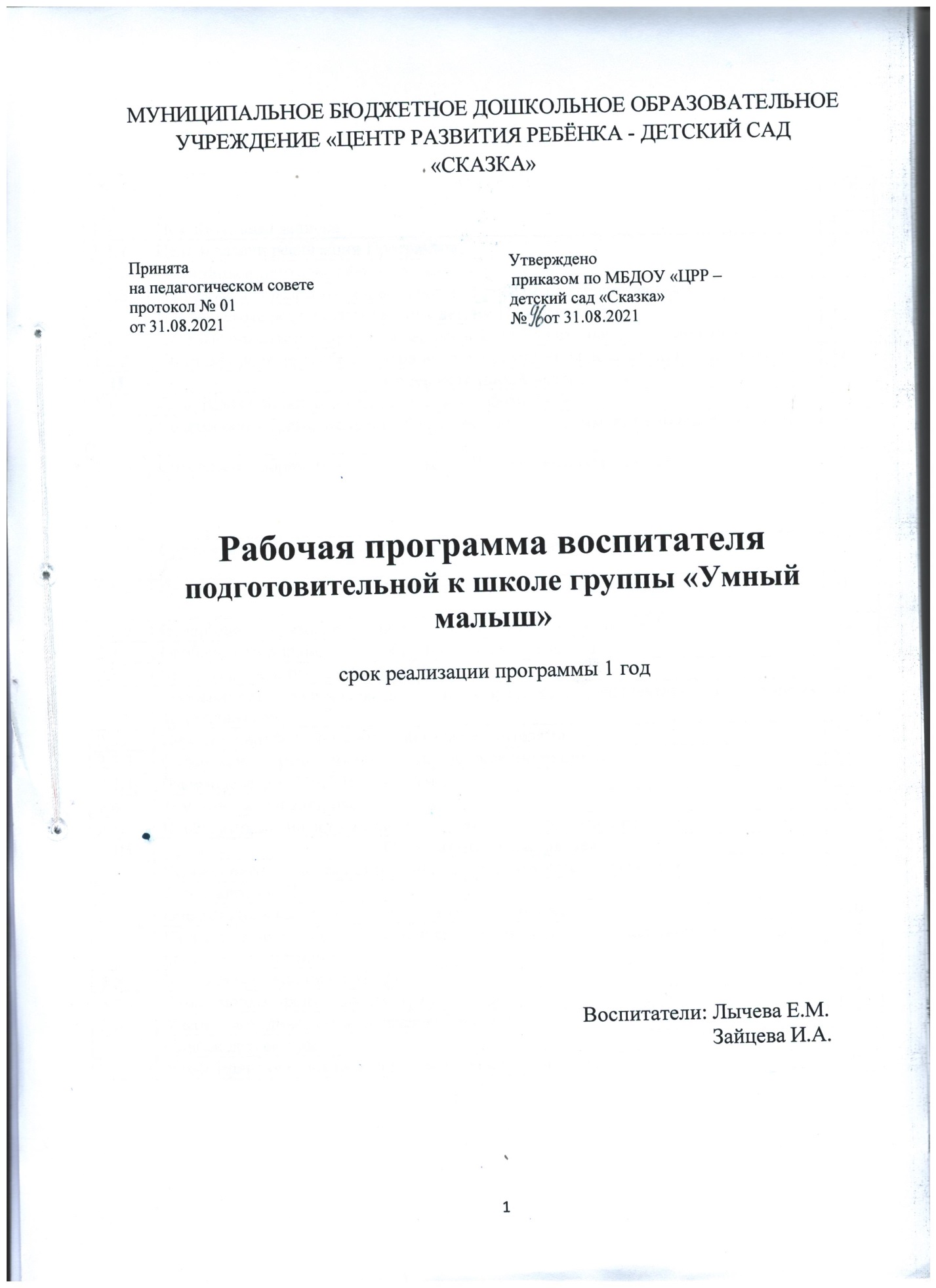 I. Целевой раздел1.1. Пояснительная запискаРабочая программа воспитателя (подготовительная группа) (далее Программа) является нормативно-управленческим документом, обосновывающим выбор цели, содержания, применяемых методик и технологий, форм организации воспитательно-образовательного процесса в подготовительной группе ДОУ.Программа направлена на создание условий развития ребёнка, открывающих возможности для его позитивной социализации, его личностного развития, развития инициативы и творческих способностей на основе сотрудничества со взрослыми и сверстниками и соответствующим возрасту видам деятельности; на создание развивающей образовательной среды, которая представляет собой систему условий социализации и индивидуализации детей.Она представляет собой модель процесса воспитания и обучения детей, охватывающую все основные моменты их жизнедеятельности с учетом приоритетности видов детской деятельности в возрасте от 6 до 8 лет и психологической готовности к школе, обеспечивает разностороннее гармоничное развитие детей с учетом их возрастных и индивидуальных особенностей по основным направлениям:Физическому,Социально-коммуникативному,Познавательному,Речевому,Художественно-эстетическому.Программа разработана в соответствии с основной образовательной программой дошкольного образования «От рождения до школы» под редакцией Н.Е. Вераксы, Т.С. Комаровой, М.А. Васильевой и основной образовательной программой муниципального бюджетного дошкольного образовательного учреждения «Центра развития ребёнка – детский сад «Сказка». Охватывает возраст детей от 6 до 8 лет (подготовительная группа).Рабочая программа построена на позициях гуманно-личностного отношения к ребёнку и направлена на его всестороннее развитие, формирование духовных и общечеловеческих ценностей, а также способностей и интегративных качеств.1.1.1. Цели и задачи реализации ПрограммыЦелями реализации Программы являются:создание благоприятных условий для полноценного проживания ребёнком дошкольного детства; формирование основ базовой культуры личности;всестороннее развитие психических и физических качеств в соответствии с возрастными и индивидуальными особенностями;подготовка к жизни в современном обществе;формирование предпосылок к учебной деятельности;обеспечение безопасности жизнедеятельности дошкольника.Эти цели реализуются в процессе разнообразных видов детской деятельности: игровой, коммуникативной, трудовой, познавательно-исследовательской, продуктивной, музыкально-художественной, чтения.Для достижения целей программы первостепенное значение имеют задачи программы:забота о здоровье, эмоциональном благополучии и своевременном всестороннем развитии каждого ребенка;создание в группах атмосферы гуманного и доброжелательного отношения ко всем воспитанникам, что позволяет растить их общительными, добрыми, любознательными, инициативными, стремящимися к самостоятельности и творчеству;максимальное использование разнообразных видов детской деятельности; их интеграция в целях повышения эффективности воспитательно-образовательного процесса;творческая организация (креативность) воспитательно-образовательного процесса;вариативность использования образовательного материала, позволяющая развивать творчество в соответствии с интересами и наклонностями каждого ребенка;уважительное отношение к результатам детского творчества;единство подходов к воспитанию детей в условиях ДОУ и семьи;соблюдение преемственности в работе детского сада и начальной школы, исключающей умственные и физические перегрузки в содержании образования ребенка дошкольного возраста, обеспечивающей отсутствие давления предметного обучения.1.1.2. Принципы и подходы к формированию Программы:поддержки разнообразия детства;сохранения уникальности и самоценности дошкольного детства как важного этапа в общем развитии человека;полноценное проживание ребёнком дошкольного возраста, обогащения (амплификации) детского развития;индивидуализацию дошкольного образования (в том числе одарённых детей и детей с ограниченными возможностями здоровья); содействие и сотрудничество детей и взрослых, признание ребенка полноценным участником (субъектом) образовательных отношений;поддержку инициативы детей в различных видах деятельности;партнерство с семьей;приобщение детей к социокультурным нормам, традициям семьи, общества и государства;формирование познавательных интересов и познавательных действий ребенка в различных видах деятельности;возрастную адекватность (соответствия условий, требований, методов возрасту и особенностям развития);учёт этнокультурной ситуации развития детей;обеспечение преемственности дошкольного общего и начального общего образования.соответствует принципу развивающего образования, целью которого является развитие ребенка;сочетает принципы научной обоснованности и практической применимости (содержание Программы соответствует основным положениям возрастной психологии и дошкольной педагогики;соответствует критериям полноты, необходимости и достаточности (позволяя решать поставленные цели и задачи при использовании разумного «минимума» материала);обеспечивает единство воспитательных, развивающих и обучающих целей и задач процесса образования детей дошкольного возраста, в ходе реализации, которых формируются такие качества, которые являются ключевыми в развитии дошкольников;строится с учетом принципа интеграции образовательных областей в соответствии с возрастными возможностями и особенностями детей, спецификой и возможностями образовательных областей; основывается на комплексно-тематическом принципе построения образовательного процесса;предусматривает решение программных образовательных задач в совместной деятельности взрослого и детей, и самостоятельной деятельности дошкольников не только в рамках непосредственно образовательной деятельности, но и при проведении режимных моментов в соответствии со спецификой дошкольного образования;предполагает построение образовательного процесса на адекватных возрасту формах работы с детьми. Основной формой работы с дошкольниками и ведущим видом их деятельности является игра;допускает варьирование образовательного процесса в зависимости от региональных особенностей;строится с учетом соблюдения преемственности между всеми возрастными дошкольными группами и между детским садом и начальной школой.1.1.3. Значимые для разработки и реализации Программы характеристики.Основными участниками реализации рабочей программы являются: дети дошкольного возраста, родители (законные представители), педагоги.Подготовительная группа (от 6 до 8 лет)В группе – 21 ребёнок. Реализация Программы осуществляется в процессе разнообразных видов детской деятельности: игровой, коммуникативной, трудовой, познавательной, исследовательской, продуктивной, музыкально-художественной, двигательной. Формы реализации программы: игра, познавательная и исследовательская деятельность, творческая активность, проектная деятельность. Характер взаимодействия взрослых и детей: личностно-развивающий, гуманистический.Характеристика возрастных особенностей развития детей подготовительная к школе группа (от 6 до 8 лет).В сюжетно-ролевых играх дети подготовительной к школе группы начинают осваивать сложные взаимодействия людей, отражающие характерные значимые жизненные ситуации, например, свадьбу, рождение ребёнка, болезнь, трудоустройство и т.д.Игровые действия детей становятся более сложными, обретают особый смысл, который не всегда открывается взрослому. Игровое пространство усложняется. В нём может быть несколько центров, каждый из которых поддерживает свою сюжетную линию. При этом дети способны отслеживать поведение партнеров по всему игровому пространству и менять свое поведение в зависимости от места в нем. Так, ребенок уже обращается к продавцу не просто как покупатель, а как покупатель-мама или покупатель-шофер и т. п. Исполнение роли акцентируется не только самой ролью, но и тем, в какой части игрового пространства эта роль воспроизводится. Например, исполняя роль водителя автобуса, ребёнок командует пассажирами и подчиняется инспектору ГИБДД. Если логика игры требует появления новой роли, то ребёнок может по ходу игры взять на себя новую роль, сохранив при этом роль, взятую ранее. Дети могут комментировать исполнение роли тем или иным участником игры.Образы из окружающей жизни и литературных произведений, передаваемые детьми в изобразительной деятельности, становятся сложнее. Рисунки приобретают более детализированный характер, обогащается их цветовая гамма. Более явными становятся различия между рисунками мальчиков и девочек. Мальчики охотно изображают технику, космос, военные действия и т. п. Девочки обычно рисуют женские образы: принцесс, балерин, моделей и т. п. Часто встречаются и бытовые сюжеты: мама и дочка, комната и т. п.Изображение человека становится ещё более детализированным и пропорциональным. Появляются пальцы на руках, глаза, рот, нос, брови, подбородок. Одежда может быть украшена различными деталями.При правильном педагогическом подходе у дошкольников формируются художественно-творческие способности в изобразительной деятельности.К подготовительной к школе группе дети в значительной степени осваивают конструирование из строительного материала. Они свободно владеют обобщёнными способами анализа как изображений, так и построек; не только анализируют основные конструктивные особенности различных деталей, но и определяют их форму на основе сходства со знакомыми им объёмными предметами. Свободные постройки становятся симметричными и пропорциональными, их строительство осуществляется на основе зрительной ориентировки.Дети быстро и правильно подбирают необходимый материал. Они достаточно точно представляют себе последовательность, в которой будет осуществляться постройка, и материал, который понадобится для её выполнения; способны выполнять различные по степени сложности постройки как по собственному замыслу, так и по условиям.В этом возрасте дети уже могут освоить сложные формы сложения из листа бумаги и придумывать собственные, но этому их нужно специально обучать. Данный вид деятельности не просто доступен детям – он важен для углубления их пространственных представлений.Усложняется конструирование из природного материала. Дошкольникам уже доступны целостные композиции по предварительному замыслу, которые могут передавать сложные отношения, включать фигуры людей и животных. У детей продолжает развиваться восприятие, однако они не всегда могут одновременно учитывать несколько различных признаков. Развивается образное мышление, однако воспроизведение метрических отношений затруднено. Это легко проверить, предложив детям воспроизвести на листе бумаги образец, на котором нарисованы девять точек, расположенных не на одной прямой. Как правило, дети не воспроизводят метрические отношения между точками: при наложении рисунков друг на друга точки детского рисунка не совпадают с точками образца.Продолжают развиваться навыки обобщения и рассуждения, но они в значительной степени ограничиваются наглядными признаками ситуации. Продолжает развиваться воображение, однако часто приходится констатировать снижение развития воображения в этом возрасте в сравнении со старшей группой. Это можно объяснить различными влияниями, в том числе и средств массовой информации, приводящими к стереотипности детских образов.Продолжает развиваться внимание дошкольников, оно становится произвольным. В некоторых видах деятельности время произвольного сосредоточения достигает 30 минут.У дошкольников продолжает развиваться речь: её звуковая сторона, грамматический строй, лексика. Развивается связная речь. В высказываниях детей отражаются как расширяющийся словарь, так и характер обобщений, формирующихся в этом возрасте. Дети начинают активно употреблять обобщающие существительные, синонимы, антонимы, прилагательные и т. д.В результате правильно организованной образовательной работы у детей развиваются диалогическая и некоторые виды монологической речи.В подготовительной к школе группе завершается дошкольный возраст. Его основные достижения связаны с освоением мира вещей как предметов человеческой культуры; освоением форм позитивного общения с людьми; развитием половой идентификации, формированием позиции школьника.К концу дошкольного возраста ребёнок обладает высоким уровнем познавательного и личностного развития, что позволяет ему в дальнейшем успешно учиться в школе.1.2. Планируемые результаты освоения детьми Программы ДО.1.2.1. Целевые ориентиры, сформулированные в ФГОС дошкольного образования.Целевые ориентиры дошкольного образования представляют собой социально-нормативные возрастные характеристики возможных достижений ребенка на этапе завершения уровня дошкольного образования. 	Специфика дошкольного детства (гибкость, пластичность развития ребенка, высокий разброс вариантов его развития, его непосредственность и непроизвольность), а также системные особенности дошкольного образования (необязательность уровня дошкольного образования в Российской Федерации, отсутствие возможности вменения ребенку какой-либо ответственности за результат) делают неправомерными требования от ребенка дошкольного возраста конкретных образовательных достижений и обусловливают необходимость определения результатов освоения образовательной программы в виде целевых ориентиров.                                                       Целевые ориентиры не подлежат непосредственной оценке, в том числе в виде педагогической диагностики (мониторинга), и не являются основанием для их формального сравнения с реальными достижениями детей. Они не являются основой объективной оценки соответствия, установленным требованиям образовательной деятельности и подготовки детей. Освоение Программы не сопровождается проведением промежуточных аттестаций и итоговой аттестации воспитанников.    Оценка индивидуального развития детей может проводиться педагогом в ходе внутреннего мониторинга становления основных (ключевых) характеристик развития личности ребенка, результаты которого могут быть использованы только для оптимизации образовательной работы с группой дошкольников и для решения задач индивидуализации образования через построение образовательной траектории для детей, испытывающих трудности в образовательном процессе или имеющих особые образовательные потребности. Мониторинг осуществляется в форме регулярных наблюдений педагога за детьми в повседневной жизни и в процессе непосредственной образовательной работы с ними.В качестве показателей оценки основных (ключевых) характеристик развития личности ребенка выделены внешние (наблюдаемые) проявления этих характеристик у ребенка в поведении, в деятельности, во взаимодействии со сверстниками и взрослыми, которые отражают становление этой характеристики на протяжении всего дошкольного возраста. Для построения развивающего образования система мониторинга становления основных (ключевых) характеристик развития личности ребенка учитывает необходимость организации образовательной работы в зоне его ближайшего развития. Поэтому диапазон оценки выделенных показателей определяется уровнем развития интегральной характеристики - от возможностей, которые еще не доступны ребенку, до способности проявлять характеристики в самостоятельной деятельности и поведении. Общая картина по группе позволит выделить детей, которые нуждаются в особом внимании педагога и в отношении которых необходимо скорректировать, изменить способы взаимодействия.	Данные мониторинга должны отражать динамику становления основных (ключевых) характеристик, которые развиваются у детей на протяжении всего образовательного процесса. Прослеживая динамику развития основных (ключевых) характеристик, выявляя, имеет ли она неизменяющийся, прогрессивный или регрессивный характер, можно дать общую психолого-педагогическую оценку успешности воспитательных и образовательных воздействий взрослых на разных ступенях образовательного процесса, а также выделить направления развития, в которых ребенок нуждается в помощи.	Выделенные показатели отражают основные моменты развития дошкольников, те характеристики, которые складываются и развиваются в дошкольном детстве и обуславливают успешность перехода ребенка на следующий возрастной этап.  Поэтому данные мониторинга – особенности динамики становления основных (ключевых) характеристик развития личности ребенка в дошкольном образовании – окажут помощь и педагогу начального общего образования для построения более эффективного взаимодействия с ребенком в период адаптации к новым условиям развития на следующем уровне образования.	Целевые ориентиры программы выступают основаниями преемственности дошкольного и начального общего образования. При соблюдении требований к условиям реализации Программы настоящие целевые ориентиры предполагают формирование у детей дошкольного возраста предпосылок к учебной деятельности на этапе завершения ими дошкольного образования.К целевым ориентирам дошкольного образования относятся следующие социально-нормативные возрастные характеристики возможных достижений ребенка:Целевые ориентиры на этапе завершения дошкольного образования.1.2.2. Целевые ориентиры образования на этапе завершения дошкольного образования:Ребенок овладевает основными культурными средствами, способами деятельности, проявляет инициативу и самостоятельность в разных видах деятельности — игре, общении, познавательно-исследовательской деятельности, конструировании и др.; способен выбирать себе род занятий, участников по совместной деятельности; Ребенок обладает установкой положительного отношения к миру, к разным видам труда, другим людям и самому себе, обладает чувством собственного достоинства; активно взаимодействует со сверстниками и взрослыми, участвует в совместных играх;Способен договариваться, учитывать интересы и чувства других, сопереживать неудачам и радоваться успехам других, адекватно проявляет свои чувства, в том числе чувство веры в себя, старается разрешать конфликты. Умеет выражать и отстаивать свою позицию по разным вопросам;Способен сотрудничать и выполнять как лидерские, так и исполнительские функции в совместной деятельности; Понимает, что все люди равны вне зависимости от их социального происхождения, этнической принадлежности, религиозных и других верований, их физических и психических особенностей;Проявляет эмпатию по отношению к другим людям, готовность прийти на помощь тем, кто в этом нуждается;Проявляет умение слышать других и стремление быть понятым другими;Ребенок обладает развитым воображением, которое реализуется в разных видах деятельности, и прежде всего в игре; владеет разными формами и видами игры, различает условную и реальную ситуации; умеет подчиняться разным правилам и социальным нормам. Умеет распознавать различные ситуации и адекватно их оценивать;Ребенок достаточно хорошо владеет устной речью, может выражать свои мысли и желания, использовать речь для выражения своих мыслей, чувств и желаний, построения речевого высказывания в ситуации общения, выделять звуки в словах, у ребенка складываются предпосылки грамотности;У ребенка развита крупная и мелкая моторика; он подвижен, вынослив, владеет основными движениями, может контролировать свои движения и управлять ими;Ребенок способен к волевым усилиям, может следовать социальным нормам поведения и правилам в разных видах деятельности, во взаимоотношениях с взрослыми и сверстниками, может соблюдать правила безопасного поведения и навыки личной гигиены;Проявляет ответственность за начатое дело;Ребенок проявляет любознательность, задает вопросы взрослым и сверстникам, интересуется причинно-следственными связями, пытается самостоятельно придумывать объяснения явлениям природы и поступкам людей; склонен наблюдать, экспериментировать. Обладает начальными знаниями о себе, о природном и социальном мире, в котором он живет; знаком с произведениями детской литературы, обладает элементарными представлениями из области живой природы, естествознания, математики, истории и т. п.; способен к принятию собственных решений, опираясь на свои знания и умения в различных видах деятельности.Открыт новому, то есть проявляет стремления к получению знаний, положительной мотивации к дальнейшему обучению в школе, институте;Проявляет уважение к жизни (в различных ее формах) и заботу об окружающей среде.Эмоционально отзывается на красоту окружающего мира, произведения народного и профессионального искусства (музыку, танцы, театральную деятельность, изобразительную деятельность и т. д.).Проявляет патриотические чувства, ощущает гордость за свою страну, ее достижения, имеет представление о ее географическом разнообразии, многонациональности, важнейших исторических событиях;Имеет первичные представления о себе, семье, традиционных семейных ценностях, включая традиционные гендерные ориентации, проявляет уважение к своему и противоположному полу.Соблюдает элементарные общепринятые нормы, имеет первичные ценностные представления о том, «что такое хорошо и что такое плохо», стремится поступать хорошо; проявляет уважение к старшим и заботу о младших.Имеет начальные представления о здоровом образе жизни. Воспринимает здоровый образ жизни как ценность.II.Содержательный раздел2.1 Содержание психолого-педагогической работы.Содержание Программы определяется в соответствии с направлениями развития ребенка, соответствует основным положениям возрастной психологии и дошкольной педагогики и обеспечивает единство воспитательных, развивающих и обучающих целей и задач.       Целостность педагогического процесса в ДОУ обеспечивается реализацией Программы дошкольного образования «От рождения до школы» под редакцией Н. Е. Вераксы, Т. С. Комаровой, М. А. Васильевой в соответствии с ФГОСВоспитание и обучение осуществляется на русском языке - государственном языке России. Содержание Программы обеспечивает развитие личности, мотивации и способностей детей в различных видах деятельности и охватывает следующие структурные единицы, представляющие определенные направления развития и образования детей (далее - образовательные области):социально-коммуникативное развитие;познавательное развитие;речевое развитие;художественно-эстетическое развитие;физическое развитие.2.1.1. Содержание образовательной области «Социально-коммуникативное развитие» направлено на:усвоение норм и ценностей, принятых в обществе, включая моральные и нравственные ценности; развитие общения и взаимодействия ребенка со взрослыми и сверстниками; становление самостоятельности, целенаправленности и саморегуляции собственных действий; развитие социального и эмоционального интеллекта, эмоциональной отзывчивости, сопереживания, формирование готовности к совместной деятельности со сверстниками, формирование уважительного отношения и чувства принадлежности к своей семье и к сообществу детей и взрослых в Организации; формирование позитивных установок к различным видам труда и творчества; формирование основ безопасного поведения в быту, социуме, природе.Содержание психолого-педагогической работы:6-8 лет:Нравственное воспитание, формирование личности ребёнка, развитие общения.Усвоение норм и ценностей, принятых в обществе, воспитание уважения к традиционным ценностям, таким как любовь к родителям, уважение к старшим, заботливое отношение к малышам, пожилым людям, внимательное отношение к людям с ограниченными возможностями здоровья. Воспитание моральных и нравственных качеств ребенка, формирование умения правильно оценивать свои поступки и поступки сверстников.Развитие социального и эмоционального интеллекта, эмоциональной отзывчивости, сопереживания, уважительного и доброжелательного отношения к окружающим.Развитие свободного общения с взрослыми и детьми, овладение конструктивными способами и средствами взаимодействия с окружающими; формирование готовности детей к совместной деятельности, развитие умения договариваться, самостоятельно разрешать конфликты со сверстниками.Формирование личности ребёнка, воспитание уважительного отношения к себе, уверенности в своих силах, становлении самостоятельности, целенаправленности и саморегуляции собственных действий; воспитание стремления творчески подходить к решению различных жизненных ситуаций.Расширять представления детей об их обязанностях, прежде всего в связи с подготовкой к школе. Развивать интерес к школе, желание учиться.Формировать навыки учебной деятельности (умение внимательно слушать воспитателя, действовать по предложенному им плану, а также самостоятельно планировать свои действия, выполнять поставленную задачу, правильно оценивать результаты своей деятельности).Развитие игровой деятельности (сюжетно-ролевые игры).Развитие интереса к сюжетно-ролевым играм, формирование игровых умений, развитых культурных форм игры. Всестороннее воспитание и гармоничное развитие детей в игре (эмоционально-нравственное, умственное, физическое, художественно-эстетическое и социально-коммуникативное).Развитие в игре самостоятельности, инициативы, творчества, организаторских способностей; формирование умения самостоятельно организовывать различные игры, выполнять игровые правила, соблюдать нормы поведения; воспитание чувства коллективизма.Продолжать учить детей брать на себя различные роли в соответствии с сюжетом игры; использовать атрибуты, конструкторы, строительный материал.Побуждать детей по-своему обустраивать собственную игру, самостоятельно подбирать и создавать недостающие для игры предметы.Развивать творческое воображение, способность совместно развёртывать игру, согласовывая собственный игровой замысел с замыслами сверстников; продолжать формировать умение договариваться, планировать и обсуждать действия всех играющих.Формировать отношения, основанные на сотрудничестве и взаимопомощи. Воспитывать доброжелательность, готовность выручить сверстника; умение считаться с интересами и мнением товарищей по игре, справедливо решать споры.Ребенок в семье и сообществе.Воспитание уважения к традиционным семейным ценностям; воспитание уважительного отношения и чувства принадлежности к своей семье, любви и уважения к своим родителям, умения проявлять заботу о близких людях, с благодарностью воспринимать заботу о себе.Воспитание уважительного отношения и чувства принадлежности к сообществу детей и взрослых в организации, чувства коллективизма, воспитание активной жизненной позиции, стремления к участию в совместной деятельности и различных мероприятиях, формирование представления о себе как об активном члене коллектива.Семья.Развивать интерес к профессиям родителей и месту их работы.Расширять представления детей об истории семьи в контексте истории родной страны (роль каждого поколения в разные периоды истории страны). Рассказывать детям о воинских наградах дедушек, бабушек, родителей.Детский сад. Привлекать детей к созданию развивающей среды дошкольного учреждения (мини-музеев, выставок, библиотеки, конструкторских мастерских и др.)Формировать умение эстетически оценивать окружающую среду, высказывать оценочные суждения, обосновывать своё мнение.Формировать у детей представления о себе как об активном члене коллектива: через участие в проектной деятельности, охватывающей детей младших возрастных групп и родителей; посильному участию в жизни дошкольного учреждения.Формирование позитивных установок к труду и творчеству.Развитие навыков самообслуживания; приобщение детей к доступным видам трудовой деятельности. Формирование умения ответственно относиться к порученному заданию (умение и желание доводить дело до конца, стремление сделать его хорошо).Формирование позитивных установок к различным видам труда и творчества. Воспитание ценностного отношения к собственному труду, труду других людей и его результатам.Развитие навыков самообслуживания. Закреплять умение детей правильно пользоваться столовыми приборами (ножом, ложкой, вилкой); самостоятельно следить за чистотой одежды и обуви, замечать и устранять непорядок в своём внешнем виде, тактично сообщать товарищу о необходимости что-то поправить в костюме, прическе.Закреплять умение самостоятельно одеваться и раздеваться, складывать в шкаф одежду, ставить на место обувь, сушить при необходимости мокрые вещи, убирать за собой постель после сна.Учить самостоятельно и своевременно готовить материалы и пособия к занятию, без напоминания убирать своё рабочее место.Приобщение к доступной трудовой деятельности.Закреплять умение планировать трудовую деятельность, отбирать необходимые материалы, делать несложные заготовки.Поощрять детей за желание поддерживать порядок в группе и на участке детского сада.Поддерживать инициативу детей добросовестно выполнять обязанности дежурных по столовой: сервировать стол, приводить его в порядок после еды.Поощрять желание выполнять обязанности дежурного в уголке природы (поливать комнатные растения; фиксировать необходимые данные в календаре природы – время года, месяц, день недели, время суток, температуру, результаты наблюдений; подбирать книги, соответствующие тематике наблюдений и занятий, и т. д.)Расширять представления о труде взрослых, о значении их труда для общества. Воспитывать уважение к людям труда.Формирование основ безопасности.Формирование первичных представлений о безопасном поведении в быту, социуме, природе. Воспитание осознанного отношения к выполнению правил безопасности;Формирование осторожного и осмотрительного отношения к потенциально опасным для человека и окружающего мира природы ситуациям;Формирование представлений о некоторых типичных опасных ситуациях и способах поведения в них;Формирование элементарных представлений о правилах безопасности дорожного движения; воспитание осознанного отношения к необходимости выполнения этих правил.Безопасное поведение в природе.Формировать основы экологической культуры.Продолжать знакомить с правилами поведения на природе.Знакомить с Красной книгой, с отдельными представителями животного и растительного мира, занесенными в неё.Уточнять и расширять представления о таких явлениях природы, как грозы, гром, молния, радуга, ураган, знакомить с правилами поведения человека в этих условиях.Безопасность на дорогах.Систематизировать знания детей об устройстве улицы, о дорожном движении. Знакомить с понятиями «площадь», «бульвар», «проспект».Продолжать знакомить с дорожными знаками – предупреждающими, запрещающими и информационно-указательными.Подводить детей к осознанию необходимости соблюдать правила дорожного движения.Расширять представления детей о работе ГИБДД.Воспитывать культуру поведения на улице и в общественном транспорте.Формировать умение находить дорогу из дома в детский сад на схеме местности.Безопасность собственной жизнедеятельности.Формировать у детей представления о том, что полезные и необходимые бытовые предметы при неумелом обращении могут причинить вред и стать причиной беды (электроприборы, газовая плита, инструменты и бытовые приборы). Закреплять правила безопасного обращения с бытовыми предметами.Закреплять правила безопасного поведения во время игр в разное время года (купание в водоёмах, катание на велосипеде, катание на санках, коньках, лыжах и др.)Формировать у детей навыки поведения в ситуациях: «Один дома», «Потерялся», «Заблудился». Формировать умение обращаться за помощью к взрослым.Расширять знания детей о работе МЧС, пожарной службы, службы скорой помощи. Уточнять знания о работе пожарных, правилах поведения при пожаре. Закреплять знания о том, что в случае необходимости взрослые звонят по телефонам «101», «102», «103».Закреплять умение называть своё имя, фамилию, возраст, домашний адрес, телефон.Формы, способы, методы и средства реализации Программы с учетом возрастных и индивидуальных особенностей группыВ сюжетно-ролевых играх дети подготовительной к школе группы начинают осваивать сложные взаимодействия людей, отражающие характерные значимые жизненные ситуации, например, свадьбу, рождение ребенка, болезнь, трудоустройство и т. д.Игровые действия детей становятся более сложными, обретают особый смысл, который не всегда открывается взрослому. Игровое пространство усложняется. В нем может быть несколько центров, каждый из которых поддерживает свою сюжетную линию. При этом дети способны отслеживать поведение партнеров по всему игровому пространству и менять свое поведение в зависимости от места в нем. Так, ребенок уже обращается к продавцу не просто как покупатель, а как покупатель-мама или покупатель-шофер и т. п. Исполнение роли акцентируется не только самой ролью, но и тем, в какой части игрового пространства эта роль воспроизводится. Например, исполняя роль водителя автобуса, ребенок командует пассажирами и подчиняется инспектору ГИБДД. Если логика игры требует появления новой роли, то ребенок может по ходу игры взять на себя новую роль, сохранив при этом роль, взятую ранее. Дети могут комментировать исполнение роли тем или иным участником игры.В подготовительной к школе группе завершается дошкольный возраст. Его основные достижения связаны с освоением мира вещей как предметов человеческой культуры; освоением форм позитивного общения с людьми; развитием половой идентификации, формированием позиции школьника.К концу дошкольного возраста ребенок обладает высоким уровнем познавательного и личностного развития, что позволяет ему в дальнейшем успешно учиться в школе.К 7 годам формируются предпосылки для успешного перехода на следующую ступень образования. Эти возрастные новообразования представлены лишь в виде возможностей, мера осуществимости которых определяется социальной ситуацией развития ребенка, тем, кто и как воспитывает его, в какую деятельность вовлечен ребенок, с кем он ее осуществляет.От особенностей стимулирования или организации деятельности детей взрослыми зависит успех в психическом и физическом развитии ребенка, и, таким образом, наряду с восходящей линией (собственное развитие) может быть и иная "кривая" личностных изменений (выражающая регрессивные или застойные тенденции); каждому шагу развития сопутствует возможность проявления и закрепления негативных новообразований, о сути которых должны знать взрослые.»2.1.2.  Содержание образовательной области «Познавательное развитие»предполагает: развитие интересов детей, любознательности и познавательной мотивации;формирование познавательных действий, становление сознания;развитие воображения и творческой активности; формирование первичных представлений о себе, других людях, объектах окружающего мира, о свойствах и отношениях объектов окружающего мира (форме, цвете, размере, материале, звучании, ритме, темпе, количестве, числе, части и целом, пространстве и времени, движении и покое, причинах и следствиях и др.), о малой родине и Отечестве, представлений о социокультурных ценностях нашего народа, об отечественных традициях и праздниках, о планете Земля, как общий дом людей, об особенностях ее природы, многообразии стран и народов мира.6-8 лет: Формирование познавательных действий;Совершенствовать характер и содержание обобщенных способов исследования объектов с помощью специально созданной системы сенсорных эталонов и перцептивных действий, осуществлять их оптимальный выбор в соответствии с познавательной задачей.Создавать условия для самостоятельного установления связей и отношений между системами объектов и явлений с применением различных средств. Совершенствовать характер действий экспериментального характера, направленных на выявление скрытых свойств объектов.Совершенствовать умение определять способ получения необходимойинформации в соответствии с условиями и целями деятельности.Развивать умение самостоятельно действовать в соответствии с предлагаемым алгоритмом; ставить цель, составлять соответствующий собственный алгоритм; обнаруживать несоответствие результата и цели; корректировать свою деятельность. Учить детей самостоятельно составлять модели и использовать их в познавательно-исследовательской деятельности.Сенсорное развитие.Развивать зрение, слух, обоняние, осязание, вкус, сенсомоторные способности.Совершенствовать координацию руки и глаза; развивать мелкую моторику рук в разнообразных видах деятельности.Развивать умение созерцать предметы, явления (всматриваться, вслушиваться), направляя внимание на более тонкое различение их качеств.Учить выделять в процессе восприятия несколько качеств предметов;сравнивать предметы по форме, величине, строению, положению в пространстве, цвету; выделять характерные детали, красивые сочетания цветов и оттенков, различные звуки (музыкальные, природные и др.).Развивать умение классифицировать предметы по общим качествам(форме, величине, строению, цвету).Закреплять знания детей о хроматических и ахроматических цветах.Проектная деятельность.Развивать проектную деятельность всех типов (исследовательскую, творческую, нормативную).В исследовательской проектной деятельности формировать умениеуделять внимание анализу эффективности источников информации. Поощрять обсуждение проекта в кругу сверстников.Содействовать творческой проектной деятельности индивидуального и группового характера.В работе над нормативными проектами поощрять обсуждение детьмисоответствующих этим проектам ситуаций и отрицательных последствий, которые могут возникнуть при нарушении установленных норм.Помогать детям в символическом отображении ситуации, проживанииее основных смыслов и выражении их в образной форме.Дидактические игры.Продолжать учить детей играть в различные дидактические игры (лото, мозаика, бирюльки и др.). Развивать умение организовывать игры, исполнять роль ведущего. Учить согласовывать свои действия с действиями ведущего и других участников игры.Развивать в игре сообразительность, умение самостоятельно решать поставленную задачу.Привлекать детей к созданию некоторых дидактических игр («Шу-мелки», «Шуршалки» и т. д.). Развивать и закреплять сенсорные способности. Содействовать проявлению и развитию в игре необходимых дляподготовки к школе качеств: произвольного поведения, ассоциативно-образного и логического мышления, воображения, познавательнойактивности.Формирование элементарных математических представлений.Количество и счёт.Развивать общие представления о множестве: умение формировать множества по заданным основаниям, видеть составные части множества, в которых предметы отличаются определенными признаками.Упражнять в объединении, дополнении множеств, удалении из множества части или отдельных его частей. Устанавливать отношения между отдельными частями множества, а также целым множеством и каждой его частью на основе счета, составления пар предметов или соединения предметов стрелками.Совершенствовать навыки количественного и порядкового счета в пре-делах 10 Познакомить со счетом в пределах 20 без операций над числами.Знакомить с числами второго десятка.Закреплять понимание отношений между числами натурального ряда (7 больше 6 на 1, а 6 меньше 7 на 1), умение увеличивать и уменьшать каждое число на 1 (в пределах 10).Учить называть числа в прямом и обратном порядке (устный счет),последующее и предыдущее число к названному или обозначенному цифрой, определять пропущенное число.Знакомить с составом чисел в пределах 10.Учить раскладывать число на два меньших и составлять из двух меньших большее (в пределах 10, на наглядной основе).Познакомить с монетами достоинством 1, 5, 10 копеек, 1, 2, 5, 10 рублей (различение, набор и размен монет).Учить на наглядной основе составлять и решать простые арифметические задачи на сложение (к большему прибавляется меньшее) и на вычитание (вычитаемое меньше остатка); при решении задач пользоваться знаками действий: плюс (+), минус (–) и знаком отношения равно (=).Величина.Учить считать по заданной мере, когда за единицу счета принимается не один, а несколько предметов или часть предмета.Делить предмет на 2–8 и более равных частей путем сгибания предмета (бумаги, ткани и др.), а также используя условную меру; правильно обозначать части целого (половина, одна часть из двух (одна вторая), две части из четырех (две четвертых) и т. д.); устанавливать соотношение целого и части, размера частей; находить части целого и целое по известным частям.Формировать у детей первоначальные измерительные умения. Учитьизмерять длину, ширину, высоту предметов (отрезки прямых линий) с помощью условной меры (бумаги в клетку).Учить детей измерять объем жидких и сыпучих веществ с помощьюусловной меры.Дать представления о весе предметов и способах его измерения. Сравнивать вес предметов (тяжелее — легче) путем взвешивания их на ладонях. Познакомить с весами.Развивать представление о том, что результат измерения (длины, веса,объема предметов) зависит от величины условной меры.Форма.Уточнить знание известных геометрических фигур, их элементов (вершины, углы, стороны) и некоторых их свойств.Дать представление о многоугольнике (на примере треугольника и четырехугольника), о прямой линии, отрезке прямой.Учить детей распознавать фигуры независимо от их пространственного положения, изображать, располагать на плоскости, упорядочивать по размерам, классифицировать, группировать по цвету, форме, размеру.Моделировать геометрические фигуры; составлять из несколькихтреугольников один многоугольник, из нескольких маленьких квадратов — один большой прямоугольник; из частей круга — круг, из четырех отрезков — четырехугольник, из двух коротких отрезков — один длинный и т. д.; конструировать фигуры по словесному описанию и перечислению их характерных свойств; составлять тематические композиции из фигур по собственному замыслу.Анализировать форму предметов в целом и отдельных их частей; воссоздавать сложные по форме предметы из отдельных частей по контурным образцам, по описанию, представлению.Ориентировка в пространстве.Учить ориентироваться на ограниченной территории (лист бумаги, учебная доска, страница тетради, книги и т. д.); располагать предметы и их изображения в указанном направлении, отражать в речи их пространственное расположение (вверху, внизу, выше, ниже, слева, справа, левее, правее, в левом верхнем (правом нижнем) углу, перед, за, между, рядом и др.).Познакомить с планом, схемой, маршрутом, картой.Развивать способность к моделированию пространственных отношений между объектами в виде рисунка, плана, схемы.Учить «читать» простейшую графическую информацию, обозначающую пространственные отношения объектов и направление их движения в пространстве: слева направо, справа налево, снизу-вверх, сверху вниз; самостоятельно передвигаться в пространстве, ориентируясь на условные обозначения (знаки и символы).Ориентировка во времени.Дать детям элементарные представления о времени: его текучести, периодичности, необратимости, последовательности всех дней недели, месяцев, времен года.Учить пользоваться в речи понятиями: «сначала», «потом», «до», «после», «раньше», «позже», «в одно и то же время».Развивать «чувство времени», умение беречь время, регулировать свою деятельность в соответствии со временем; различать длительностьотдельных временных интервалов (1 минута, 10 минут, 1 час).Учить определять время по часам с точностью до 1 часа..Ознакомление с предметным окружением. Продолжать расширять и уточнять представления детей о предметном мире. Обогащать представления о видах транспорта (наземный, подземный, воздушный, водный). Формировать представления о предметах, облегчающих труд людей на производстве (компьютер, роботы, станки и т. д.); об объектах, создающих комфорт и уют в помещении и на улице. Побуждать детей к пониманию того, что человек изменяет предметы, совершенствует их для себя и других людей, делая жизнь более удобной и комфортной. Расширять представления детей об истории создания предметов.Вызывать чувство восхищения совершенством рукотворных предметови объектов природы. Формировать понимание того, что не дала человеку природа, он создал себе сам (нет крыльев, он создал самолет; нет огромного роста, он создал кран, лестницу и т. п.). Способствовать восприятию предметного окружения как творения человеческой мысли.Углублять представления о существенных характеристиках предметов, о свойствах и качествах различных материалов. Рассказывать, чтоматериалы добывают и производят (дерево, металл, ткань) и подводитьк пониманию роли взрослого человека.Побуждать применять разнообразные способы обследования предметов (наложение, приложение, сравнение по количеству и т. д.).Ознакомление с миром природы.Создать условия для проявления инициативы и творчества в познании окружающей природы; поддерживать интерес детей, формировать желание самостоятельно добывать знания (экспериментируя, слушая книги, рассматривая иллюстрации и картины, наблюдая за природными объектами и явлениями и т. д.). Развивать желание и умение наблюдать за окружающей природой. Закреплять умение передавать своё отношение к природе в речи и продуктивных видах деятельности.Расширять и систематизировать знания о домашних, зимующих и перелетных птицах; домашних животных и обитателях уголка природы; формировать представления о том, что человек должен уметь ухаживать за животными, которых он приручил.Дать детям более полные представления о диких животных и особенностях их приспособления к окружающей среде. Подводить детей к умению самостоятельно делать элементарные выводы и умозаключения и жизнедеятельности животных.Расширять знания детей о млекопитающих, земноводных и пресмыкающихся. Знакомить с некоторыми формами защиты земноводных и пресмыкающихся от врагов (например, уж отпугивает врагов шипением и т. п.).Расширять представления о насекомых. Знакомить с особенностями их жизни (муравьи, пчелы, осы живут большими семьями, муравьи — в муравейниках, пчелы — в дуплах, ульях). Учить сравнивать насекомых по способу передвижения (летают, прыгают, ползают).Расширять интерес детей к миру растений: деревьям, кустарникам,травянистым растениям; растениям луга, сада, леса. Стимулировать проявление интереса к природе родного края.Конкретизировать представления детей об условиях жизни комнатных растений. Знакомить со способами их вегетативного размножения(черенками, листьями, усами). Поощрять детей самостоятельно устанавливать связи между состоянием растения и условиями окружающей среды, расширять представления о свойствах почвы. Учить обобщать и систематизировать представления о временах года (вести дневники наблюдения за погодой; оформлять альбомы о временах года; подбирать картинки, фотографии, детские рисунки, рассказы и пр.). Расширять представления о погодных явлениях (иней, град, туман, дождь и т. п.).Формировать элементарные экологические представления.Учить устанавливать причинно-следственные связи между природными явлениями (если исчезнут насекомые – опылители растений, то растения не дадут семян и др.). Подвести к пониманию того, что жизнь человека на Земле во многом зависит от окружающей среды: чистые воздух, вода, лес, почва благоприятно сказываются на здоровье человека.Формировать понимание того, что человек – часть природы, что он должен беречь, охранять и защищать её, учить самостоятельно делать элементарные выводы об охране окружающей среды. Воспитывать желание и умение правильно вести себя в природе (любоваться красотой природы, наблюдать за растениями и животными, не нанося им вред).Ознакомление с социальным миром.Образ Я.Развивать представление о временной перспективе личности, об изменении позиции человека с возрастом (ребёнок посещает детский сад, школьник учится, взрослый работает, пожилой человек передаёт свой опыт другим поколениям). Углублять представления ребёнка о себе в прошлом, настоящем и будущем.Углублять представления детей о дальнейшем обучении, формировать элементарные знания о специфике школы, колледжа, вуза (по возможности посетить школу, познакомится с учителями и учениками и т. д.).Закреплять традиционные гендерные представления, продолжать развивать в мальчиках и девочках качества, свойственные их полу.Закреплять умение называть своё имя, фамилию, отчество, возраст, дату рождения, домашний адрес, телефон, имена и отчества родителей, их профессии.Первичные представления о сферах человеческой деятельности (знакомство с профессиями).Расширять осведомленность детей в сферах человеческой деятельности (наука, искусство, производство и сфера услуг, сельское хозяйство),представления об их значимости для жизни ребенка, его семьи, детского сада и общества в целом.Через экспериментирование и практическую деятельность дать детямвозможность познакомиться с элементами профессиональной деятельности в каждой из перечисленных областей (провести и объяснить простейшие эксперименты с водой, воздухом, магнитом; создать коллективное панно или рисунок, приготовить что-либо; помочь собрать на прогулку младшую группу; вырастить съедобное растение, ухаживать за домашними животными).Продолжать расширять представления о людях разных профессий.Представлять детям целостный взгляд на человека труда: ответственность, аккуратность, добросовестность, ручная умелость помогают создавать разные материальные и духовные ценности.Родная страна.Развивать интерес к родному краю, расширять представления о малой родине. Продолжать знакомить с достопримечательностями региона, в котором живут дети. Продолжать знакомить с профессиями, связанными со спецификой родного города.На основе расширения знаний об окружающем воспитывать патриотические и интернациональные чувства, любовь к Родине. Углублять и уточнять представления о Родине — России. Развивать представления о том, что Российская Федерация (Россия) – огромная многонациональная страна. Воспитывать уважение к людям разных национальностей и их обычаям.Расширять представления о Москве – главном городе, столице России. Поощрять интерес детей к событиям, происходящим в стране, воспитывать чувство гордости за ее достижения.Закреплять знания о флаге, гербе и гимне России (гимн исполняется вовремя праздника или другого торжественного события; когда звучит гимн, все встают, а мужчины и мальчики снимают головные уборы).Расширять знания о государственных праздниках.Рассказывать детям о Ю. А. Гагарине и других героях космоса. Углублять знания о Российской армии. Воспитывать уважение к защитникам Отечества, к памяти павших бойцов (возлагать с детьми цветы к обелискам, памятникам и т. д.).Наша планета.Формировать элементарные представления об эволюции Земли (возникновение Земли, эволюция растительного и животного мира), месте человека в природном и социальном мире, происхождении и биологической обоснованности различных рас.Рассказывать детям о том, что Земля — наш общий дом, на Земле много разных стран; о том, как важно жить в мире со всеми народами, знать и уважать их культуру, обычаи и традиции.Учить пользоваться картой: показывать на карте, на глобусе континенты и страны, заинтересовавшие детей.Расширять представления о своей принадлежности к человеческомусообществу, о детстве ребят в других странах, о правах детей в мире (Декларация прав ребенка). Формировать элементарные представления о свободе личности как достижении человечества.Формы, способы, методы и средства реализации Программы с учетом возрастных и индивидуальных особенностей группыСенсорное развитие:различает качества предметов (величина, форма, строение, положение в пространстве, цвет и т.п.);обследует предметы с помощью системы сенсорных эталонов и действий;классифицирует и группирует предметы по общим качествам и характерным деталям.Развитие познавательно-исследовательской и продуктивной (конструктивной) деятельности:способен соотносить конструкцию предмета с его назначением;самостоятельно отбирает необходимые для постройки детали и использует их с учетом их конструктивных свойств;способен создавать различные конструкции объекта по рисунку, словесной инструкции, реализует собственные замыслы.Формирование элементарных математических представлений:владеет (количественным и порядковым) счетом в пределах 10, соотносит цифру и количество предметов;решает простые арифметические задачи на числах первого десятка;использует способы опосредованного измерения и сравнения объектов по величине: длине, объёму, массе;ориентируется в пространстве и на плоскости;определяет временные отношения.Формирование целостной картины мира, расширение кругозора детей:имеет представления о живой и неживой природе, культуре быта, рукотворном мире, своем городе, стране;выбирает и группирует предметы окружающего мира в соответствии с познавательной задачей;устанавливает элементарные причинно-следственные связи между природными явлениями;использует наглядные модели и символические средства (планы, схемы, цвета) для познания окружающего мира;знает правила поведения в природе и соблюдает их.2.1.3. Содержание образовательной области «Речевое развитие» включаетвладение речью как средством общения и культуры; обогащение активного словаря; развитие связной, грамматически правильной диалогической и монологической речи;развитие речевого творчества; развитие звуковой и интонационной культуры речи, фонематического слуха;знакомство с книжной культурой, детской литературой, понимание на слух текстов различных жанров детской литературы; формирование звуковой аналитико-синтетической активности как предпосылки обучения грамоте.6-8 лет:Владение речью как средством общения и культуры;Продолжать развивать речь как средство общения. Расширять представления детей о многообразии окружающего мира.Поощрять попытки делиться с педагогом и другими детьми разнообразными впечатлениями, уточнять источник полученной информации (телепередача, рассказ взрослого, посещение выставки, детского спектакля и т.д.).Учить детей решать спорные вопросы и улаживать конфликты с помощью речи: убеждать, доказывать, объяснять. Учить строить высказывания.Уточнять высказывания детей, помогать им более точно характеризовать объект, ситуацию; учить высказывать предположения и делать простейшие выводы, излагать свои мысли понятно для окружающих.Продолжать формировать умение отстаивать свою точку зрения.Помогать осваивать формы речевого этикета.Продолжать содержательно, эмоционально рассказывать детям об интересных фактах и событиях.Приучать детей к самостоятельности суждений.По развитию всех компонентов устной речи, практическому овладению нормами речи.Формирование словаря.Продолжать работу по обогащению бытового, природоведческого, обществоведческого словаря детей.Побуждать детей интересоваться смыслом слова.Совершенствовать умение использовать разные части речи в точном            соответствии с их значением и целью высказывания.Помогать детям осваивать выразительные средства языка.Звуковая культура речи. Совершенствовать умение различать на слух и в произношении все звуки родного языка. Отрабатывать дикцию: учить детей внятно и отчетливо произносить слова и словосочетания с естественными интонациями.Совершенствовать фонематический слух: учить называть слова с определенным звуком, находить слова с этим звуком в предложении, определять место звука в слове.Отрабатывать интонационную выразительность речи.Грамматический строй речи.Продолжать упражнять детей в согласовании слов в предложении.Совершенствовать умение образовывать (по образцу) однокоренныеслова, существительные с суффиксами, глаголы с приставками, прилагательные в сравнительной и превосходной степени.Помогать правильно строить сложноподчиненные предложения, использовать языковые средства для соединения их частей (чтобы, когда, потому что, если, если бы и т. д.). Связная речь. Продолжать совершенствовать диалогическую и монологическую формы речи.Формировать умение вести диалог между воспитателем и ребенком,между детьми; учить быть доброжелательными и корректными собеседниками, воспитывать культуру речевого общения.Продолжать учить содержательно и выразительно пересказывать литературные тексты, драматизировать их.Совершенствовать умение составлять рассказы о предметах, о содержании картины, по набору картинок с последовательно развивающимся действием. Помогать составлять план рассказа и придерживаться его.Развивать умение составлять рассказы из личного опыта.Продолжать совершенствовать умение сочинять короткие сказки назаданную тему.Подготовка к обучению грамоте. Дать представления о предложении (без грамматического определения).Упражнять в составлении предложений, членении простых предложений (без союзов и предлогов) на слова с указанием их последовательности.Учить детей делить двусложные и трехсложные слова с открытыми          слогами (на-ша Ма-ша, ма-ли-на, бе-ре-за) на части.Учить составлять слова из слогов (устно).Учить выделять последовательность звуков в простых словах..Приобщение к художественной литературеПродолжать развивать интерес детей к художественной литературе.Пополнять литературный багаж сказками, рассказами, стихотворениями, загадками, считалками, скороговорками.Воспитывать читателя, способного испытывать сострадание и сочувствие к героям книги, отождествлять себя с полюбившимся персонажем.Развивать у детей чувство юмора.Обращать внимание детей на выразительные средства (образные словаи выражения, эпитеты, сравнения); помогать почувствовать красоту и выразительность языка произведения; прививать чуткость к поэтическому слову.Продолжать совершенствовать художественно-речевые исполнительские навыки детей при чтении стихотворений, в драматизациях (эмоциональность исполнения, естественность поведения, умение интонацией, жестом, мимикой передать свое отношение к содержанию литературной фразы).Помогать детям объяснять основные различия между литературными     жанрами: сказкой, рассказом, стихотворением.Продолжать знакомить детей с иллюстрациями известных художников.Формы, способы, методы и средства реализации Программы с учетом возрастных и индивидуальных особенностей группыУ детей 6-8 лет развитие речи достигает довольно высокого уровня. Большинство старших дошкольников правильно произносят все звуки родного языка, могут регулировать силу голоса, темп речи, интонацию вопроса, радости, удивления. К старшему дошкольному возрасту накапливается значительный запас слов, продолжается обогащение лексики (словарного состава, совокупности слов, употребляемых ребенком), однако особое внимание уделяется ее качественной стороне: увеличению лексического запаса словами сходного (синонимы) или противоположного (антонимы) значения, а также многозначными словами.В старшем дошкольном возрасте в основном завершается важнейший этап развития речи детей – усвоение грамматической системы языка. Дети старшего дошкольного возраста активно осваивают навыки построения разных типов текстов (описания, повествования, рассуждения). В процессе развития связной речи дети начинают также активно пользоваться разными способами связи слов внутри предложения, между предложениями и между частями высказывания, соблюдая при этом его структуру. Вместе с тем можно отметить и другие особенности в речи старших дошкольников. Отдельные дети не произносят правильно все звуки родного языка (чаще всего сонорные и шипящие звуки), не умеют пользоваться интонационными средствами выразительности, регулировать скорость и громкость речи в зависимости от ситуации, допускают ошибки в образовании разных грамматических форм (родительный падеж множественного числа имен существительных, согласование существительных с прилагательными, словообразование). Вызывает затруднение правильное построение сложных синтаксических конструкций, что приводит к неправильному соединению слов в предложении и связи предложений между собой при составлении связного высказывания.Недостатки развития связной речи связаны с неумением построить связный текст, используя все структурные элементы (начало, середину, конец), и соединять различными способами цепной и параллельной связи части высказывания.2.1.4 Содержание образовательной области «Художественно-эстетическое развитие» предполагает:развитие предпосылок ценностно-смыслового восприятия и понимания произведений искусства (словесного, музыкального, изобразительного), мира природы; становление эстетического отношения к окружающему миру; формирование элементарных представлений о видах искусства;восприятие музыки, художественной литературы, фольклора; стимулирование сопереживания персонажам художественных произведений; реализацию самостоятельной творческой деятельности детей (изобразительной, конструктивно-модельной, музыкальной и др.).Основные цели и задачи:Формирование интереса к эстетической стороне окружающей действительности, эстетического отношения к предметам и явлениям окружающего мира, произведениям искусства; воспитание интереса к художественно - творческой деятельности;Развитие эстетических чувств детей, художественного восприятия, образных представлений, воображения, художественно-творческих способностей;Развитие эмоциональной восприимчивости, эмоционального отклика на литературные и музыкальные произведения, красоту окружающего мира, произведения изобразительного искусства.Приобщение детей к народному и профессиональному искусству (словесному, музыкальному, изобразительному, театральному, к архитектуре) через ознакомление с лучшими образцами отечественного и мирового искусства; воспитание умения понимать содержание произведений искусства;Формирование элементарных представлений о видах и жанрах искусства, средствах выразительности в различных видах искусства.Изобразительная деятельность.Развитие интереса к различным видам изобразительной деятельности; совершенствование умений в рисовании, лепке, аппликации, прикладном творчестве;Воспитание эмоциональной отзывчивости при восприятии произведений изобразительного искусства;Воспитание желания и умения взаимодействовать со сверстниками при создании коллективных работ.Конструктивно-модельная деятельность.Приобщение к конструированию; развитие интереса к конструктивной деятельности, знакомство с различными видами конструкторов;Воспитание умения работать коллективно, объединять свои поделки в соответствии с общим замыслом, договариваться, кто какую часть работы будет выполнять.Музыкальная деятельность.Приобщение к музыкальному искусству; развитие предпосылок ценностно-смыслового восприятия и понимания музыкального искусства; формирование основ музыкальной культуры, ознакомление с элементарными музыкальными понятиями, жанрами; воспитание эмоциональной отзывчивости при восприятии музыкальных произведений;Развитие музыкальных способностей: поэтического и музыкального слуха, чувства ритма, музыкальной памяти; формирование песенного, музыкального вкуса;Воспитание интереса к музыкально-художественной деятельности, совершенствование умений в этом виде деятельности;Развитие детского музыкально-художественного творчества, реализация самостоятельной творческой деятельности детей; удовлетворение потребности в самовыражении.Развитие игровой деятельности (театрализованные игры).Формирование интереса к театральному искусству. Воспитание навыков театральной культуры.Раскрытие творческого потенциала детей. Развитие артистических качеств.Развитие творческой самостоятельности, эстетического вкуса, умения передавать образ средствами театральной выразительности.6-8 лет:Развивать эстетическое восприятие, чувство ритма, художественныйвкус, эстетическое отношение к окружающему, к искусству и художественной деятельности.Формировать интерес к классическому и народному искусству (музыке, изобразительному искусству, литературе, архитектуре).Формировать основы художественной культуры. Развивать интереск искусству. Закреплять знания об искусстве как виде творческой деятельности людей, о видах искусства (декоративно-прикладное, изобразительное искусство, литература, музыка, архитектура, театр, танец, кино, цирк).Расширять знания детей об изобразительном искусстве, развивать художественное восприятие произведений изобразительного искусства. Продолжать знакомить детей с произведениями живописи: И. Шишкин («Рожь», «Утро в сосновом лесу»), И. Левитан («Золотая осень», «Март», «Весна. Большая вода»), А. Саврасов («Грачи прилетели»), А. Пластов («Полдень», «Летом», «Сенокос»), В. Васнецов («Аленушка», «Богатыри», «Иван-царевич на Сером волке») и др.Обогащать представления о скульптуре малых форм, выделяя образные средства выразительности (форму, пропорции, цвет, характерные детали, позы, движения и др.).Расширять представления о художниках — иллюстраторах детскойкниги (И. Билибин, Ю. Васнецов, В. Конашевич, В. Лебедев, Т. Маврина, Е. Чарушин и др.).Продолжать знакомить с народным декоративно-прикладным искусством (гжельская, хохломская, жостовская, мезенская роспись), с керамическими изделиями, народными игрушками.Продолжать знакомить с архитектурой, закреплять и обогащать знаниядетей о том, что существуют здания различного назначения (жилые дома, магазины, кинотеатры, детские сады, школы и др.).Развивать умение выделять сходство и различия архитектурных сооружений одинакового назначения. Формировать умение выделять одинаковые части конструкции и особенности деталей.Познакомить со спецификой храмовой архитектуры: купол, арки, аркатурный поясок по периметру здания, барабан (круглая часть под куполом) и т. д. Знакомить с архитектурой с опорой на региональные особенности местности, в которой живут дети. Рассказать детям о том, что, как и в каждом виде искусства, в архитектуре есть памятники, которые известны во всем мире: в России это Кремль, собор Василия Блаженного, Зимний дворец, Исаакиевский собор, Петергоф, памятники Золотого кольца и другие — в каждом городе свои.Развивать умения передавать в художественной деятельности образыархитектурных сооружений, сказочных построек. Поощрять стремление изображать детали построек (наличники, резной подзор по контуру крыши).Расширять представления детей о творческой деятельности, ее особенностях; формировать умение называть виды художественной деятельности, профессии деятелей искусства (художник, композитор, артист, танцор, певец, пианист, скрипач, режиссер, директор театра, архитектор и т. п).Развивать эстетические чувства, эмоции, переживания; умение самостоятельно создавать художественные образы в разных видах деятельности.Формировать представление о значении органов чувств человека дляхудожественной деятельности, формировать умение соотносить органычувств с видами искусства (музыку слушают, картины рассматривают, стихи читают и слушают и т. д.).Знакомить с историей и видами искусства; формировать умение различать народное и профессиональное искусство. Организовать посещение выставки, театра, музея, цирка (совместно с родителями).Расширять представления о разнообразии народного искусства, художественных промыслов (различные виды материалов, разные регионы страны и мира).Воспитывать интерес к искусству родного края; любовь и бережноеотношение к произведениям искусства.Поощрять активное участие детей в художественной деятельности пособственному желанию и под руководством взрослого.Изобразительная деятельностьФормировать у детей устойчивый интерес к изобразительной деятельности. Развивать образное эстетическое восприятие, образные представления, эстетическое отношение к предметам и явлениям окружающего мира, произведениям искусства, к художественно-творческой деятельности.Воспитывать самостоятельность; учить активно и творчески применять ранее усвоенные способы изображения в рисовании, лепке и аппликации, используя выразительные средства.Продолжать развивать коллективное творчество. Воспитывать стремление действовать согласованно, договариваться о том, кто какую часть работы будет выполнять, как отдельные изображения будут объединяться в общую картину.Формировать эстетические суждения; учить аргументированно и развёрнуто оценивать изображения, созданные как самим ребёнком, так и его сверстниками, обращая внимание на обязательность доброжелательного и уважительного отношения к работам товарищей; формировать умение замечать недостатки своих работ и исправлять их; вносить дополнения для достижения большей выразительности создаваемого образа.Рисование.Совершенствовать умение изображать предметы по памяти и с натуры; развивать наблюдательность, аналитические способности, умение сравнивать предметы между собой, способность замечать характерные особенности предметов и изображать их средствами рисунка, передавая их форму, величину, строение, пропорции, цвет, композицию.Совершенствовать технику изображения. Продолжать развивать свободу и одновременно точность движений руки под контролем зрения, их плавность, ритмичность. Расширять набор материалов, которые дети могут использовать в рисовании (гуашь, акварель, сухая и жирная пастель, сангина, угольный карандаш, гелевая ручка и др.). Предлагать соединять в одном рисунке разные материалы для создания выразительного образа. Учить новым способам работы с уже знакомыми материалами (например, рисовать акварелью по сырому слою); разным способам создания фона для изображаемой картины: при рисовании акварелью и гуашью — до создания основного изображения; при рисовании пастелью и цветными карандашами фон может быть подготовлен как в начале, так и по завершении основного изображения.Развивать представление о разнообразии цветов и оттенков, опираясь на реальную окраску предметов, декоративную роспись, сказочные сюжеты; учить создавать цвета и оттенки.Постепенно подводить детей к обозначению цветов, например, включающих два оттенка (желто-зеленый, серо-голубой) или уподобленных природным (малиновый, персиковый и т. п.). Обращать их внимание на изменчивость цвета предметов (например, в процессе роста помидоры зеленые, а созревшие — красные). Учить замечать изменение цвета в природе в связи с изменением погоды (небо голубое в солнечный день и серое в пасмурный). Развивать цветовое восприятие в целях обогащения колористической гаммы рисунка.Учить детей различать оттенки цветов и передавать их в рисунке, развивать восприятие, способность наблюдать и сравнивать цвета окружающих предметов, явлений (нежно-зеленые только что появившиеся листочки, бледно-зеленые стебли одуванчиков и их темно-зеленые листья и т. п.).В сюжетном рисовании продолжать учить детей размещать изображения на листе в соответствии с их реальным расположением (ближе или дальше от рисующего; ближе к нижнему краю листа — передний план или дальше от него — задний план); передавать различия в величине изображаемых предметов (дерево высокое, цветок ниже дерева; воробышек маленький, ворона большая и т. п.). Формировать умение строить композицию рисунка; передавать движения людей и животных, растений, склоняющихся от ветра. Продолжать формировать умение передавать в рисунках как сюжеты народных сказок, так и авторских произведений (стихотворений, сказок, рассказов); проявлять самостоятельность в выборе темы, композиционного и цветового решения.Лепка.Развивать творчество детей; учить свободно использовать для создания образов предметов, объектов природы, сказочных персонажей разнообразные приемы, усвоенные ранее; продолжать учить передавать форму основной части и других частей, их пропорции, позу, характерные особенности изображаемых объектов; обрабатывать поверхность формы движениями пальцев и стекой.Продолжать формировать умение передавать характерные движения человека и животных, создавать выразительные образы (птичка подняла крылышки, приготовилась лететь; козлик скачет, девочка танцует; дети делают гимнастику — коллективная композиция).Учить детей создавать скульптурные группы из двух-трех фигур, развивать чувство композиции, умение передавать пропорции предметов, их соотношение по величине, выразительность поз, движений, деталей.        Аппликация.Продолжать учить создавать предметные и сюжетные изображения с натуры и по представлению: развивать чувство композиции (учить красиво располагать фигуры на листе бумаги формата, соответствующего пропорциям изображаемых предметов).Развивать умение составлять узоры и декоративные композиции из геометрических и растительных элементов на листах бумаги разной формы; изображать птиц, животных по замыслу детей и по мотивам народного искусства.Закреплять приемы вырезания симметричных предметов из бумаги, сложенной вдвое; несколько предметов или их частей из бумаги, сложенной гармошкой.При создании образов поощрять применение разных приемов вырезания, обрывания бумаги, наклеивания изображений (намазывая их клеем полностью или частично, создавая иллюзию передачи объема); учить мозаичному способу изображения с предварительным легким обозначением карандашом формы частей и деталей картинки. Продолжать развивать чувство цвета, колорита, композиции. Поощрять проявления творчества.        Прикладное творчество.При работе с бумагой и картоном закреплять умение складывать бумагу прямоугольной, квадратной, круглой формы в разных направлениях (пилотка); использовать разную по фактуре бумагу, делать разметку с помощью шаблона; создавать игрушки-забавы (мишка-физкультурник, клюющий петушок и др.).Формировать умение создавать предметы из полосок цветной бумаги (коврик, дорожка, закладка), подбирать цвета и их оттенки при изготовлении игрушек, сувениров, деталей костюмов и украшений к праздникам. Формировать умение использовать образец. Совершенствовать умение детей создавать объемные игрушки в технике оригами.При работе с тканью формировать умение вдевать нитку в иголку, завязывать узелок; пришивать пуговицу, вешалку; шить простейшие изделия (мешочек для семян, фартучек для кукол, игольница) швом «вперед иголку». Закреплять умение делать аппликацию, используя кусочки ткани разнообразной фактуры (шелк для бабочки, байка для зайчика и т. д.), наносить контур с помощью мелка и вырезать в соответствии с задуманным сюжетом.При работе с природным материалом закреплять умение создавать фигуры людей, животных, птиц из желудей, шишек, косточек, травы, веток, корней и других материалов, передавать выразительность образа, создавать общие композиции («Лесная поляна», «Сказочные герои»). Развивать фантазию, воображение.           Народное декоративно-прикладное искусство.Продолжать развивать декоративное творчество детей; умение создавать узоры по мотивам народных росписей, уже знакомых детям и новых (городецкая, гжельская, хохломская, жостовская, мезенская роспись и др.). Продолжать формировать умение свободно владеть карандашом при выполнении линейного рисунка, учить плавным поворотам руки при рисовании округлых линий, завитков в разном направлении (от веточки и от конца завитка к веточке, вертикально и горизонтально), учить осуществлять движение всей рукой при рисовании длинных линий, крупных форм, одними пальцами — при рисовании небольших форм и мелких деталей, коротких линий, штрихов, травки (хохлома), оживок (городец) и др.Учить видеть красоту созданного изображения и в передаче формы, плавности, слитности линий или их тонкости, изящности, ритмичности расположения линий и пятен, равномерности закрашивания рисунка; чувствовать плавные переходы оттенков цвета.Учить детей выделять и передавать цветовую гамму народного декоративного искусства определенного вида. Закреплять умение создавать композиции на листах бумаги разной формы, силуэтах предметов и игрушек; расписывать вылепленные детьми игрушки.Закреплять умение при составлении декоративной композиции на основе того или иного вида народного искусства использовать xapaктерные для него элементы узора и цветовую гамму.Продолжать развивать навыки декоративной лепки; учить использовать разные способы лепки (налеп, углубленный рельеф), применять стеку. Учить при лепке из глины расписывать пластину, создавать узор стекой; создавать из глины, разноцветного пластилина предметные и сюжетные, индивидуальные и коллективные композиции.        Конструктивно-модельная деятельность.Формировать интерес к разнообразным зданиям и сооружениям (жилые дома, театры и др.). Поощрять желание передавать их особенности в конструктивной деятельности.Учить видеть конструкцию объекта и анализировать ее основные части, их функциональное назначение.Предлагать детям самостоятельно находить отдельные конструктивные решения на основе анализа существующих сооружений.Закреплять навыки коллективной работы: умение распределять обязанности, работать в соответствии с общим замыслом, не мешая друг другу.        Конструирование из строительного материала.Учить детей сооружать различные конструкции одного и того же объекта в соответствии с их назначением (мост для пешеходов, мост для транспорта). Определять, какие детали более всего подходят для постройки, как их целесообразнее скомбинировать; продолжать развивать умение планировать процесс возведения постройки.Продолжать учить сооружать постройки, объединенные общей темой (улица, машины, дома).    Конструирование из деталей конструкторов.Познакомить с разнообразными пластмассовыми конструкторами. Учить создавать различные модели (здания, самолеты, поезда и т. д.) по рисунку, по словесной инструкции воспитателя, по собственному замыслу.Познакомить детей с деревянным конструктором, детали которого крепятся штифтами.Учить создавать различные конструкции (мебель, машины) по рисунку и по словесной инструкции воспитателя.Учить создавать конструкции, объединенные общей темой (детская площадка, стоянка машин и др.).Учить разбирать конструкции при помощи скобы и киянки (в пластмассовых конструкторах).    Музыкальная деятельность.Продолжать приобщать детей к музыкальной культуре, воспитывать художественный вкус. Продолжать обогащать музыкальные впечатления детей, вызывать яркий эмоциональный отклик при восприятии музыки разного характера.Совершенствовать звуковысотный, ритмический, тембровый и динамический слух.Способствовать дальнейшему формированию певческого голоса, развитию навыков движения под музыку.Обучать игре на детских музыкальных инструментах.Знакомить с элементарными музыкальными понятиями.   Слушание.Продолжать развивать навыки восприятия звуков по высоте в пределах квинты — терции; обогащать впечатления детей и формировать музыкальный вкус, развивать музыкальную память. Способствовать развитию мышления, фантазии, памяти, слуха.Знакомить с элементарными музыкальными понятиями (темп, ритм); жанрами (опера, концерт, симфонический концерт), творчеством композиторов и музыкантов.Познакомить детей с мелодией Государственного гимна Российской Федерации.   Пение.Совершенствовать певческий голос и вокально-слуховую координацию.Закреплять практические навыки выразительного исполнения песен в пределах от до первой октавы до ре второй октавы; учить брать дыхание и удерживать его до конца фразы; обращать внимание на артикуляцию (дикцию).Закреплять умение петь самостоятельно, индивидуально и коллективно, с музыкальным сопровождением и без него.Песенное творчество.Учить самостоятельно придумывать мелодии, используя в качестве образца русские народные песни; самостоятельно импровизировать мелодии на заданную тему по образцу и без него, используя для этого знакомые песни, музыкальные пьесы и танцы.Музыкально-ритмические движения.Способствовать дальнейшему развитию навыков танцевальных движений, умения выразительно и ритмично двигаться в соответствии с разнообразным характером музыки, передавая в танце эмоционально-образное содержание.Знакомить с национальными плясками (русские, белорусские, украинские и т. д.).Развивать танцевально-игровое творчество; формировать навыки художественного исполнения различных образов при инсценировании песен, театральных постановок.Музыкально-игровое и танцевальное творчество.Способствовать развитию творческой активности детей в доступных видах музыкальной исполнительской деятельности (игра в оркестре, пение, танцевальные движения и т. п.).Учить импровизировать под музыку соответствующего характера (лыжник, конькобежец, наездник, рыбак; лукавый котик и сердитый козлик и т. п.).Учить придумывать движения, отражающие содержание песни; выразительно действовать с воображаемыми предметами. Учить самостоятельно искать способ передачи в движениях музыкальных образов.Формировать музыкальные способности; содействовать проявлениюактивности и самостоятельности.Игра на детских музыкальных инструментах.Знакомить с музыкальными произведениями в исполнении различных инструментов и в оркестровой обработке.Учить играть на металлофоне, свирели, ударных и электронных музыкальных инструментах, русских народных музыкальных инструментах: трещотках, погремушках, треугольниках; исполнять музыкальные произведения в оркестре и в ансамбле.Развитие игровой деятельности (театрализованные игры).Развивать самостоятельность и творческую инициативу детей при организации театрализованных игр.Совершенствовать умение самостоятельно выбирать сказку, стихотворение, песню для постановки; готовить необходимые атрибуты и декорации для будущего спектакля; распределять между собой обязанности и роли.Развивать творческую самостоятельность, эстетический вкус в передаче образа; отчетливость произношения. Учить использовать средства выразительности (поза, жесты, мимика, интонация, движения).Воспитывать любовь к театру. Широко использовать в театрализованной деятельности детей разные виды театра (бибабо, пальчиковый, баночный, театр картинок, перчаточный, кукольный и др.).Воспитывать навыки театральной культуры, приобщать к театральному искусству через просмотр театральных постановок, видеоматериалов. Рассказывать детям о театре, театральных профессиях.Учить постигать художественные образы, созданные средствами театральной выразительности (свет, грим, музыка, слово, хореография, декорации и др.).Формы, способы, методы и средства реализации Программы с учетом возрастных и индивидуальных особенностей группыВ продуктивной деятельности дети знают, что они хотят изобразить и могут целенаправленно следовать к своей цели, преодолевая препятствия и не отказываясь от своего замысла, который теперь становится опережающим. Способны изображать все, что вызывает у них интерес. Созданные изображения становятся похожи на реальный предмет, узнаваемы и включают множество деталей. Это не только изображение отдельных предметов и сюжетные картинки, но и иллюстрации к сказкам, событиям. Совершенствуется и усложняется техника рисования. Дети могут передавать характерные признаки предмета: очертания формы, пропорции, цвет.  В рисовании дети могут создавать цветовые тона и оттенки, осваивать новые способы работы гуашью (по «сырому» и «сухому»), использовать способы различного наложения цветового пятна, а цвет как средство передачи настроения, состояния, отношения к изображаемому или выделения в рисунке главного. Становятся доступны приемы декоративного украшения.В лепке дети могут создавать изображения с натуры и по представлению, также передавая характерные особенности знакомых предметов и используя разные способы лепки (пластический, конструктивный, комбинированный).В аппликации осваивают приемы вырезания одинаковых фигур или деталей из бумаги сложенной пополам, гармошкой. У них проявляется чувство цвета при выборе бумаги разных оттенков.Дети способны конструировать по схеме, фотографиям, заданным условиям, собственному замыслу постройки из разнообразного строительного материала, дополняя их архитектурными деталями. Путем складывания бумаги в разных направлениях делать игрушки. Из природного материала создавать фигурки людей, животных, героев литературных произведений.Наиболее важным достижением детей в данной образовательной области является овладение композицией (фризовой, линейной, центральной) с учетом пространственных отношений, в соответствии с сюжетом и собственным замыслом.  Дети могут создавать многофигурные сюжетные композиции, располагая предметы ближе, дальше.Проявляют интерес к коллективным работам и могут договариваться между собой, хотя помощь воспитателя им все еще нужна.Мир не только устойчив в восприятии ребенка, но и может выступать как релятивный (все можно всем); складывающийся в предшествующий период развития условный план действия воплощается в элементах образного мышления, воспроизводящего и творческого продуктивного воображения; формируются основы символической функции сознания, развиваются сенсорные и интеллектуальные способности. К концу периода ребенок начинает ставить себя на место другого человека: смотреть на происходящее с позиций других и понимать мотивы их действий; самостоятельно строить образ будущего результата продуктивного действия. В отличие от ребенка раннего возраста, который способен лишь к элементарному различению таких сфер действительности, как природный и рукотворный мир, "другие люди" и "Я сам", к концу дошкольного возраста формируются представления о различных сторонах каждой из этих сфер. Зарождается оценка и самооценка. К 7 годам формируются предпосылки для успешного перехода на следующую ступень образования. 	2.1.5 Содержание образовательной области «Физическое развитие» включает:приобретение опыта в следующих видах деятельности детей: двигательной, в том числе связанной с выполнением упражнений, направленных на развитие таких физических качеств, как координация и гибкость; способствующих правильному формированию опорно-двигательной системы организма, развитию равновесия, координации движения, крупной и мелкой моторики обеих рук, а также с правильным, не наносящем ущерба организму, выполнением основных движений (ходьба, бег, мягкие прыжки, повороты в обе стороны), формирование начальных представлений о некоторых видах спорта, овладение подвижными играми с правилами; становление целенаправленности и саморегуляции в двигательной сфере; становление ценностей здорового образа жизни, овладение его элементарными нормами и правилами (в питании, двигательном режиме, закаливании, при формировании полезных привычек и др.).Основные цели и задачиФормирование начальных представлений о здоровом образе жизни.Сохранение, укрепление и охрана здоровья детей; повышение умственной и физической работоспособности, предупреждение утомления.Формирование начальных представлений о здоровом образе жизни. Становление ценностей здорового образа жизни, овладение его элементарными нормами и правилами (в питании, двигательном режиме, закаливании и др.), формирование полезных привычек.Физическая культура. Обеспечение гармоничного физического развития, совершенствование умений и навыков в основных видах движений, воспитание красоты, грациозности, выразительности движений, формирование правильной осанки.Формирование потребности в ежедневной двигательной деятельности. Развитие инициативы, самостоятельности и творчества в двигательной активности, способности к самоконтролю, самооценке при выполнении движений.Развитие интереса к участию в подвижных и спортивных играх и физических упражнениях, активности в самостоятельной двигательной деятельности; воспитание интереса и любви к спорту, формирование начальных представлений о некоторых видах спорта.Содержание психолого-педагогической работы. 6-8 лет:Формирование начальных представлений о здоровом образе жизниСтановление ценностей здорового образа жизни.Расширять представления детей о рациональном питании (объем пищи, последовательность ее приема, разнообразие в питании, питьевой режим).Формировать представления о значении двигательной активности в жизни человека; умения использовать специальные физические упражнения для укрепления своих органов и систем.Формировать представления об активном отдыхе.Расширять представления о правилах и видах закаливания, о пользе закаливающих процедур.Расширять представления о роли солнечного света, воздуха и воды в жизни человека и их влиянии на здоровье.Воспитание культурно-гигиенических навыков.Воспитывать привычку быстро и правильно умываться, насухо вытираться, пользуясь индивидуальным полотенцем, правильно чистить зубы, полоскать рот после еды, пользоваться носовым платком и расчёской.Закреплять умение детей аккуратно пользоваться столовыми приборами; правильно вести себя за столом; обращаться с просьбой, благодарить.Закреплять умение следить за чистотой одежды и обуви, замечать и устранять непорядок в своём внешнем виде, тактично сообщать товарищу о необходимости что-то поправить в костюме, прическе.Физическая культура.Обеспечение гармоничного физического развития.Формировать потребность в ежедневной двигательной деятельности.Воспитывать умение сохранять правильную осанку в различных видахдеятельности.Совершенствовать технику ocновных движений, добиваясь естественности, легкости, точности, выразительности их выполнения.Закреплять умение соблюдать заданный темп в ходьбе и беге.Учить сочетать разбег с отталкиванием в прыжках на мягкое покрытие,в длину и высоту с разбега.Добиваться активного движения кисти руки при броске.Учить перелезать с пролета на пролет гимнастической стенки по диагонали.Учить быстро перестраиваться на месте и во время движения, равняться в колонне, шеренге, кругу; выполнять упражнения ритмично, в указанном воспитателем темпе.Развивать психофизические качества: силу, быстроту, выносливость,ловкость, гибкость.Продолжать упражнять детей в статическом и динамическом равновесии, развивать координацию движений и ориентировку в пространстве.Начальные представления о некоторых видах спорта.Поддерживать интерес к физической культуре и спорту, отдельнымдостижениям в области спорта.Учить самостоятельно следить за состоянием физкультурногоинвентаря, спортивной формы, активно участвовать в уходе за ними.Обеспечивать разностороннее развитие личности ребенка: воспитывать выдержку, настойчивость, решительность, смелость, организованность, инициативность, самостоятельность, творчество, фантазию.Подвижные игры.Учить детей использовать разнообразные подвижные игры (в том числе игры с элементами соревнования), способствующие развитию психофизических качеств (ловкость, сила, быстрота, выносливость,гибкость), координации движений, умения ориентироваться в пространстве.Продолжать учить детей самостоятельно организовывать подвижные игры, придумывать собственные игры, варианты игр, комбинировать движения; справедливо оценивать свои результаты и результаты товарищей.Развивать интерес к спортивным играм и упражнениям (городки,бадминтон, баскетбол, настольный теннис, хоккей, футбол).Система физкультурно-оздоровительной работыОсновные направления физкультурно-оздоровительной работы1. Создание условийорганизация здоровье сберегающей среды в ДОУобеспечение   благоприятного течения   адаптациивыполнение   санитарно-гигиенического режима2. Организационно-методическое и педагогическое направлениепропаганда ЗОЖ и методов оздоровления в коллективе детей, родителей и педагогов изучение передового педагогического, медицинского и социального опыта по оздоровлению детей, отбор и внедрение эффективных технологий и методиксистематическое повышение квалификации педагогических кадров составление планов оздоровленияопределение показателей   физического развития, двигательной подготовленности, объективных и субъективных критериев здоровья методами диагностики.3. Физкультурно-оздоровительное направлениерешение оздоровительных задач всеми средствами физической культуры;коррекция отдельных отклонений в физическом и психическом здоровье.4. Профилактическое направлениепроведение обследований   и выявление   патологий;проведение социальных, санитарных и специальных мер по профилактике и нераспространению   инфекционных заболеваний;предупреждение острых заболеваний   методами неспецифической профилактики;противорецидивное   лечение   хронических заболеваний;дегельминтизация;оказание скорой помощи при неотложных состояниях.. 2.2 Особенности планирования образовательного процессаРабочая программа представлена в виде комплексно-тематического планирования с использованием следующих образовательных областей: • Физическое развитие;• Социально – коммуникативное развитие;• Познавательное развитие;• Речевое развитие;• Художественно – эстетическое развитие.Образовательная область «Физическое развитие» включает в себя направления: здоровье и физическая культура, по содержанию – часто интегрирует с направлениями социально – коммуникативной области.Образовательная область «Социально – коммуникативное развитие» имеет направления коммуникация, труд, безопасность. В программе предусмотрена интеграция с образовательными областями «Познавательное» и «Речевое развитие».Образовательная область «Познавательное развитие» включает в себя формирование элементарных математических представлений и окружающий мир. Образовательная область «Речевое развитие» предусматривает развитие детской речи в большой интеграции с познанием, коммуникацией, художественными направлениями.Образовательная область «Художественно – эстетическое развитие» состоит из направлений – музыка, изобразительная деятельность, художественное творчество и интегрирует со всеми образовательными областями и их направлениями.2.3. Методы и средства реализации программы:      Максимально допустимый объем образовательной нагрузки соответствует санитарно-эпидемиологическим правилам и нормативам СанПиН  2.4.1.3049-13  "Санитарно-эпидемиологические требования к устройству, содержанию и организации режима работы дошкольных образовательных организаций",  утвержденным постановлением Главного государственного санитарного врача Российской Федерации от 15 мая 2013 г. № 26  (зарегистрировано Министерством юстиции Российской Федерации 29 мая 2013 г., регистрационный  № 28564). Максимально допустимый объем недельной образовательной нагрузки, для детей нашей группы (дети седьмого года жизни) - 8 часов 30 минутПродолжительность непосредственно образовательной деятельности для детей 7-го года жизни - не более 30 минут. Максимально допустимый объем образовательной нагрузки в первой половине дня в нашей группе1, 5 часа.В середине времени, отведенного на непрерывную образовательную деятельность, проводим физкультминутку. Перерывы между периодами непосредственно образовательной деятельности составляют - не менее 10 минут.Организованная образовательная деятельность физкультурно-оздоровительного и эстетического цикла занимает не менее 50% общего времени, отведенного на непосредственно образовательную деятельность.Организованная образовательная деятельность, требующая повышенной познавательной активности и умственного напряжения детей, проводится в первую половину дня и в дни наиболее высокой работоспособности (вторник, среда), сочетается с физкультурными и музыкальными занятиями. 2.3.1. Особенности взаимодействия педагогического коллективас семьями воспитанников Семья является важнейшим общественным институтом, имеющим решающее значение, как для индивидуальной жизни человека, так и для социального, экономического культурологического развития общества.  Важнейшим условием обеспечения целостного развития личности ребенка является развитие конструктивного взаимодействия с семьей.Ведущая цель — создание необходимых условий для формирования ответственных взаимоотношений с семьями воспитанников и развития компетентности родителей (способности разрешать разные типы социальнo-педагогических ситуаций, связанных с воспитанием ребенка); обеспечение права родителей на уважение и понимание, на участие в жизни детского сада.Основные задачи взаимодействия детского сада с семьей:• изучение отношения педагогов и родителей (законных представителей) к различным вопросам воспитания, обучения, развития детей, условий организации разнообразной деятельности в детском саду и семье;• знакомство педагогов и родителей (законных представителей) с лучшим опытом воспитания в детском саду и семье, а также с трудностями, возникающими в семейном и общественном воспитании дошкольников;• информирование друг друга об актуальных задачах воспитания и обучения детей и о возможностях детского сада и семьи в решении данных задач;• создание в детском саду условий для разнообразного по содержанию и формам сотрудничества, способствующего развитию конструктивного взаимодействия педагогов и родителей с детьми.Общими требованиями к подготовке родителей (законных представителей) к сопровождению ребёнка-дошкольника в рамках его траектории развития при реализации основной общеобразовательной программы дошкольного образования является информирование родителей о соответствии развития ребенка задачам, поставленным в основной общеобразовательной программе по следующим линиям развития:  социально-коммуникативное развитие; познавательное развитие; речевое развитие; художественно-эстетическое развитие; физическое развитие.                   Основные направления и формы работы с семьей                            Взаимопознание и взаимоинформирование   Успешное взаимодействие возможно лишь в том случае, если детский сад знаком с воспитательными возможностями семьи ребенка, а семья имеет представление о дошкольном учреждении, которому доверяет воспитание ребенка. Это позволяет оказывать друг другу необходимую поддержку в развитии ребенка, привлекать имеющиеся педагогические ресурсы для решения общих задач воспитания.Необходимо, чтобы воспитывающие взрослые постоянно сообщали друг другу о разнообразных фактах из жизни детей в детском саду и семье, о состоянии каждого ребенка (его самочувствии, настроении), о развитии детско-взрослых (в том числе детско-родительских) отношений. Такое информирование происходит при непосредственном общении (в ходе бесед, консультаций, на собраниях) либо опосредованно, при получении информации из различных источников: стендов, разнообразных буклетов, интернет-сайта детского сада.Стенды. На стендах размещается тактическая (годичная) и оперативная информация.  К тактической информации относятся сведения о режиме дня, о задачах и содержании воспитательно-образовательной работы в группе на год. Оперативная стендовая информация включает сведения об ожидаемых или уже прошедших событиях в группе (детском саду, районе): акциях, конкурсах, выставках, встречах, совместных проектах, экскурсиях выходного дня и т. д.  Поскольку данный вид информации быстро устаревает, еенеобходимо постоянно обновлять.Совместная деятельность педагогов, родителей (законных представителей), детейОпределяющей целью разнообразной совместной деятельности в триаде «педагоги-родители-дети» является удовлетворение не только базисных стремлений и потребностей ребенка, но и стремлений и потребностей родителей и педагогов.Совместная деятельность воспитывающих взрослых может быть организована в разнообразных традиционных и инновационных формах (акции, семейные гостиные, вечера вопросов и ответов, праздники, прогулки, экскурсии, проектная деятельность.) В этих формах совместной деятельности заложены возможности коррекции поведения родителей и педагогов, предпочитающих авторитарный стиль общения с ребенком; воспитания у них бережного отношения к детскому творчеству.Семейные праздники. Традиционными для детского сада являются детские праздники, посвященные знаменательным событиям в жизни страны.  Новой формой, актуализирующей сотворчество детей и воспитывающих взрослых, является семейный праздник в детском саду.Семейный праздник в детском саду — это особый день, объединяющий педагогов и семьи воспитанников по случаю какого-либо события.Таким особым днем может стать Новый год, День Победы, Международный День семьи, День матери, Всероссийский День семьи, любви и верности (8июля).Проектная деятельность. Проекты меняют роль воспитывающих взрослых в управлении детским садом, в развитии партнерских отношений. Помогают им научиться работать в «команде», овладеть способами коллективной мыслительной деятельности; освоить алгоритм создания проекта, отталкиваясь от потребностей ребенка; достичь позитивной открытости по отношению к коллегам, воспитанникам и родителям, к своей личности; объединить усилия педагогов, родителей и детей с целью реализации проекта.2.3.2. Перспективный план взаимодействия с родителями                      на 2021 – 2022 учебный год в подготовительной группеЦель: создание условий для сотрудничества с родителями,способствующего развитию конструктивного взаимодействия педагогов и родителей с детьми.2.3.3. Способы и направления поддержки детской инициативыВажнейшим условием реализации рабочей программы группы является создание развивающей и эмоционально комфортной для ребенка образовательной среды. Пребывание в детском саду должно доставлять ребенку радость, а образовательные ситуации должны быть увлекательными.Важнейшие образовательные ориентиры:•	обеспечение эмоционального благополучия детей;•	создание условий для формирования доброжелательного и внимательного отношения детей к другим людям;•	развитие детской самостоятельности (инициативности, автономии и ответственности);•	развитие детских способностей, формирующихся в разных видах деятельности.Для реализации этих целей педагоги ориентированы на:•	проявление уважения к личности ребенка и развитие демократического стиля взаимодействия с ним и с другими педагогами;создание условий для принятия ребенком ответственности и проявления эмпатии к другим людям;обсуждение совместно с детьми возникающих конфликтов, помощь в их решении, выработка общих правил, стимулирование проявления уважения друг к другу;•	обсуждение с детьми важных жизненных вопросов, стимулирование проявления позиции ребенка;•	стимулирование внимания детей к тому факту, что люди различаются по своим убеждениям и ценностям;•	обсуждение с родителями (законными представителями) целевых ориентиров, на достижение которых направлена деятельность педагогов МБДОУ, и включение членов семьи в совместное взаимодействие по достижению этих целей.Система образовательной деятельности нацелена то, чтобы у ребенка развивались игра и познавательная активность. В группе созданы условия для проявления таких качеств, как инициативность, жизнерадостность, любопытство и стремление узнавать новое. Образовательная среда и деятельность педагогов стимулируют развитие уверенности в себе, оптимистического отношения к жизни, дает право на ошибку, формирует познавательные интересы, поощряет готовность к сотрудничеству и поддержку другого в трудной ситуации, то есть обеспечивает успешную социализацию ребенка и становление его личности.Изучаемые детьми темы выступают как материал для достижения целей образовательной работы — развития способностей и инициативы ребенка, овладения доступными для дошкольного возраста культурными средствами (наглядными моделями   и   символами).   Благодаря   этому   образовательная программа становится залогом подготовки детей к жизни в современном обществе, требующем умения учиться всю жизнь и при этом разумно и творчески относиться к действительности.Все ситуации повседневной жизни, в которых оказывается ребенок в группе, имеют образовательное значение: на прогулке и во время режимных моментов ребенок выстраивает отношение к себе и другим, учится быть инициативным и принимать решения, использовать свое мышление и воображение.Программа   обеспечивает полноценное развитие личности детей во всех основных образовательных областях, а именно: в сферах социально-коммуникативного, познавательного, речевого, художественно-эстетического и физического развития личности детей на фоне их эмоционального благополучия и положительного отношения к миру, к себе и к другим людям.Условия, необходимые для создания социальной ситуации развития детей, соответствующей специфике дошкольного возраста, предполагают:1) обеспечение эмоционального благополучия через:-непосредственное общение с каждым ребенком;-уважительное отношение к каждому ребенку, к его чувствам и потребностям;2) поддержку индивидуальности и инициативы детей через:-создание условий для свободного выбора детьми деятельности, участников совместной деятельности;-создание условий для принятия детьми решений, выражения своих чувств и мыслей;-недирективную помощь детям, поддержку детской инициативы и самостоятельности в разных видах деятельности (игровой, исследовательской, проектной, познавательной и т.д.);3) установление правил взаимодействия в разных ситуациях:-создание условий для позитивных, доброжелательных отношений между детьми, в том числе принадлежащими к разным национально-культурным, религиозным общностям и социальным слоям, а также имеющими различные (в том числе ограниченные) возможности здоровья;-развитие коммуникативных способностей детей, позволяющих разрешать конфликтные ситуации со сверстниками;-развитие умения детей работать в группе сверстников;4) взаимодействие с родителями (законными представителями) по вопросам образования ребенка, непосредственного вовлечения их в образовательную деятельность, в том числе посредством создания образовательных проектов совместно с семьей на основе выявления потребностей и поддержки образовательных инициатив семьи.2.3.4. Взаимодействие МБДОУ с социумомРазвитие социальных связей дошкольников дает дополнительный импульс для духовного развития и обогащения личности ребенка, что в конечном итоге ведет к повышению качества дошкольного образования. Социальными партнерами в воспитании и развитии детей стали:-встречи с работниками пожарной части,- экскурсия подготовительной группы в Дом культуры для ознакомления со студиями и кружками,-экскурсии в библиотеку и совместные мероприятия с целью приобщения детей к культуре чтения художественной литературы и бережному отношению к книжному фонду библиотеки.- воспитание уважения к труду своих родителей через встречи с родителями разных профессий.Эти связи нашей группы и этими учреждениями позволяет использовать максимум возможностей для развития интересов детей и их индивидуальных возможностей, решать многие образовательные задачи, тем самым, повышая качество образовательных услуг и уровень реализации образовательных стандартов дошкольного образования. 2.4. Тематическое планирование на 2021 – 2022 уч. г.Предлагаемое содержание деятельности носит целенаправленный характер (раскрытие темы) и не исчерпывает всей полноты образовательной работы педагога.Педагог самостоятельно распределяет всю образовательную работу по дням недели, учитывая нагрузку и интересы детей.2.5. Перспективное планирование по образовательным областям: познавательное развитие, речевое развитие, социально-коммуникативное развитие, физическое развитие, художественно-эстетическое развитие Подготовительная группа, 2021 /2022 учебный год                                         III. Организационный раздел3.1. Особенности организации образовательного процессаРежим дня в подготовительной группеПравильный распорядок дня — это рациональная продолжительность и разумное чередование различных видов деятельности и отдыха детей в течение суток. Основным принципом правильного построения распорядка является его соответствие возрастным психофизиологическим особенностям детей. Следует стремиться к тому, чтобы приблизить режим дня к индивидуальным особенностям ребенка.Режим дня составлен с расчетом на 12-часовое пребывание ребенка в детском саду. В режиме дня указана общая длительность занятий, включая перерывы между их различными видами. Педагог самостоятельно дозирует объем образовательной нагрузки, не превышая при этом максимально допустимую санитарно-эпидемиологическими правилами и нормативами нагрузку. В теплое время года часть занятий можно проводить на участке во время прогулки.В середине занятий статического характера рекомендуется проводить физкультминутки. Распорядок дня является примерным, его можно корректировать с учетом особенностей работы конкретного дошкольного учреждения (контингента детей, климата в регионе, наличия бассейна, времени года, длительности светового дня и т. п.). Закаливание детей, оно включает систему мероприятий:- элементы закаливания в повседневной жизни: умывание прохладной водой, широкая аэрация помещений, правильно организованная прогулка, физические упражнения, проводимые в легкой спортивной одежде в помещении и на открытом воздухе;- специальные мероприятия: водные, воздушные и солнечные.Для закаливания детей основные природные факторы (солнце, воздух и вода) Закаливающие мероприятия меняют по силе и длительности в зависимости от сезона года, температуры воздуха в групповых помещениях, эпидемиологической обстановки.Оздоровительная работа с детьми в летний период является составной частью системы профилактических мероприятий. Для достижения оздоровительного эффекта в летний период в режиме дня предусматривается максимальное пребывание детей на открытом воздухе, соответствующая возрасту продолжительность сна и других видов отдыха. Для достижения достаточного объема двигательной активности детей необходимо использовать все организованные формы занятий физическими упражнениями с широким включением подвижных игр, спортивных упражнений с элементами соревнований, а также пешеходные прогулки, экскурсии, прогулки по маршруту (простейший туризм). Работа по физическому развитию проводится с учетом состояния здоровья детей при регулярном контроле со стороны медсестры.Важно, чтобы каждый ребенок чувствовал себя в детском саду комфортно, безопасно; знал, что его здесь любят, что о нем позаботятся. Повышенное внимание надо уделять детям, которые неохотно расстаются с родителями и не хотят оставаться в группе, особенно в период адаптации к детскому саду.В детском саду разработан гибкий режим дня, учитывающий возрастные психофизиологические возможности детей, их интересы и потребности, обеспечивающий взаимосвязь планируемых занятий с повседневной жизнью детей в детском саду. Кроме того, учитываются климатические условия (в течение года режим дня меняется дважды). В отличие от зимнего в летний оздоровительный период увеличивается время пребывания детей на прогулке. Прогулка организуется 2 раза в день: в первую половину дня - до обеда и во вторую половину - после дневного сна или перед уходом детей домой. При температуре воздуха ниже -15°С и скорости ветра более 7 м/с продолжительность прогулки сокращается. Прогулка не проводится при температуре воздуха ниже -20°С и скорости ветра более 15 м/с. Во время прогулки с детьми проводятся игры и физические упражнения. Подвижные игры проводят в конце прогулки перед возвращением детей в помещение ДОУ. Самостоятельная деятельность детей (игры, подготовка к занятиям, личная гигиена и др.) занимает в режиме дня не менее 3-4 часов. В режиме дня указана общая длительность организованной образовательной деятельности, включая перерывы между ее различными видами. Педагог самостоятельно дозирует объем образовательной нагрузки, не превышая при этом максимально допустимую санитарно-эпидемиологическими правилами и нормативами нагрузку. Для эффективного решения программных задач крайне желательно ежедневное чтение. В режиме дня целесообразно выделить постоянное время ежедневного чтения детям. Читать следует не только художественную литературу, но и познавательные книги, детские иллюстрированные энциклопедии, рассказы для детей по истории и культуре родной страны и зарубежных стран. Чтение книг и обсуждение прочитанного помогает на примере литературных героев воспитывать в детях социально-нравственные качества, избегая нудных и бесполезных поучений и нотаций.  При этом нельзя превращать чтение в занятие — у ребенка всегда должен быть выбор: слушать или заниматься своими делами. Наша задача — сделать процесс чтения увлекательным и интересным для всех детей. Для детей 6-8 лет длительность чтения, с обсуждением прочитанного рекомендуется до 30 -35 минут.Цикличность процессов жизнедеятельности обуславливают необходимость выполнение режима, представляющего собой рациональный порядок дня, оптимальное взаимодействие и определённую последовательность периодов подъёма и снижения активности, бодрствования и сна. Режим дня в детском саду организуется с учётом физической и умственной работоспособности, а также эмоциональной реактивности в первой и во второй половине дня. При составлении и организации режима дня учитываются повторяющиеся компоненты:  время приёма пищи;укладывание на дневной сон;общая длительность пребывания ребёнка на открытом воздухе и в помещении при выполнении физических упражнений. Режим дня соответствует возрастным особенностям детей подготовительной группы и способствует их гармоничному развитию. Максимальная продолжительность непрерывного бодрствования детей6-8 лет составляет 5,5 - 6 часов. Режим дня. Холодный период.Режимы дня детей на теплый период года3.2. Расписание ООД подготовительной группыПланирование непрерывной образовательной деятельности 3.3. Образовательная деятельность в ходе режимных моментовфизическое развитие: комплексы закаливающих процедур (оздоровительные прогулки, мытье рук прохладной водой перед каждым приемом пищи, полоскание рта и горла после еды, воздушные ванны, ходьба босиком по ребристым дорожкам до и после сна, контрастные ножные ванны), утренняя гимнастика, упражнения и подвижные игры во второй половине дня;социально-коммуникативное развитие: ситуативные беседы при проведении режимных моментов, подчеркивание их пользы; развитие трудовых навыков через поручения и задания, дежурства, навыки самообслуживания; помощь взрослым; участие детей в расстановке и уборке инвентаря и оборудования для занятий, формирование навыков безопасного поведения при проведении режимных моментов;• речевое развитие: создание речевой развивающей среды; свободные диалоги с детьми в играх, наблюдениях, при восприятии картин, иллюстраций, мультфильмов; ситуативные разговоры с детьми; называние трудовых действий и гигиенических процедур, поощрение речевой активности детей; обсуждения (пользы закаливания, занятий физической культурой, гигиенических процедур);• познавательное развитие: построение конструкций для подвижных игр и упражнений (из мягких блоков, спортивного оборудования);ситуативные беседы при проведении режимных моментов,•художественно эстетическое развитие: использование музыки в повседневной жизни детей, в игре, в досуговой деятельности, на прогулке, в изобразительной деятельности, при проведении утренней гимнастики, привлечение внимания детей к разнообразным звукам в окружающем мире, к оформлению помещения, привлекательности оборудования, красоте и чистоте окружающих помещений, предметов, игрушек.Самостоятельная деятельность детей:физическое развитие: самостоятельные подвижные игры, игры на свежем воздухе, спортивные игры и занятия (катание на санках, лыжах, велосипеде и пр.);социально-коммуникативное развитие: индивидуальные игры, совместные игры, все виды самостоятельной деятельности, предполагающие общение со сверстниками;речевое развитие: самостоятельное чтение детьми коротких стихотворений, самостоятельные игры по мотивам художественных произведений, самостоятельная работа в уголке книги, в уголке театра,познавательное развитие: сюжетно-ролевые игры, рассматривание книг и картинок; самостоятельное раскрашивание «умных раскрасок», развивающие настольно-печатные игры, игры на прогулке.Художественно эстетическое развитие: предоставление детям возможности самостоятельно рисовать, лепить, конструировать (преимущественно во второй половине дня); рассматривать репродукции картин, иллюстрации, музицировать (пение, танцы), играть на детских музыкальных инструментах (бубен, барабан, колокольчик и пр.), слушать музыку.                3.4. Культурно-досуговая деятельность (особенности традиционных событий, праздников, мероприятий)В соответствии с требованиями ФГОС ДО, в рабочую программу включен раздел «Культурно-досуговая деятельность», посвященный особенностям традиционных событий, праздников, мероприятий. Развитие культурно-досуговой деятельности дошкольников по интересам позволяет обеспечить каждому ребенку отдых (пассивный и активный), эмоциональное благополучие, способствует формированию умения занимать себя. В разделе обозначены задачи педагога по организации досуга детей подготовительной группы.Отдых. Приобщать детей к интересной и полезной деятельности (игры, спорт, рисование, лепка, моделирование, слушание музыки, просмотр мультфильмов, рассматривание книжных иллюстраций и т. д.).Развлечения. Формировать стремление активно участвовать в развлечениях, общаться, быть доброжелательными и отзывчивыми; осмысленно использовать приобретенные знания и умения в самостоятельной деятельности.Развивать творческие способности, любознательность, память, воображение, умение правильно вести себя в различных ситуациях.Расширять представления об искусстве, традициях и обычаях народов России, закреплять умение использовать полученные навыки и знания в жизни.Праздники. Расширять представления детей о международных и государственных праздниках.Развивать чувство сопричастности к народным торжествам.Привлекать детей к активному, разнообразному участию в подготовке к празднику и его проведении.Воспитывать чувство удовлетворения от участия в коллективной предпраздничной деятельности. Формировать основы праздничной культуры.Самостоятельная деятельность. Предоставлять детям возможности для проведения опытов с различными материалами (водой, песком, глиной и т. п.); для наблюдений за растениями, животными, окружающей природой.Развивать умение играть в настольно-печатные и дидактические игры.Поддерживать желание дошкольников показывать свои коллекции (открытки, фантики и т. п.), рассказывать об их содержании.Формировать умение планировать и организовывать свою самостоятельную деятельность, взаимодействовать со сверстниками и взрослыми.Творчество. Совершенствовать самостоятельную музыкально-художественную и познавательную деятельность.Формировать потребность творчески проводить свободное время в социально значимых целях, занимаясь различной деятельностью: музыкальной, изобразительной, театральной и др.Содействовать посещению художественно- эстетических студий по интересам ребёнка.Примерный перечень развлечений и праздников детей подготовительной к школе группы от 6 до 8 лет.Праздники. Новый год, День защитника Отечества, Международный женский день, День Победы, «Проводы в школу», «Осень», «Весна», «Лето», праздники народного календаря.Тематические праздники и развлечения. «Веселая ярмарка»; вечера, посвященные творчеству композиторов, писателей, художников.Театрализованные представления. Постановка театральных спектаклей, детских опер, музыкальных и ритмических пьес. Инсценирование русских народных сказок, песен, литературных произведений; игры-инсценировки: «Скворец и воробей», «Котята-поварята», муз. Е. Тиличеевой.Музыкально-литературные композиции. «Музыка и поэзия», «Весенние мотивы», «Сказочные образы в музыке и поэзии», «А. С. Пушкин и музыка», «Город чудный, город древний», «Зима-волшебница».Концерты. «Песни о Москве», «Шутка в музыке», «Любимые произведения», «Поём и танцуем»; концерты детской самодеятельности.Русское народное творчество. Загадки, были и небылицы, шутки, любимые сказки, сказания, былины, предания.Декоративно-прикладное искусство. «Вологодские кружева», «Гжельские узоры», «Народная игрушка», «Хохлома» и др.КВН и викторины. Различные турниры, в том числе знатоков природы, столицы Москвы; «Короб чудес», «А ну-ка, девочки», «В волшебной стране», «Путешествие в Страну знаний», «В мире фантастики», «Займёмся арифметикой», «Я играю в шахматы» и др.Спортивные развлечения. «Летняя олимпиада», «Ловкие и смелые», «Спорт, спорт, спорт», «Зимние катания», «Игры-соревнования», «Путешествие в Спортландию».Забавы. Фокусы, шарады, сюрпризные моменты, подвижные и словесные игры, аттракционы, театр теней при помощи рук.                    3.5. Условия реализации ООП ДОПод понятием среды подразумевается окружающая обстановка природного, социально-бытового и/или культурно-эстетического характера. Это условия существования человека, его жизненное пространство. Среда может приобретать специально проектируемую направленность, и в этом случае о ней говорят, как о важном факторе формирования личности — образовательной среде (Т. С. Комарова, С. Л. Новоселова, Г. Н. Пантелеев, Л. П. Печко, Н. П. Сакулина, Е. О. Смирнова, Е. И. Тихеева, Е. А. Флерина, С. Т. Шацкий и др.). Образовательная среда в детском саду предполагает специально созданные условия, такие, которые необходимы для полноценного проживания ребенком дошкольного детства. Под предметно-развивающей средой понимают определенное пространство, организационно оформленное и предметно насыщенное, приспособленное для удовлетворения потребностей ребенка в познании, общении, труде, физическом и духовном развитии в целом. Современное понимание развивающей предметно-пространственной среды включает в себя обеспечение активной жизнедеятельности ребенка, становления его субъектной позиции, развития творческих проявлений всеми доступными, побуждающими к самовыражению средствами.Основные требования к организации средыРазвивающая предметно-пространственная среда дошкольной организации должна быть:•	содержательно-насыщенной, развивающей;•	трансформируемой;•	полифункциональной;•	вариативной;•	доступной;•	безопасной;•	здоровьесберегающей;•	эстетически-привлекательной.В издательстве «МОЗАИКА-СИНТЕЗ» готовится специальное пособие, в котором помимо принципов организации развивающей предметно-пространственной среды будут приведены подробные перечни материалов и оборудования для оснащения помещений (групповых комнат, музыкального и спортивного залов и пр.) и участка детского сада.Основные принципы организации средыОборудование помещений дошкольного учреждения должно быть безопасным, здоровьесберегающим, эстетически привлекательным и развивающим. Мебель должна соответствовать росту и возрасту детей, игрушки — обеспечивать максимальный для данного возраста развивающий эффект. Развивающая предметно-пространственная среда должна быть насыщенной, пригодной для совместной деятельности взрослого и ребенка, и самостоятельной деятельности детей, отвечающей потребностям детского возраста. В младших группах в основе замысла детской игры лежит предмет, поэтому взрослый каждый раз должен обновлять игровую среду (постройки, игрушки, материалы и др.), чтобы пробудить у малышей любопытство, познавательный интерес, желание ставить и решать игровую задачу. В групповой комнате необходимо создавать условия для самостоятельной двигательной активности детей: предусмотреть площадь, свободную от мебели и игрушек, обеспечить детей игрушками, побуждающими к двигательной игровой деятельности, менять игрушки, стимулирующие двигательную активность, несколько раз в день. В старших группах замысел основывается на теме игры, поэтому разнообразная полифункциональная предметная среда пробуждает активное воображение детей, и они всякий раз по-новому перестраивают имеющееся игровое пространство, используя гибкие модули, ширмы, занавеси, кубы, стулья. Трансформируемость предметно-игровой среды позволяет ребенку взглянуть на игровое пространство с иной точки зрения, проявить активность в обустройстве места игры и предвидеть ее результаты. Развивающая предметно-пространственная среда должна обеспечивать доступ к объектам природного характера; побуждать к наблюдениям на участке детского сада (постоянным и эпизодическим) за ростом растений, участию в элементарном труде, проведению опытов и экспериментов с природным материалом.Развивающая предметно-пространственная среда должна организовываться как культурное пространство, которое оказывает воспитывающее влияние на детей (изделия народного искусства, репродукции, портреты великих людей, предметы старинного быта и пр.).Пространство группы следует организовывать в виде хорошо разграниченных зон («центры», «площадки»), оснащенных большим количеством развивающих материалов (книги, игрушки, материалы для творчества, развивающее оборудование и пр.). Все предметы должны быть доступны детям. Подобная организация пространства позволяет дошкольникам выбирать интересные для себя занятия, чередовать их в течение дня, а педагогу дает возможность эффективно организовывать образовательный процесс с учетом индивидуальных особенностей детей. Оснащение уголков должно меняться в соответствии с тематическим планированием образовательного процесса. В качестве центров развития могут выступать: • центр для сюжетно-ролевых и театрализованных игр;•	книжный уголок; центр развития мелкой моторики, подготовки к письму; центр строительства; центр песка и воды; центр математики, науки и естествознания; центр развивающих игр; цент искусств;•	зона для настольно-печатных игр;•	выставка (детского рисунка, детского творчества, изделий народных мастеров и т. д.);•	уголок природы (наблюдений за природой);•	спортивный уголок;•	уголки для разнообразных видов самостоятельной деятельности детей — конструктивной, изобразительной, музыкальной и др.;•	игровой центр с крупными мягкими конструкциями (блоки, домики, тоннели и пр.) для легкого изменения игрового пространства;•	игровой центр (с игрушками, строительным материалом).Развивающая предметно-пространственная среда должна выступать как динамичное пространство, подвижное и легко изменяемое. При проектировании предметной среды следует помнить, что «застывшая» (статичная) предметная среда не сможет выполнять своей развивающей функции в силу того, что перестает пробуждать фантазию ребенка. В целом принцип динамичности — статичности касается степени подвижности игровых пространств, вариантности предметных условий и характера детской деятельности. Вместе с тем, определенная устойчивость и постоянство среды — это необходимое условие ее стабильности, привычности, особенно если это касается мест общего пользования (библиотечка, шкафчик с игрушками, ящик с полифункциональным материалом и т. п.).Особенности организации развивающей предметно-пространственной среды для различных психолого-педагогических задач изложены в разделе «Психолого-педагогические условия реализации программы».Предметно-развивающая среда группыВ группе для развития и воспитания детей создана правильная, целесообразная, удобная, информационная развивающая среда, настраивающая на эмоциональный лад и обеспечивающая гармоничное отношение между ребёнком и окружающим миром. Развивающая среда спланирована с учётом возраста детей. Нам удалось создать условия соответствующие познавательным, эстетическим, коммуникативным, общекультурным потребностям детей.Предметы для игр хранятся на открытых полках шкафов. Игрушки среднего и мелкого размера дети используют по своему усмотрению, для самостоятельной игры.Для развития речи нами созданы серии сюжетных картинок, альбомы для рассматривания, картотеки «домашние и дикие животные, спорт, растения, птицы, жители океана. народно-прикладное искусство и другие» различное лото, дидактические игры, детская библиотека с подборкой книг по программе подготовительного возраста, любимыми произведениями детей и т.д.В уголке социального развития хранятся фотографии, семейные альбомы.В патриотическом уголке имеется материал для подготовительного возраста: кукла в русском национальном костюме, глобус, карта России, портрет президента РФ, оформлены альбомы «Моя Россия», «Мой город» (где собран материал: труд человека, военная техника, природа). Так же подобран наглядный материал с фигурками животных разных климатических зон Земли.В группе создан уголок, где собрано огромное количество пазлов, для развития мелкой моторики рук мышления и внимания.Уголок театрализации с различными видами театров, ширмами, элементами костюмов.Экспериментальный уголок с природным материалом, сыпучими материалами, ёмкостями разной вместимости, календарём природы, опрыскивателями, комнатными растениями. Уголок художественного творчества с разными видами бумаги, книжками раскрасками, трафаретами, пластилином для лепки, детскими музыкальными инструментами, портретами детских писателей и композиторов.Для сюжетно-ролевых игр в нашей группе имеются необходимые атрибуты в соответствии с возрастом и половой принадлежности детей. «Семья», «Детский сад», «Строители», «Поликлиника», «Мини-маркет», «Библиотека», «Парикмахерская», «Дочки-матери».На участке детского сада имеется выносное спортивно-игровое оборудование для организации двигательной активности воспитанников.Для родителей оформлены информационные уголки, из которых они узнают о жизнедеятельности группы и проводимых мероприятиях. Имеются уголки детского творчества выставки работ детей для родителей.3.5.1 Развивающая предметно-пространственная среда подготовительной группы3.6. Учебно-методическое обеспечение подготовительной к школе группы.Перечень методических пособий, используемых в работе с детьми старшего возраста представляется на основе учебно-методического комплекса реализуемой в ДОУ образовательной программы:ОТ РОЖДЕНИЯ ДО ШКОЛЫ. Основная образовательная программа дошкольного образования под ред. Н. Е. Вераксы, Т. С. Комаровой, М. А. Васильевой. – 4-е изд., перераб. – М.: МОЗАИКА-СИНТЕЗ, 2017 г. – 352с.Примерное комплексно – тематическое планирование к программе «От рождения до школы» подготовительная к школе группа / В. В. Гербова, Н. Ф. Губанова, О. В. Дыбина и др. - М.: МОЗАИКА-СИНТЕЗ, 2016.- 176с.Образовательный процесс: планирование на каждый день по программе «От рождения до школы» под редакцией Н. Е. Вераксы, Т. С. Комаровой, М. А. Васильевой.  Сентябрь-ноябрь. Подготовительная группа (от 6 до 7 лет) / авт.-сост. Н. Н Черноиванова (и др.). – Изд. 2-е, испр. – Волгоград: Учитель, 2017. -330 с.Образовательный процесс: планирование на каждый день по программе «От рождения до школы» под редакцией Н. Е. Вераксы, Т. С. Комаровой, М. А. Васильевой.  Декабрь-февраль. Подготовительная группа (от 6 до 7 лет) / авт.-сост. Н. Н Черноиванова (и др.). – Волгоград: Учитель, 2016. -367 с.Комплексные занятия по программе «От рождения до школы» под редакцией Н. Е. Вераксы, Т. С. Комаровой, М. А. Васильевой. Подготовительная группа (от 6 до 7 лет) / авт.- сост. Н. В. Лободина. – Изд. 2-е, перераб. – Волгоград: Учитель, 2016. -382 с.Комплексные занятия по изобразительной деятельности по программе «От рождения до школы» под редакцией Н. Е. Вераксы, Т. С. Комаровой, М. А. Васильевой. Подготовительная группа (от 6 до 7 лет) / авт.-сост. О. В. Павлова. – Волгоград: Учитель, 2016. – 191 с. Формирование элементарных математических представлений: Подготовительная к школе группа. И. А. Помораева, В. А. Позина - М.: МОЗАИКА-СИНТЕЗ, 2017. – 168 с.Ознакомление с предметным и социальным окружением. Подготовительная к школе группа.  О. В. Дыбина. - М.: МОЗАИКА-СИНТЕЗ, 2017. – 80 с.Ознакомление с природой в детском саду. Подготовительная к школе группа (6-7 лет). О. А. Соломенникова. - М.: Мозаика-Синтез, 2017. – 112с.Развитие речи в детском саду. Подготовительная к школе группа. В. В. Гербова. М.: МОЗАИКА-СИНТЕЗ, 2017. – 112 с.Конструирование из строительного материала. Подготовительная к школе группа. Л. В. Куцакова. М.: МОЗАИКА-СИНТЕЗ, 2017. – 64 с.Физическая культура в детском саду. Подготовительная к школе группа. Пензулаева Л. И.  М.: МОЗАИКА-СИНТЕЗ, 2016. – 112 с.Изобразительной деятельности в детском саду. Подготовительная к школе группа. Т. С. Комарова. М.: МОЗАИКА-СИНТЕЗ, 2017. – 112 с.: цв. вкл.Конструирование из бумаги в детском саду / И. В. Новикова. Академия развития, 2010. – 96 с.Рисование с детьми 5-6 лет. Сценарий занятий. – М.: Мозаика- Синтез, 2016. – 112 с.Сборник подвижных игр. Для занятий с детьми 2 -7 лет / Авт.-сост. Э. Я. Степаненкова. – М.: МОЗАИКА- СИНТЕЗ, 2017. - 144 с.Хрестоматия для чтения детям в детском саду и дома: 6-7 лет. – М.: МОЗАИКА-СИНТЕЗ, 2017. – 320 с.3.7 Мониторинг образовательного процесса в детском саду.Предлагаемая диагностика разработана с целью оптимизации образовательного процесса в любом учреждении, работающим с группой детей подготовительного к школе возраста, вне зависимости от приоритетов разработанной программы обучения и воспитания и контингента детей. Это достигается путем использования общепринятых критериев развития детей данного возраста и уровневым подходом к оценке достижений ребенка по принципу: чем ниже балл, тем больше проблем в развитии ребенка или организации педагогического процесса в группе детей. Система мониторинга содержит 5 образовательных областей, соответствующих Федеральному государственному образовательному стандарту дошкольного образования, приказ Министерства образования и науки № 1155 от 17 октября 2013 года: «Социально-коммуникативное развитие», «Познавательное развитие», «Речевое развитие», «Художественно- эстетическое развитие», «Физическое развитие», что позволяет комплексно оценить качество образовательной деятельности в группе и при необходимости индивидуализировать его для достижения достаточного уровня освоения каждым ребенком содержания образовательной программы учреждения. Оценка педагогического процесса связана с уровнем овладения каждым ребенком необходимыми навыками и умениями по образовательным областям:балл — ребенок не может выполнить все параметры оценки, помощь взрослого не принимает;балла — ребенок с помощью взрослого выполняет некоторые параметры оценки;балла — ребенок выполняет все параметры оценки с частичной помощью взрослого;балла — ребенок выполняет самостоятельно и с частичной помощью взрослого все параметры оценки;баллов — ребенок выполняет все параметры оценки самостоятельно.Таблицы педагогической диагностики заполняются дважды в год, если другое не предусмотрено в образовательной организации, — в начале и конце учебного года (лучше использовать ручки разных цветов), для проведения сравнительного анализа. Технология работы с таблицами проста и включаетэтапа.Этап 1. Напротив фамилии и имени каждого ребенка проставляются баллы в каждой ячейке указанного параметра, по которым затем считается итоговый показатель по каждому ребенку (среднее значение = все баллы сложить (по строке) и разделить на количество параметров, округлять до десятых долей). Этот показатель необходим для написания характеристики на конкретного ребенка и проведения индивидуального учета промежуточных результатов освоения общеобразовательной программы.Этап 2. Когда все дети прошли диагностику, тогда подсчитывается итоговый показатель по группе (среднее значение = все баллы сложить (по столбцу) и разделить на количество параметров, округлять до десятых долей). Этот показатель необходим для описания общегрупповых тенденций (в группах компенсирующей направленности — для подготовки к групповому медико- психолого-педагогическому совещанию), а также для ведения учета обще- групповых промежуточных результатов освоения общеобразовательной программы.Двухступенчатая система мониторинга позволяет оперативно находить неточности в построении педагогического процесса в группе и выделять детей с проблемами в развитии. Эго позволяет своевременно разрабатывать для детей индивидуальные образовательные маршруты и оперативно осуществлять психолого-методическую поддержку педагогов. Нормативными вариантами развития можно считать средние значения по каждому ребенку или общегрупповому параметру развития больше 3,8. Эти же параметры в интервале средних значений от 2,3 до 3,7 можно считать показателями проблем в развитии ребенка социального и\или органического генеза, а также незначительные трудности организации педагогического процесса в группе. Средние значения менее 2,2 будут свидетельствовать о выраженном несоответствии развития ребенка возрасту, а также необходимости корректировки педагогического процесса в группе по данному параметру/ данной образовательной области. (Указанные интервалы средних значений носят рекомендательный характер, так как получены с помощью применяемых в психолого-педагогических исследованиях психометрических процедур, и будут уточняться по мере поступления результатов мониторинга детей данного возраста.)Наличие математической обработки результатов педагогической диагностики образовательного процесса оптимизирует хранение и сравнение результатов каждого ребенка и позволяет своевременно оптимизировать педагогический процесс в группе детей образовательной организации.     Рекомендации по описанию инструментария педагогической диагностики в подготовительной к школе группеИнструментарий педагогической диагностики представляет собой описание тех проблемных ситуаций, вопросов, поручений, ситуаций наблюдения, которые вы используете для определения уровня сформированности у ребенка того или иного параметра оценки. Следует отметить, что часто в период проведения педагогической диагностики данные ситуации, вопросы и поручения могут повторяться, с тем чтобы уточнить качество оцениваемого параметра. Это возможно, когда ребенок длительно отсутствовал в группе или когда имеются расхождения в оценке определенного параметра между педагогами, работающими с этой группой детей. Музыкальные и физкультурные руководители, педагоги дополнительного образования принимают участие в обсуждении достижений детей группы, но разрабатывают свои диагностические критерии в соответствии со своей должностной инструкцией и направленностью образовательной деятельности.Важно отметить, что диагностируемые параметры могут быть расширены Сокращены в соответствии с потребностями конкретного учреждения, поэтому каждый параметр педагогической оценки может быть диагностирован несколькими методами, с тем чтобы достичь определенной точности. Также одна проблемная ситуация может быть направлена на оценку нескольких параметров, в том числе из разных образовательных областей.Основные диагностические методы педагога образовательной организации:наблюдение;проблемная (диагностическая) ситуация;беседа.Формы проведения педагогической диагностики:индивидуальная;подгрупповая;групповая.Обратите внимание, что описание инструментария педагогической диагностики в разных образовательных организациях будет различным. Это объясняется разным наполнением развивающей среды учреждений, разным контингентом воспитанников, разными приоритетными направлениями образовательной деятельности конкретной организации.Примеры описания инструментария по образовательным областямОбразовательная область «Социально-коммуникативное развитие»Внимательно слушает взрослого, может действовать по правилу и образцу, правильно оценивает результат.Методы: наблюдение в быту и в организованной деятельности, проблемная ситуация.Материал: развивающая игра «Сложи узор», схема выкладывания.Форма проведения: индивидуальная, подгрупповая.Задание: «Выложи, пожалуйста, такого краба (показываем схему выкладывания). Как ты думаешь, у тебя получился такой же краб? И по цвету, и по форме?»Материал: одежда ребенка, шкафчик для одежды, схема складывания одежды в шкафчик (на верхней полке, на нижней полке).Форма проведения: групповая.Задание: «Через 10 минут у нас будет проверка ваших шкафчиков, приедут Незнайка и Дюймовочка. Пожалуйста, сложите одежду в шкафчик так, как нарисовано на схеме».Может дать нравственную оценку своим и чужим поступкам/действиям, в том числе изображенным.Методы: беседа, проблемная ситуация.Материал: картина с изображением ссоры детей (картину приложить или указать источник и точное название картины).Форма проведения: подгрупповая.Задание: «Что изображено на картине? Что чувствует мальчик и девочка? Почему мальчик рассердился? Почему девочка плачет?»Договаривается и принимает роль в игре со сверстниками, соблюдает ролевое поведение, проявляет инициативу в игре, обогащает сюжет.Методы: проблемная ситуация, наблюдение.Материал: атрибуты к сюжетно-ролевой игре «Больница».Форма проведения: подгрупповая.Задание: «Ребята, мы будем играть в «больницу». Кто хочет кем быть? Выбирайте необходимое для себя. Кто что будет делать?»Образовательная область «Познавательное развитие»Проявляет познавательный интерес в быту и в организованной деятельности, ищет способы определения свойств незнакомых предметов.Методы: наблюдение, проблемная ситуация.Форма проведения: индивидуальнаяМатериал: фонарик необычной формы с динамо машиной для подзарядки.Задание: Положить в группе до прихода детей. Когда ребенок найдет и поинтересуется: «Что это такое и как работает?», предложить самому подумать.Знает способы измерения величины: длины, массы. Пользуется условной меркой.Методы: проблемная ситуация, наблюдение.Материал: условная мерка, весы, линейка, мерный стаканчик, большой и маленький мячи.Форма проведения: индивидуальная, подгрупповая.Задание: «Нужно сравнить два мяча. Чем отличаются эти мячи?»Образовательная область «Речевое развитие»1. При необходимости обосновать свой выбор употребляет обобщающие слова, синонимы, антонимы, сложные предложенияМетоды: проблемная ситуация, наблюдение.Материал: машинка необычной конструкции / гараж трехуровневый или кукла с большой головой в необычной одежде / дом для куклыФорма проведения: индивидуальная, подгрупповая.Задание: Положить на столе воспитателя. Когда ребенок/дети проявят интерес, спросить: «Что это такое? Зачем нужно?», задавать уточняющие вопросы типа «На что похоже?», «Как можно еще использовать?»Образовательная область «Художественно- эстетическое развитие»Создает модели одного и того же предмета из разных видов конструктора и бумаги (оригами) по рисунку и словесной инструкции.Методы: проблемная ситуация, наблюдение.Материал: игрушка — инопланетянин, различные виды конструктора, разные материалы (бумага, пробки, коробочки, шишки, пластилин, краски, кисточки, палочки).Форма проведения: индивидуальная, подгрупповая.Задание: «К нам прилетел инопланетянин. Пока все рассматривал, заблудился и не может найти свой инопланетный корабль. Давайте ему поможем».Исполняет сольно и в ансамбле на детских муз. инструментах несложные песни и мелодии; может петь в сопровождении муз. инструмента, индивидуально и коллективно.Методы: проблемная ситуация, наблюдение в образовательной деятельности Материал: барабан, металлофон, дудка, ксилофон, маракас, бубен.Форма проведения: индивидуальная, подгрупповая.Задание: «Давайте сыграем песенку „Во поле березка...“ {любая другая, знакомая детям). Выберите себе музыкальный инструмент».Образовательная область «Физическое развитие»Знает о принципах здорового образа жизни (двигательная активность, закаливание, здоровое питание, правильная осанка) и старается их соблюдать.Методы: проблемная ситуация, наблюдение в быту и организованной деятельности.Материал: игрушка Незнайка, мнемотаблица или схемы-подсказки.Форма проведения: индивидуальная.Задание: «Помоги Незнайке научиться быть здоровым. Расскажи, как это — быть здоровым».ЛитератураФедеральный государственный образовательный стандарт дошкольного образования // Приказ Министерства образования и науки № 1155 от 17 октября 2013 года (вступил в силу 01 января 2014 года).Каменская В. Г., Зверева С. В. К школьной жизни готов! — СПб., 2001.Каменская В. Г. Детская психология с элементами психофизиологии. — М., 2005.Ноткина Н. А. и др. Оценка физического и нервно-психического развития детей раннего и дошкольного возраста. — СПб., 2003.Урушпаева Г. А., Афонькина Ю. А. Практикум по детской психологии. — М., 2001                                                              Образовательная область «Социально-коммуникативное развитие»Воспитатели _____________________________________________________                                       Группа ________________________________________                                                                         Образовательная область «Познавательное развитие»Воспитатели _____________________________________________________                                       Группа _______________________________________Образовательная область «Речевое развитие»Воспитатели _____________________________________________________                                       Группа ________________________________________                                                                         Образовательная область «Физическое развитие»Воспитатели _____________________________________________________                                       Группа ________________________________________Образовательная область «Художественно – эстетическое развитие»Выводы: ________________________________________________________________________________________________________________________________________________________________________________________________________________________________________________________________________________________________________________________________________________________________________________________________________________________________________________________________________________________________________________________________________________________________________________________________________________________________________________________________________________________________________________________________________________________________________________________________________________________________________________________________________________________________________________________________________________________________________________________________________________________________________________________________________________________________________________________________________________________________________________________________________________________________________________________________________________________________________________________________________________________________________________________________________________________________________________________________________________________________________________________________________________________________________________________________________________________________________________________________________________________________________________________________________________________________________________________________________________________________________________________________________________________________________________________Выводы: ________________________________________________________________________________________________________________________________________________________________________________________________________________________________________________________________________________________________________________________________________________________________________________________________________________________________________________________________________________________________________________________________________________________________________________________________________________________________________________________________________________________________________________________________________________________________________________________________________________________________________________________________________________________________________________________________________________________________________________________________________________________________________________________________________________________________________________________________________________________________________________________________________________________________________________________________________________________________________________________________________________________________________________________________________________________________________________________________________________________________________________________________________________________________________________________________________________________________________________________________________________________________________________________________________________________________________________________________________________________________________________________________________________________________________________________Образовательная область «Речевое развитие»1. При необходимости обосновать свой выбор употребляет обобщающие слова, синонимы, антонимы, сложные предложенияМетоды: проблемная ситуация, наблюдение.Материал: машинка необычной конструкции / гараж трехуровневый или кукла с большой головой в необычной одежде / дом для куклыФорма проведения: индивидуальная, подгрупповая.Задание: Положить на столе воспитателя. Когда ребенок/дети проявят интерес, спросить: «Что это такое? Зачем нужно?», задавать уточняющие вопросы типа «На что похоже?», «Как можно еще использовать?»Образовательная область «Художественно- эстетическое развитие»Создает модели одного и того же предмета из разных видов конструктора и бумаги (оригами) по рисунку и словесной инструкции.Методы: проблемная ситуация, наблюдение.Материал: игрушка — инопланетянин, различные виды конструктора, разные материалы (бумага, пробки, коробочки, шишки, пластилин, краски, кисточки, палочки).Форма проведения: индивидуальная, подгрупповая.Задание: «К нам прилетел инопланетянин. Пока все рассматривал, заблудился и не может найти свой инопланетный корабль. Давайте ему поможем».Исполняет сольно и в ансамбле на детских муз. инструментах несложные песни и мелодии; может петь в сопровождении муз. инструмента, индивидуально и коллективно.Методы: проблемная ситуация, наблюдение в образовательной деятельности Материал: барабан, металлофон, дудка, ксилофон, маракас, бубен.Форма проведения: индивидуальная, подгрупповая.Задание: «Давайте сыграем песенку „Во поле березка.“ (любая другая, знакомая детям). Выберите себе музыкальный инструмент».Образовательная область «Физическое развитие»Знает о принципах здорового образа жизни (двигательная активность, закаливание, здоровое питание, правильная осанка) и старается их соблюдать.Методы: проблемная ситуация, наблюдение в быту и организованной деятельности.Материал: игрушка Незнайка, мнемо-таблица или схемы-подсказки.Форма проведения: индивидуальная.Задание: «Помоги Незнайке научиться быть здоровым. Расскажи, как это — быть здоровым».ЛитератураФедеральный государственный образовательный стандарт дошкольного образования // Приказ Министерства образования и науки № 1155 от 17 октября 2013 года (вступил в силу 01 января 2014 года).Каменская В. Г., Зверева С. В. К школьной жизни готов! — СПб., 2001.Каменская В. Г. Детская психология с элементами психофизиологии. — М., 2005.Ноткина Н. А. и др. Оценка физического и нервно-психического развития детей раннего и дошкольного возраста. — СПб., 2003.Урушпаева Г. А., Афонькина Ю. А. Практикум по детской психологии. — М., 2001Образовательная область «Социально-коммуникативное развитие»Воспитатели _____________________________________________________                                       Группа ________________________________________Образовательная область «Познавательное развитие»Воспитатели _____________________________________________________                                       Группа _______________________________________Образовательная область «Речевое развитие»Воспитатели _____________________________________________________                                       Группа ________________________________________Образовательная область «Физическое развитие»Воспитатели _____________________________________________________                                       Группа ________________________________________Образовательная область «Художественно – эстетическое развитие»Воспитатели _____________________________________________________                                       Группа ________________________________________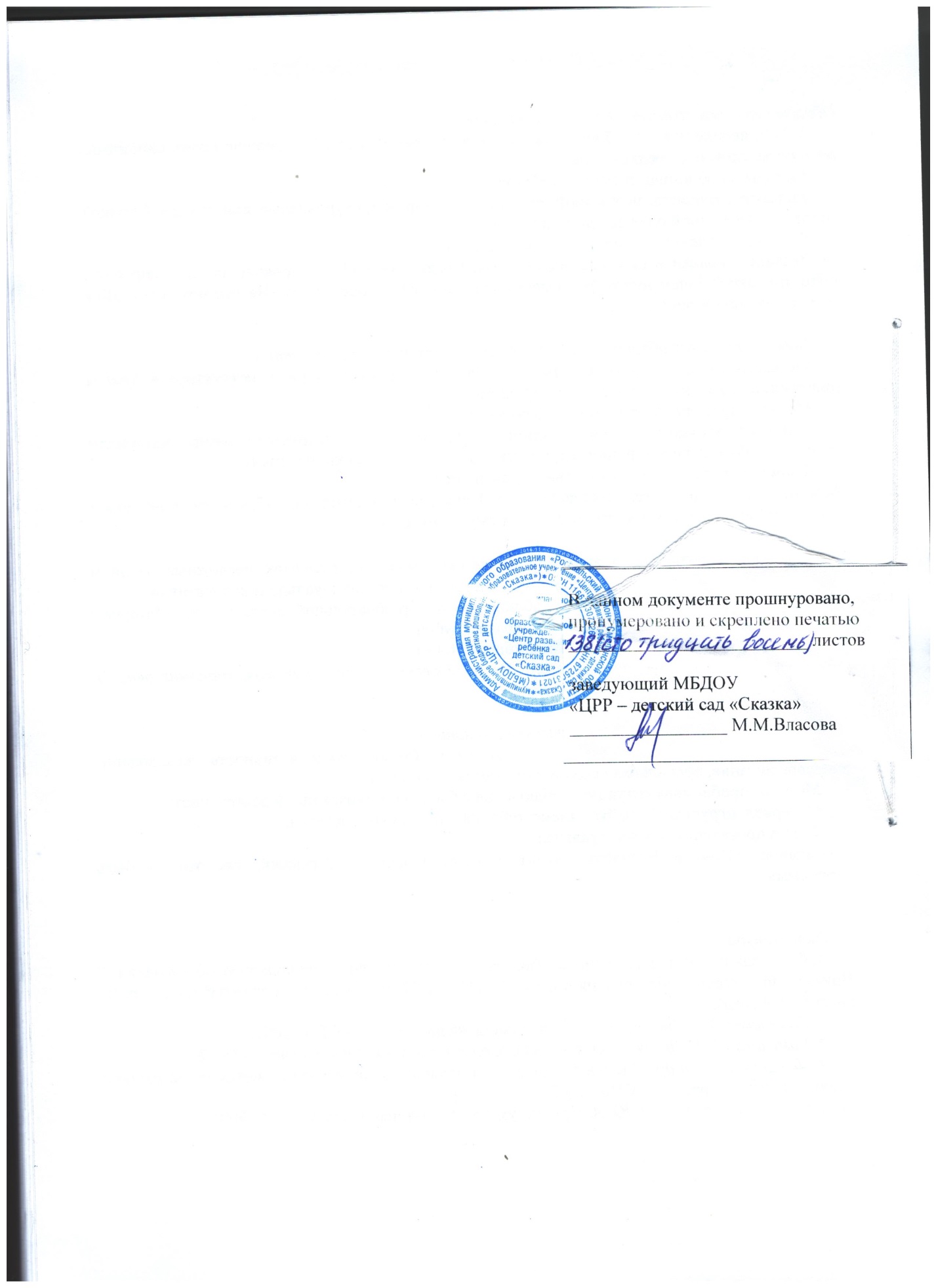 №п/пСодержаниестр.IЦелевой раздел1.1Пояснительная записка41.1.1Цели и задачи реализации Программы41.1.2Принципы и подходы к формированию Программы51.1.3Значимые для разработки и реализации Программы характеристики61.2Планируемые результаты освоения детьми Программы ДО91.2.1Целевые ориентиры, сформированные в ФГОС дошкольного образования91.2.2.Целевые ориентиры образования на этапе завершения дошкольного образования11IIСодержательный раздел2.1Содержание психолого-педагогической работы ДОУ132.1.1Содержание образовательной области «Социально-коммуникативное развитие».132.1.2Содержание образовательной области «Познавательное развитие».192.1.3Содержание образовательной области «Речевое развитие».272.1.4Содержание образовательной области «Художественно-эстетическое развитие». 312.1.5Содержание образовательной области «Физическое развитие».422.2Особенности планирования образовательного процесса 462.3Методы и средства реализации Программы472.3.1Особенности взаимодействия педагогического коллектива с семьями воспитанников482.3.2Перспективный план взаимодействия с родителями.512.3.3Способы и направления поддержки детской инициативы 532.3.4Взаимодействие МБДОУ с социумом552.4Тематическое планирование562.5.Перспективное планирование по образовательным областям63IIIОрганизационный раздел3.1Особенности организации образовательного процесса. Режим дня1043.2Расписание ООД1093.3Образовательная деятельность в ходе режимных моментов1103.4Культурно-досуговая деятельность (особенности традиционных событий, праздников, мероприятий)1123.5Условия реализации ООП ДО1143.5.1Развивающая предметно-пространственная среда 1183.6Учебно-методическое обеспечение Программы123Список литературы3.7.Мониторинг образовательного процесса в детском саду.125МетодыСредстваСловесные методы:Рассказ, объяснение, беседа, разъяснение, поручение, анализ ситуаций, обсуждение, увещевание, работа с книгойУстное или печатное слово:Фольклор: песни, потешки, заклички, сказки, пословицы, былины;Поэтические и прозаические произведения (стихотворения, литературные сказки, рассказы, повести и др.)Скороговорки, загадки и др.Наглядные методы:Наблюдаемые объекты, предметы, явления;Наглядные пособия.Метод иллюстрированияПредполагает применение картинок, рисунков, изображений, символов, иллюстрированных пособий: плакатов, картин, карт, репродукций, зарисовок и др.Метод демонстрацииСвязан с демонстрацией объектов, опытов, мультфильмов, кинофильмов, презентаций и др.Метод показаРазличные действия и движения, манипуляции с предметами, имитирующие движения и др.Метод практического обученияСкороговорки, стихотворения.Музыкально-ритмические движения, этюды-драматизации.Дидактические, музыкально – дидактические игры.Различный материал для продуктивной и творческой деятельности.Упражнения (устные, графические, двигательные (для развития общей и мелкой моторики) и трудовые)Скороговорки, стихотворения.Музыкально-ритмические движения, этюды-драматизации.Дидактические, музыкально – дидактические игры.Различный материал для продуктивной и творческой деятельности.	Приучение.Скороговорки, стихотворения.Музыкально-ритмические движения, этюды-драматизации.Дидактические, музыкально – дидактические игры.Различный материал для продуктивной и творческой деятельности.Технические и творческие действияСкороговорки, стихотворения.Музыкально-ритмические движения, этюды-драматизации.Дидактические, музыкально – дидактические игры.Различный материал для продуктивной и творческой деятельности.Метод проблемного обученияРассказы, содержащие проблемный компонент;Картотека логических задач и проблемных ситуаций;Объекты и явления окружающего мира;Различный дидактический материал;Материал для экспериментирования и др.Элемент проблемностиРассказы, содержащие проблемный компонент;Картотека логических задач и проблемных ситуаций;Объекты и явления окружающего мира;Различный дидактический материал;Материал для экспериментирования и др.Познавательное проблемное изложениеРассказы, содержащие проблемный компонент;Картотека логических задач и проблемных ситуаций;Объекты и явления окружающего мира;Различный дидактический материал;Материал для экспериментирования и др.Диалогическое проблемное изложениеРассказы, содержащие проблемный компонент;Картотека логических задач и проблемных ситуаций;Объекты и явления окружающего мира;Различный дидактический материал;Материал для экспериментирования и др.Эвристический или поисковый методРассказы, содержащие проблемный компонент;Картотека логических задач и проблемных ситуаций;Объекты и явления окружающего мира;Различный дидактический материал;Материал для экспериментирования и др.Сентябрь1. Родительское собрание «Задачи обучения и воспитания в подготовительной к школе группе».2. Консультация в родительский уголок «Игра, как средство воспитания дошкольников».3. Советы специалистов родителям по подготовке детей к школе.4. Анкетирование «Какой вы родитель?».
5. Памятка «30 золотых правил воспитания».
6. Выставка: Совместные работы воспитателей с детьми на тему «Как я провёл лето».7. Рекомендации по теме месяца «Здравствуй, детский сад!».Октябрь1. Рекомендации родителям по развитию наблюдательности у детей.2. Индивидуальная консультация «Капризы во время еды – что делать?».
3. Советы родителям на темы: «Ребёнок и книга», «Ребёнок имеет право». 4. Памятка «Речевая гимнастика в семье».5. Праздник «Осенины».6. Выставка: Совместные работы родителей с детьми на тему «Золотая осень».7. Рекомендации по теме месяца «Осень».Ноябрь1. Консультация «Как провести выходной день с ребёнком?».2. Советы родителям: «Дети - наше повторение». Работа над своими ошибками.3. Индивидуальная консультация «Следует ли переучивать леворукого ребёнка?».4. Анкетирование родителей «Как я знаю своего ребёнка».5. Памятка «Математика для мам и пап»».6. Стенгазета «Мамочка – наше солнышко».7. Праздник «День матери».8. Рекомендации по теме месяца «Россия – Родина моя».Декабрь1. Родительское собрание «Подготовка к новому году».2. Консультация в родительский уголок «Игры, в которые можно играть всей семьёй».
3. Индивидуальная консультация «В какой семье растут чуткие дети?».4. Памятка «Познавательные эксперименты для мам и пап с ребёнком в семье».5. Выставка: Совместные работы родителей с детьми на тему «Ёлочка нарядная».6. Папка - передвижка «С Новым Годом!».7. Праздник «Новогодний утренник».
8. Рекомендации по теме месяца «Новый год».Январь1. Консультация в родительский уголок «Организация самостоятельной деятельности детей».
2. Советы родителям: «Как научить ребёнка задавать вопросы?».3. Консультация «Как научить детей составлять пересказ».
4. Памятка «Как сделать зимнюю прогулку с ребёнком приятной и полезной?».5. Анкетирование «Здоровый образ жизни».6. Рекомендации по теме месяца «Зима».Февраль1. Консультация в родительский уголок «Речевые трудности – что могут родители?».2. Памятка «Речевые игры по дороге в детский сад».
3. Консультация логопеда «Главные направления в развитии речи детей старшего дошкольного возраста».4. Анкетирование «Самостоятелен ли Ваш ребенок?».
5. Выставка поздравлений для родителей ко Дню Святого Валентина «От всего сердца».  
6. Индивидуальные беседы с папами «Кого вы считаете главным в воспитании ребенка?».7. Выставка: Совместные работы воспитателей с детьми на тему «Подарок папе».8. Круглый стол «День защитника Отечества!».9. Рекомендации по теме месяца «Защитники Отечества».Март1. Консультация в родительский уголок «Как воспитать у дошкольника положительное отношение к школе?».2. Индивидуальная консультация «Готовим руку дошкольника к письму».3. Памятка для родителей: «Режим будущего школьника».4. Выставка: Совместные работы воспитателей с детьми на тему «Подарок маме».5. Стенгазета «Наши мамы лучше всех!».6. Праздник: «Утренник «8 марта!».7. Рекомендации по теме месяца «8 марта – женский праздник».Апрель1. Консультация в родительский уголок «Научите ребёнка любить книги». 2. Индивидуальная консультация «Хочу» и «надо» в жизни будущего первоклассника».3. Памятка «Витамины в продуктах».
4. Анкетирование «Уровень подготовки ребёнка к школе».
5. Советы родителям по покупке детских книг. 6. Памятка «Прививаем детям любовь к чтению».
7. Рекомендации по теме месяца «Весна».Май1. Родительское собрание «В игре готовимся к школе» (в форме игрового тренинга). Показ итогового занятия для родителей.2. Консультация в родительский уголок «Как с помощью юмора можно справиться с капризами?».3. Индивидуальная консультация «Кризис 7-ми лет».4. Оформление стенда «День Победы».
5. Памятка «Безопасное поведение детей на дороге».6. Папка-передвижка «Красный, жёлтый, зелёный».7. Праздник «До свиданья детский сад, здравствуй, школа!».8. Рекомендации по теме месяца «Скоро лето».ТемаРазвернутое содержание работыВарианты итоговых мероприятийДеньзнаний(4-я неделя августа — 1-я неделя сентября)Развивать у детей познавательную мотивацию,интерес к школе, книгам. Закреплять знания детей о школе, о том, зачем нужно учится, кто и чему учит в школе, о школьных принадлежностях и т. д. Формировать представление о профессии учителя и «профессии» ученика, положительное отношение к этим видам деятельности.Праздник«День знаний»Осень(2-я–4-я неделисентября)Расширять знания детей об осени. Продолжать знакомить с сельскохозяйственнымипрофессиями. Закреплять знания о правилахбезопасного поведения в природе. Закреплять знания о временах года, последовательности месяцев в году. Воспитывать бережное отношение к природе.Расширять представления об особенностях отображения осени в произведениях искусства (поэтического, изобразительного, музыкального). Развивать интерес к изображению осенних явлений в рисунках, аппликации. Расширять знания о творческих профессиях.Праздник «Осень».Выставка детскоготворчества.Мой город, моя страна, моя планета (1-я–2-я неделиоктября)Расширять представления детей о родном крае. Продолжить знакомство с достопримечательностями региона, в котором живут дети. Воспитывать любовь к «малой Родине», гордость за достижения своей страны. Рассказывать детям о том, что Земля – наш общий дом, на Земле много разных стран, важно жить в мире со всеми народами, знать и уважать их культуру, обычаи и традиции.Выставка детскоготворчества.День народногоединства(3-я неделяоктября — 2-я неделяноября)Расширять представления детей о родной стране, о государственных праздниках. Сообщать детям элементарные сведения об истории России. Углублять и уточнять представления о Родине – России. Поощрять интерес детей к событиям происходящим в стране, воспитывать чувства гордости за её достижения. Закреплять знания о флаге, гербе и гимне России. Расширять представления о Москве – главном городе, столице России. Рассказывать детям о Ю. А. Гагарине и других героях космоса. Воспитывать уважение к людям разных национальностей и их обычаям. Праздник День народного единства. Выставка детского творчества.Новый год(3-я неделя ноября — 4-я неделядекабря)Привлекать детей к активному и разнообразному участию в подготовке к празднику его проведении. Поддерживать чувствоудовлетворения, возникающее при участии в коллективной предпраздничной деятельности.Знакомить дошкольников с основами праздничной культуры. Формировать эмоционально положительное отношение к предстоящему празднику, желание активно участвовать в его подготовке.Поощрять стремление поздравить близких спраздником, преподнести подарки, сделанныесвоими руками.Продолжать знакомить с традициями празднования Нового года в различных странах.Праздник Новый год.Выставка детскоготворчества.Зима(1-я–4-я неделиянваря)Продолжать знакомить детей с зимой, с зимними видами спорта. Расширять и обогащать знания об особенностях зимней природы (холода, заморозки, снегопады, сильные ветры), деятельности людей в городе, на селе; о безопасном поведении зимой. Формировать первичный исследовательский ипознавательный интерес через экспериментирование с водой и льдом. Продолжить знакомство с природой Арктики и Антарктики. Формировать представления об особенностях зимы в разных широтах и в разных полушариях Земли.Праздник «Зима».Зимняя олимпиада.Выставка детскоготворчества.День защитникаОтечества(1-я–3-я неделифевраля)Расширять представления детей о Российской армии. Рассказывать о трудной, но почетной обязанности защищать Родину, охранять ее спокойствие и безопасность; о том, как в годы войн храбро сражались и защищали нашу страну от врагов прадеды, деды, отцы.Воспитывать в духе патриотизма, любви к Родине.Знакомить с разными родами войск (пехота,морские, воздушные, танковые войска), боевой техникой.Расширять гендерные представления, формировать у мальчиков стремление быть сильными, смелыми, стать защитниками Родины; воспитывать у девочек уважение к мальчикам как будущим защитникам Родины.Праздник23 февраля —День защитникаОтечества.Выставка детскоготворчества.Международныйженский день(4-я неделяфевраля —1-я неделямарта)Организовывать все виды детской деятельности(игровой, коммуникативной, трудовой, познавательно-исследовательской, продуктивной, музыкально-художественной, чтения) вокруг темы семьи, любви к маме, бабушке. Воспитыватьуважение к воспитателям.Расширять гендерные представления, формировать у мальчиков представления о том, что мужчины должны внимательно и уважительноотноситься к женщинам.Привлекать детей к изготовлению подарковмамам, бабушкам, воспитателям.Воспитывать бережное и чуткое отношение ксамым близким людям, формировать потребность радовать близких добрыми делами.Праздник 8 Марта.Выставка детскоготворчества.Народнаякультураи традиции(2-я–4-я неделимарта)Продолжать знакомить детей с народными традициями и обычаями. Расширять представления об искусстве, традициях и обычаях народов России. Продолжить знакомство с народными песнями, плясками. Расширять представления о разнообразии народного искусства, художественных промыслов (различные виды материалов, разные регионы нашей страны и мира). Воспитывать интерес к искусству родного края; любви и бережному отношению к произведениям искусства.Фольклорный праздник. Выставка детскоготворчества.Весна(1-я–2-я неделиапреля)Формировать у детей обобщенные представленияо весне, приспособленностирастений и животных к изменениям в природе.Расширять знания о характерных признакахвесны; о прилете птиц; о связи между явлениями живой и неживой природы и сезонными видами труда; о весенних изменениях в природе.Праздник«Весна-красна». День Земли – 22 апреля.Выставка детскоготворчества.ДеньПобеды(3-я неделяапреля —1-я неделя мая)Воспитывать дошкольников в духе патриотизма, любви к Родине. Расширять знания о героях Великой Отечественной войны, о победе нашей страны в войне. Знакомить с памятниками героям Великой Отечественной войны. Рассказывать детям о воинских наградах дедушек, бабушек, родителей. Рассказывать о преемственности поколений защитников Родины: от былинных богатырей до героев Великой Отечественной войны.ПраздникДень Победы.Выставка детскоготворчества.До свидания, детский сад! Здравствуй, школа! (2-я–4-я недели мая)Организовывать все виды детской деятельности (игровой, коммуникативной, трудовой, познавательно-исследовательской, продуктивной, музыкально-художественной, чтения) вокруг темы прощания с детским садом и поступления в школу. Формировать эмоционально положительное отношение к предстоящему поступлению в 1-й класс.Праздник «До свидания, детский сад!»В летний период детский сад работает в каникулярном режиме (1-я неделя июня — 3-я неделя августа).№ п/пЗадачиЗадачиЗадачиЗадачиСодержаниеобразовательной деятельности с детьмиРекомендации к организации предметно-пространственной среды для самостоятельной деятельности с детьмиРекомендации к организации предметно-пространственной среды для самостоятельной деятельности с детьми12222344СЕНТЯБРЬСЕНТЯБРЬСЕНТЯБРЬСЕНТЯБРЬСЕНТЯБРЬСЕНТЯБРЬСЕНТЯБРЬСЕНТЯБРЬ День знаний (4-я неделя августа — 1-я неделя сентября) День знаний (4-я неделя августа — 1-я неделя сентября) День знаний (4-я неделя августа — 1-я неделя сентября) День знаний (4-я неделя августа — 1-я неделя сентября) День знаний (4-я неделя августа — 1-я неделя сентября) День знаний (4-я неделя августа — 1-я неделя сентября) День знаний (4-я неделя августа — 1-я неделя сентября) День знаний (4-я неделя августа — 1-я неделя сентября) Социально-коммуникативное развитие - Совершенствовать самостоятельность в отборе или придумывании разнообразных сюжетов игр, способность придерживаться в процессе игры намеченного замысла, оставляя место для импровизации.- Формировать представление о том, зачем нужно учиться, кто и чему учит в школе. - Формировать дружеские взаимоотношения между детьми (привычку сообща играть, трудиться, заниматься самостоятельно выбранным делом, договариваться, распределять обязанности, помогать друг другу). Познавательное развитие- Закреплять знания детей о школе, о школьных принадлежностях, профессии учителя (кто и чему учит в школе, предметы, изучаемые в школе). - Формировать представления о правилах правильной посадки за партой во время чтения и письма. Расширять представления об основных помещениях школы (классах, физкультурном зале, библиотеке, столовой).- Развивать познавательный интерес, интерес к школе, школьным принадлежностям.- Формировать знания детей о правилах поведения в школе (спокойно спускаться и подниматься по лестнице, держаться за перила, открывать и закрывать дверь, держась за дверную ручку, правильно сидеть за партой и др.).  Познакомить с предметами, изучаемыми в школе.Речевое развитие- Формировать навыки участия в диалоге с воспитателем, сверстниками, быть корректным собеседником. - Формировать навыки творческого рассказывания по предложенной теме «Самая лучшая школа».- Учить анализировать содержание стихотворения. Обращать внимание на выразительные средства.- Совершенствовать исполнительские навыки детей при чтении стихотворений.Художественно-эстетическое развитие- Побуждать детей к оформлению шаблона портфеля. - Развивать композиционные навыки.- Воспитывать усидчивость, старание и трудолюбие.- Совершенствовать умение лепить из целого куска пластилина ленточным способом. - Учить делать предметы устойчивыми.- Учить самостоятельно определять, какие детали более всего подходят для постройки. - Учить создавать модель здания школы по предложенной схеме.Физическое развитие- Воспитывать ценностное отношение детей к здоровью и человеческой жизни, развивать мотивацию к сбережению своего здоровья и здоровья окружающих людей, обогащать представления о гигиенической культуре.- Совершенствовать технику основных движений, добиваясь естественности, легкости, точности, выразительности их выполнения.- Развивать психофизические качества: силу, быстроту, выносливость, ловкость, гибкость.- Закреплять навыки выполнения спортивных упражнений. Социально-коммуникативное развитие - Совершенствовать самостоятельность в отборе или придумывании разнообразных сюжетов игр, способность придерживаться в процессе игры намеченного замысла, оставляя место для импровизации.- Формировать представление о том, зачем нужно учиться, кто и чему учит в школе. - Формировать дружеские взаимоотношения между детьми (привычку сообща играть, трудиться, заниматься самостоятельно выбранным делом, договариваться, распределять обязанности, помогать друг другу). Познавательное развитие- Закреплять знания детей о школе, о школьных принадлежностях, профессии учителя (кто и чему учит в школе, предметы, изучаемые в школе). - Формировать представления о правилах правильной посадки за партой во время чтения и письма. Расширять представления об основных помещениях школы (классах, физкультурном зале, библиотеке, столовой).- Развивать познавательный интерес, интерес к школе, школьным принадлежностям.- Формировать знания детей о правилах поведения в школе (спокойно спускаться и подниматься по лестнице, держаться за перила, открывать и закрывать дверь, держась за дверную ручку, правильно сидеть за партой и др.).  Познакомить с предметами, изучаемыми в школе.Речевое развитие- Формировать навыки участия в диалоге с воспитателем, сверстниками, быть корректным собеседником. - Формировать навыки творческого рассказывания по предложенной теме «Самая лучшая школа».- Учить анализировать содержание стихотворения. Обращать внимание на выразительные средства.- Совершенствовать исполнительские навыки детей при чтении стихотворений.Художественно-эстетическое развитие- Побуждать детей к оформлению шаблона портфеля. - Развивать композиционные навыки.- Воспитывать усидчивость, старание и трудолюбие.- Совершенствовать умение лепить из целого куска пластилина ленточным способом. - Учить делать предметы устойчивыми.- Учить самостоятельно определять, какие детали более всего подходят для постройки. - Учить создавать модель здания школы по предложенной схеме.Физическое развитие- Воспитывать ценностное отношение детей к здоровью и человеческой жизни, развивать мотивацию к сбережению своего здоровья и здоровья окружающих людей, обогащать представления о гигиенической культуре.- Совершенствовать технику основных движений, добиваясь естественности, легкости, точности, выразительности их выполнения.- Развивать психофизические качества: силу, быстроту, выносливость, ловкость, гибкость.- Закреплять навыки выполнения спортивных упражнений.- Беседа «Я – будущий первоклассник», «Как мы ходили в гости в школу», «Книга источник знаний»- Экскурсия в школу;- Знакомство с новым уголком в группе «Скоро в школу». - Рассматривание портфелей и ранцев, школьных принадлежностей. - Загадывание загадок.- Словесная игра «Что мы возьмём с собой в школу», «Полезно – вредно», «Как быть здоровым»  - С/р игры: «Детский сад», «Школа».-Разгадывание кроссвордов и ребусов по школьной тематике.-Заучивание стихотворения А. Л. Барто «В школу».-Чтение произведений художественной литературы о школе, первоклассниках, дружбе.- Рисование «Мой будущий портфель».- Лепка «Подставка для карандашей и ручек».- Конструирование из деталей конструктора «Школа»- Работа с детьми по формированию основ гигиенических знаний и здорового образа жизни: занятие «Познай себя». Ситуативный разговор о необходимости вести здоровый образ жизни «Режим дня»Подвижные игры «Чье звено скорее соберется?», «Достань предмет», «Правила дорожного движения». Игры с метанием и ловлей. «Кого назвали, тот ловит мяч».- Организация проблемных ситуаций «Что делать, если книга порвалась?», «Как помириться с товарищем?»- Слушание музыкальных произведений о школе, об осени и дружбе.- Беседа «Я – будущий первоклассник», «Как мы ходили в гости в школу», «Книга источник знаний»- Экскурсия в школу;- Знакомство с новым уголком в группе «Скоро в школу». - Рассматривание портфелей и ранцев, школьных принадлежностей. - Загадывание загадок.- Словесная игра «Что мы возьмём с собой в школу», «Полезно – вредно», «Как быть здоровым»  - С/р игры: «Детский сад», «Школа».-Разгадывание кроссвордов и ребусов по школьной тематике.-Заучивание стихотворения А. Л. Барто «В школу».-Чтение произведений художественной литературы о школе, первоклассниках, дружбе.- Рисование «Мой будущий портфель».- Лепка «Подставка для карандашей и ручек».- Конструирование из деталей конструктора «Школа»- Работа с детьми по формированию основ гигиенических знаний и здорового образа жизни: занятие «Познай себя». Ситуативный разговор о необходимости вести здоровый образ жизни «Режим дня»Подвижные игры «Чье звено скорее соберется?», «Достань предмет», «Правила дорожного движения». Игры с метанием и ловлей. «Кого назвали, тот ловит мяч».- Организация проблемных ситуаций «Что делать, если книга порвалась?», «Как помириться с товарищем?»- Слушание музыкальных произведений о школе, об осени и дружбе.- Беседа «Я – будущий первоклассник», «Как мы ходили в гости в школу», «Книга источник знаний»- Экскурсия в школу;- Знакомство с новым уголком в группе «Скоро в школу». - Рассматривание портфелей и ранцев, школьных принадлежностей. - Загадывание загадок.- Словесная игра «Что мы возьмём с собой в школу», «Полезно – вредно», «Как быть здоровым»  - С/р игры: «Детский сад», «Школа».-Разгадывание кроссвордов и ребусов по школьной тематике.-Заучивание стихотворения А. Л. Барто «В школу».-Чтение произведений художественной литературы о школе, первоклассниках, дружбе.- Рисование «Мой будущий портфель».- Лепка «Подставка для карандашей и ручек».- Конструирование из деталей конструктора «Школа»- Работа с детьми по формированию основ гигиенических знаний и здорового образа жизни: занятие «Познай себя». Ситуативный разговор о необходимости вести здоровый образ жизни «Режим дня»Подвижные игры «Чье звено скорее соберется?», «Достань предмет», «Правила дорожного движения». Игры с метанием и ловлей. «Кого назвали, тот ловит мяч».- Организация проблемных ситуаций «Что делать, если книга порвалась?», «Как помириться с товарищем?»- Слушание музыкальных произведений о школе, об осени и дружбе. - Атрибуты для c/р. Игры: «Школа», «Библиотека»;- Материалы для самостоятельного рисования на прогулке мелом на асфальте, выкладывания изображений из камушков, для экспериментирования с бумагой (включая технику «оригами»);- Магнитная доска с буквами и цифрами;- Прописи для дошкольников;- Выставка школьных принадлежностей;- Атрибуты для инсценировки стихотворения А.Л. Барто «Первый урок»;инструменты для самостоятельного музицирования;-Схемы сервировки стола, правил поведения за столом и др.- Подборка фотографий «Мы в детском саду», «Мы ходили в школу»;- Книги для самостоятельного рассматривания и чтения (Э. Успенский «Чебурашка идет в школу», Ю. Мориц «Первое сентября», С. Маршак «Первый день календаря», Л. Петрушевская «Сказка про Азбуку»); - Атрибуты для c/р. Игры: «Школа», «Библиотека»;- Материалы для самостоятельного рисования на прогулке мелом на асфальте, выкладывания изображений из камушков, для экспериментирования с бумагой (включая технику «оригами»);- Магнитная доска с буквами и цифрами;- Прописи для дошкольников;- Выставка школьных принадлежностей;- Атрибуты для инсценировки стихотворения А.Л. Барто «Первый урок»;инструменты для самостоятельного музицирования;-Схемы сервировки стола, правил поведения за столом и др.- Подборка фотографий «Мы в детском саду», «Мы ходили в школу»;- Книги для самостоятельного рассматривания и чтения (Э. Успенский «Чебурашка идет в школу», Ю. Мориц «Первое сентября», С. Маршак «Первый день календаря», Л. Петрушевская «Сказка про Азбуку»);Образовательная деятельность в семье- Экскурсия на школьный базар и рассматривание школьных принадлежностей. - Прослушивание с детьми музыкальных произведений: «Наши игрушки», муз. В. Сидельникова, сл. М. Петровой; «Я хочу учиться», муз. Долухоняна, сл. М. Петровой; - Совместное с ребенком составление режима дня и приобщение его к выполнению режима дня дома; - Совместная с ребенком подборка рисунков, фотографий «Мой детский сад» для пополнения портфолио ребенка.- Рассматривание школьных фотографий членов семьи.Образовательная деятельность в семье- Экскурсия на школьный базар и рассматривание школьных принадлежностей. - Прослушивание с детьми музыкальных произведений: «Наши игрушки», муз. В. Сидельникова, сл. М. Петровой; «Я хочу учиться», муз. Долухоняна, сл. М. Петровой; - Совместное с ребенком составление режима дня и приобщение его к выполнению режима дня дома; - Совместная с ребенком подборка рисунков, фотографий «Мой детский сад» для пополнения портфолио ребенка.- Рассматривание школьных фотографий членов семьи.Образовательная деятельность в семье- Экскурсия на школьный базар и рассматривание школьных принадлежностей. - Прослушивание с детьми музыкальных произведений: «Наши игрушки», муз. В. Сидельникова, сл. М. Петровой; «Я хочу учиться», муз. Долухоняна, сл. М. Петровой; - Совместное с ребенком составление режима дня и приобщение его к выполнению режима дня дома; - Совместная с ребенком подборка рисунков, фотографий «Мой детский сад» для пополнения портфолио ребенка.- Рассматривание школьных фотографий членов семьи.Образовательная деятельность в семье- Экскурсия на школьный базар и рассматривание школьных принадлежностей. - Прослушивание с детьми музыкальных произведений: «Наши игрушки», муз. В. Сидельникова, сл. М. Петровой; «Я хочу учиться», муз. Долухоняна, сл. М. Петровой; - Совместное с ребенком составление режима дня и приобщение его к выполнению режима дня дома; - Совместная с ребенком подборка рисунков, фотографий «Мой детский сад» для пополнения портфолио ребенка.- Рассматривание школьных фотографий членов семьи.Образовательная деятельность в семье- Экскурсия на школьный базар и рассматривание школьных принадлежностей. - Прослушивание с детьми музыкальных произведений: «Наши игрушки», муз. В. Сидельникова, сл. М. Петровой; «Я хочу учиться», муз. Долухоняна, сл. М. Петровой; - Совместное с ребенком составление режима дня и приобщение его к выполнению режима дня дома; - Совместная с ребенком подборка рисунков, фотографий «Мой детский сад» для пополнения портфолио ребенка.- Рассматривание школьных фотографий членов семьи.Образовательная деятельность в семье- Экскурсия на школьный базар и рассматривание школьных принадлежностей. - Прослушивание с детьми музыкальных произведений: «Наши игрушки», муз. В. Сидельникова, сл. М. Петровой; «Я хочу учиться», муз. Долухоняна, сл. М. Петровой; - Совместное с ребенком составление режима дня и приобщение его к выполнению режима дня дома; - Совместная с ребенком подборка рисунков, фотографий «Мой детский сад» для пополнения портфолио ребенка.- Рассматривание школьных фотографий членов семьи.Образовательная деятельность в семье- Экскурсия на школьный базар и рассматривание школьных принадлежностей. - Прослушивание с детьми музыкальных произведений: «Наши игрушки», муз. В. Сидельникова, сл. М. Петровой; «Я хочу учиться», муз. Долухоняна, сл. М. Петровой; - Совместное с ребенком составление режима дня и приобщение его к выполнению режима дня дома; - Совместная с ребенком подборка рисунков, фотографий «Мой детский сад» для пополнения портфолио ребенка.- Рассматривание школьных фотографий членов семьи.Образовательная деятельность в семье- Экскурсия на школьный базар и рассматривание школьных принадлежностей. - Прослушивание с детьми музыкальных произведений: «Наши игрушки», муз. В. Сидельникова, сл. М. Петровой; «Я хочу учиться», муз. Долухоняна, сл. М. Петровой; - Совместное с ребенком составление режима дня и приобщение его к выполнению режима дня дома; - Совместная с ребенком подборка рисунков, фотографий «Мой детский сад» для пополнения портфолио ребенка.- Рассматривание школьных фотографий членов семьи.Осень (2-я – 4-я недели сентября) Осень (2-я – 4-я недели сентября) Осень (2-я – 4-я недели сентября) Осень (2-я – 4-я недели сентября) Осень (2-я – 4-я недели сентября) Осень (2-я – 4-я недели сентября) Осень (2-я – 4-я недели сентября) Осень (2-я – 4-я недели сентября) Социально-коммуникативное развитие - Обогащать опыт сотрудничества, дружеских взаимоотношений со сверстниками и взаимодействия со взрослыми.- Закреплять знания об осенних изменениях в природе, о последовательности месяцев в году.Продолжить знакомство с сельскохозяйственными профессиями.- Обеспечивать освоение умений сотрудничества в совместном труде, элементарного планирования, взаимодействия с партнерами, оценки результатов труда.- Закреплять знания о правилах безопасного поведения в природе.Познавательное развитие - Ознакомление детей с природными сообществами «Сад», «Поле» (причинно-следственные связи внутри природного сообщества). - Расширять представления детей о видах садов, о растениях, их разновидностях, об урожае.- Воспитание уважения к труду взрослых в саду, на полях, в огороде.- Познакомить детей со злаками. - Дать знания о том, какие блюда готовят из разных злаков. - Закрепить представления детей о пользе хлеба, о правилах пользования хлебом.Речевое развитие- Учить составлять описательный рассказ по картине, использовать элементы поэтического описания природы.- Совершенствовать навыки построения монологического высказывания по схеме.- Развивать речевое творчество, учитывая индивидуальные способности и возможности детей.- Совершенствовать навыки выразительного чтения стихов.- Расширять представления о некоторых особенностях литературных жанров: сказка, рассказ, стихотворение, басня, пословица, небылица, загадка; проявление интереса к текстам познавательного содержания.Художественно-эстетическое развитие- Приобщать детей к источникам русской народной культуры; дать знания о традициях народных праздниках; формировать эстетический вкус.- Учить отражать в рисунке осенние впечатления, рисовать разнообразные деревья, траву и листья.- Развивать интерес к многообразию форм хлебных изделий, их украшению, воспитывать уважительное отношение к искусству пекаря. -Развитие чувства цвета и творческой фантазии. - Развивать художественное восприятие осенних явлений в рисунках, аппликации.- Расширять представления об особенностях отображения осени в произведениях искусства (поэтического, изобразительного, музыкального). - Учить передавать форму и характерные особенности фруктов при лепке с натуры, использовать знакомые приемы: оттягивание, сглаживание и др.- Уточнить знание форм: шар, цилиндр. Учить сопоставлять изображение с натурой и оценивать его в соответствии с тем, как она передана в лепке. Физическое развитие- Развивать ловкость детей; - Дать знания о том, что от переохлаждения и перегрева человек может заболеть.- Развивать навыки закаливания.- Беседы по теме: «Дары осени», «Осень наступила», «Признаки осени», «Почему осенью так красиво в лесу?», «Правила поведения в осеннем лесу», «Съедобные и ядовитые грибы»;- С/р игры: «Лесная аптека», «Экологи», «Лес просит о помощи», «Лесные пираты и спасатели».- Рассматривание иллюстраций и репродукций об осени, «Уборка урожая в поле»- Рассмотреть хлебобулочные изделия в витринах магазинов и хлебных киосков.- Рассматривание репродукций картин художников: «Рожь» И.И. Шишкина, И.И. Машков «Московская снедь. Хлебы» и т.д.- Разучить стихотворение А. С. Пушкина «Уж небо осенью дышало….», А. Майков «Осень», А. Твардовский «Лес осенью»;- Ситуативные беседы: о том, как похолодание изменяет жизнь растений, животных, человека, птиц; осенние явления природы; «с чем нельзя в лес ходить?»; - Ситуативный разговор о съедобных и несъедобных грибах и съедобных и ядовитых лесных ягодах. - Заучивание народных закличек о явлениях природы;- Заготовка осенних листьев для аппликации; Составление осенних букетов из листьев;- Моделирование ситуации о поведении в лесу: «Можно-нельзя», «Правила безопасного разведения костра в лесу».- Презентация «Осень в парке».- Составить натюрморт для оформления интерьера группы (по желанию нарисовать или сфотографировать).- Элементарное экспериментирование: «Влажная и сухая почва», «Угадай по запаху, угадай на вкус»;- Дидактические игры: «Лото», «Домино» с изображением овощей и фруктов, «Найди по описанию», «Что растет в огороде (саду)?», «С какого дерева листочек?», «Четыре времени года».- Речевые игры: «Как называется сок?», «Как называется варенье?», «Один - много».- Рассказывание «Как хлеб на стол пришел».- Сочинение сказки об овощах и фруктах.- Составление загадок об овощах и фруктах- Чтение рассказов: К. Ушинского «Хлеб», «Четыре желания»,  В. Зотова «Опенок летний, опенок осенний», М. Волошина «Осенью», К. Бальмонт «Осень на дворе»- Изготовление поделок из овощей и фруктов,альбома фотографий и детских рисунков «Праздник урожая».- Рисование: «Будет хлеб – будет и праздник», «Лес, точно терем расписной»;- Лепка «Фрукты с натуры». - Прослушивание музыкальных произведений: Р. Шуман «Весёлый крестьянин»; П. И. Чайковский «Времена года»;- Подвижная игра «Поезд с овощами», русская народная игра «Пчелы», игра «Осень спросим», «Листопад», «Ловишки», «Третий лишний»;- Беседы по теме: «Дары осени», «Осень наступила», «Признаки осени», «Почему осенью так красиво в лесу?», «Правила поведения в осеннем лесу», «Съедобные и ядовитые грибы»;- С/р игры: «Лесная аптека», «Экологи», «Лес просит о помощи», «Лесные пираты и спасатели».- Рассматривание иллюстраций и репродукций об осени, «Уборка урожая в поле»- Рассмотреть хлебобулочные изделия в витринах магазинов и хлебных киосков.- Рассматривание репродукций картин художников: «Рожь» И.И. Шишкина, И.И. Машков «Московская снедь. Хлебы» и т.д.- Разучить стихотворение А. С. Пушкина «Уж небо осенью дышало….», А. Майков «Осень», А. Твардовский «Лес осенью»;- Ситуативные беседы: о том, как похолодание изменяет жизнь растений, животных, человека, птиц; осенние явления природы; «с чем нельзя в лес ходить?»; - Ситуативный разговор о съедобных и несъедобных грибах и съедобных и ядовитых лесных ягодах. - Заучивание народных закличек о явлениях природы;- Заготовка осенних листьев для аппликации; Составление осенних букетов из листьев;- Моделирование ситуации о поведении в лесу: «Можно-нельзя», «Правила безопасного разведения костра в лесу».- Презентация «Осень в парке».- Составить натюрморт для оформления интерьера группы (по желанию нарисовать или сфотографировать).- Элементарное экспериментирование: «Влажная и сухая почва», «Угадай по запаху, угадай на вкус»;- Дидактические игры: «Лото», «Домино» с изображением овощей и фруктов, «Найди по описанию», «Что растет в огороде (саду)?», «С какого дерева листочек?», «Четыре времени года».- Речевые игры: «Как называется сок?», «Как называется варенье?», «Один - много».- Рассказывание «Как хлеб на стол пришел».- Сочинение сказки об овощах и фруктах.- Составление загадок об овощах и фруктах- Чтение рассказов: К. Ушинского «Хлеб», «Четыре желания»,  В. Зотова «Опенок летний, опенок осенний», М. Волошина «Осенью», К. Бальмонт «Осень на дворе»- Изготовление поделок из овощей и фруктов,альбома фотографий и детских рисунков «Праздник урожая».- Рисование: «Будет хлеб – будет и праздник», «Лес, точно терем расписной»;- Лепка «Фрукты с натуры». - Прослушивание музыкальных произведений: Р. Шуман «Весёлый крестьянин»; П. И. Чайковский «Времена года»;- Подвижная игра «Поезд с овощами», русская народная игра «Пчелы», игра «Осень спросим», «Листопад», «Ловишки», «Третий лишний»;- Беседы по теме: «Дары осени», «Осень наступила», «Признаки осени», «Почему осенью так красиво в лесу?», «Правила поведения в осеннем лесу», «Съедобные и ядовитые грибы»;- С/р игры: «Лесная аптека», «Экологи», «Лес просит о помощи», «Лесные пираты и спасатели».- Рассматривание иллюстраций и репродукций об осени, «Уборка урожая в поле»- Рассмотреть хлебобулочные изделия в витринах магазинов и хлебных киосков.- Рассматривание репродукций картин художников: «Рожь» И.И. Шишкина, И.И. Машков «Московская снедь. Хлебы» и т.д.- Разучить стихотворение А. С. Пушкина «Уж небо осенью дышало….», А. Майков «Осень», А. Твардовский «Лес осенью»;- Ситуативные беседы: о том, как похолодание изменяет жизнь растений, животных, человека, птиц; осенние явления природы; «с чем нельзя в лес ходить?»; - Ситуативный разговор о съедобных и несъедобных грибах и съедобных и ядовитых лесных ягодах. - Заучивание народных закличек о явлениях природы;- Заготовка осенних листьев для аппликации; Составление осенних букетов из листьев;- Моделирование ситуации о поведении в лесу: «Можно-нельзя», «Правила безопасного разведения костра в лесу».- Презентация «Осень в парке».- Составить натюрморт для оформления интерьера группы (по желанию нарисовать или сфотографировать).- Элементарное экспериментирование: «Влажная и сухая почва», «Угадай по запаху, угадай на вкус»;- Дидактические игры: «Лото», «Домино» с изображением овощей и фруктов, «Найди по описанию», «Что растет в огороде (саду)?», «С какого дерева листочек?», «Четыре времени года».- Речевые игры: «Как называется сок?», «Как называется варенье?», «Один - много».- Рассказывание «Как хлеб на стол пришел».- Сочинение сказки об овощах и фруктах.- Составление загадок об овощах и фруктах- Чтение рассказов: К. Ушинского «Хлеб», «Четыре желания»,  В. Зотова «Опенок летний, опенок осенний», М. Волошина «Осенью», К. Бальмонт «Осень на дворе»- Изготовление поделок из овощей и фруктов,альбома фотографий и детских рисунков «Праздник урожая».- Рисование: «Будет хлеб – будет и праздник», «Лес, точно терем расписной»;- Лепка «Фрукты с натуры». - Прослушивание музыкальных произведений: Р. Шуман «Весёлый крестьянин»; П. И. Чайковский «Времена года»;- Подвижная игра «Поезд с овощами», русская народная игра «Пчелы», игра «Осень спросим», «Листопад», «Ловишки», «Третий лишний»;- Беседы по теме: «Дары осени», «Осень наступила», «Признаки осени», «Почему осенью так красиво в лесу?», «Правила поведения в осеннем лесу», «Съедобные и ядовитые грибы»;- С/р игры: «Лесная аптека», «Экологи», «Лес просит о помощи», «Лесные пираты и спасатели».- Рассматривание иллюстраций и репродукций об осени, «Уборка урожая в поле»- Рассмотреть хлебобулочные изделия в витринах магазинов и хлебных киосков.- Рассматривание репродукций картин художников: «Рожь» И.И. Шишкина, И.И. Машков «Московская снедь. Хлебы» и т.д.- Разучить стихотворение А. С. Пушкина «Уж небо осенью дышало….», А. Майков «Осень», А. Твардовский «Лес осенью»;- Ситуативные беседы: о том, как похолодание изменяет жизнь растений, животных, человека, птиц; осенние явления природы; «с чем нельзя в лес ходить?»; - Ситуативный разговор о съедобных и несъедобных грибах и съедобных и ядовитых лесных ягодах. - Заучивание народных закличек о явлениях природы;- Заготовка осенних листьев для аппликации; Составление осенних букетов из листьев;- Моделирование ситуации о поведении в лесу: «Можно-нельзя», «Правила безопасного разведения костра в лесу».- Презентация «Осень в парке».- Составить натюрморт для оформления интерьера группы (по желанию нарисовать или сфотографировать).- Элементарное экспериментирование: «Влажная и сухая почва», «Угадай по запаху, угадай на вкус»;- Дидактические игры: «Лото», «Домино» с изображением овощей и фруктов, «Найди по описанию», «Что растет в огороде (саду)?», «С какого дерева листочек?», «Четыре времени года».- Речевые игры: «Как называется сок?», «Как называется варенье?», «Один - много».- Рассказывание «Как хлеб на стол пришел».- Сочинение сказки об овощах и фруктах.- Составление загадок об овощах и фруктах- Чтение рассказов: К. Ушинского «Хлеб», «Четыре желания»,  В. Зотова «Опенок летний, опенок осенний», М. Волошина «Осенью», К. Бальмонт «Осень на дворе»- Изготовление поделок из овощей и фруктов,альбома фотографий и детских рисунков «Праздник урожая».- Рисование: «Будет хлеб – будет и праздник», «Лес, точно терем расписной»;- Лепка «Фрукты с натуры». - Прослушивание музыкальных произведений: Р. Шуман «Весёлый крестьянин»; П. И. Чайковский «Времена года»;- Подвижная игра «Поезд с овощами», русская народная игра «Пчелы», игра «Осень спросим», «Листопад», «Ловишки», «Третий лишний»;- Атрибуты для с/р игры «Лесная аптека»; атрибуты для игр с сельскохозяйственной тематикой (транспорт, наборы животных, гербарии);- Коллекция природного и бросового материала для самостоятельного творчества;- Выставка книг об осенней природе;- Раскраски по осенней тематике;- Подборка пословиц, поговорок, загадок по теме.- Картины, отражающие уборку урожая;- Игрушки и муляжи для игры в магазин «Овощи, фрукты»;«Лото», «Домино», с изображением овощей и фруктов;- Выставка поделок из природного материала «Дары осени»;- Иллюстрации, картинки с изображением сохи, плуга, труда крестьян в поле.- Гербарий лекарственных растений Смоленской области. - Атрибуты для с/р игры «Лесная аптека»; атрибуты для игр с сельскохозяйственной тематикой (транспорт, наборы животных, гербарии);- Коллекция природного и бросового материала для самостоятельного творчества;- Выставка книг об осенней природе;- Раскраски по осенней тематике;- Подборка пословиц, поговорок, загадок по теме.- Картины, отражающие уборку урожая;- Игрушки и муляжи для игры в магазин «Овощи, фрукты»;«Лото», «Домино», с изображением овощей и фруктов;- Выставка поделок из природного материала «Дары осени»;- Иллюстрации, картинки с изображением сохи, плуга, труда крестьян в поле.- Гербарий лекарственных растений Смоленской области. Образовательная деятельность в семье- Принять участие в выставке поделок из овощей и фруктов «Богатый урожай»;- Побеседовать о правилах культуры поведения в природе; - Сочинить сказку об овощах и фруктах; прогуляться в детский парк, собрать природный материал, акцентировать внимание ребенка на красках осени.- Поговорить с детьми о съедобных и несъедобных грибах и съедобных и ядовитых лесных ягодах; - Составит осенний букет;Образовательная деятельность в семье- Принять участие в выставке поделок из овощей и фруктов «Богатый урожай»;- Побеседовать о правилах культуры поведения в природе; - Сочинить сказку об овощах и фруктах; прогуляться в детский парк, собрать природный материал, акцентировать внимание ребенка на красках осени.- Поговорить с детьми о съедобных и несъедобных грибах и съедобных и ядовитых лесных ягодах; - Составит осенний букет;Образовательная деятельность в семье- Принять участие в выставке поделок из овощей и фруктов «Богатый урожай»;- Побеседовать о правилах культуры поведения в природе; - Сочинить сказку об овощах и фруктах; прогуляться в детский парк, собрать природный материал, акцентировать внимание ребенка на красках осени.- Поговорить с детьми о съедобных и несъедобных грибах и съедобных и ядовитых лесных ягодах; - Составит осенний букет;Образовательная деятельность в семье- Принять участие в выставке поделок из овощей и фруктов «Богатый урожай»;- Побеседовать о правилах культуры поведения в природе; - Сочинить сказку об овощах и фруктах; прогуляться в детский парк, собрать природный материал, акцентировать внимание ребенка на красках осени.- Поговорить с детьми о съедобных и несъедобных грибах и съедобных и ядовитых лесных ягодах; - Составит осенний букет;Образовательная деятельность в семье- Принять участие в выставке поделок из овощей и фруктов «Богатый урожай»;- Побеседовать о правилах культуры поведения в природе; - Сочинить сказку об овощах и фруктах; прогуляться в детский парк, собрать природный материал, акцентировать внимание ребенка на красках осени.- Поговорить с детьми о съедобных и несъедобных грибах и съедобных и ядовитых лесных ягодах; - Составит осенний букет;Образовательная деятельность в семье- Принять участие в выставке поделок из овощей и фруктов «Богатый урожай»;- Побеседовать о правилах культуры поведения в природе; - Сочинить сказку об овощах и фруктах; прогуляться в детский парк, собрать природный материал, акцентировать внимание ребенка на красках осени.- Поговорить с детьми о съедобных и несъедобных грибах и съедобных и ядовитых лесных ягодах; - Составит осенний букет;Образовательная деятельность в семье- Принять участие в выставке поделок из овощей и фруктов «Богатый урожай»;- Побеседовать о правилах культуры поведения в природе; - Сочинить сказку об овощах и фруктах; прогуляться в детский парк, собрать природный материал, акцентировать внимание ребенка на красках осени.- Поговорить с детьми о съедобных и несъедобных грибах и съедобных и ядовитых лесных ягодах; - Составит осенний букет;Образовательная деятельность в семье- Принять участие в выставке поделок из овощей и фруктов «Богатый урожай»;- Побеседовать о правилах культуры поведения в природе; - Сочинить сказку об овощах и фруктах; прогуляться в детский парк, собрать природный материал, акцентировать внимание ребенка на красках осени.- Поговорить с детьми о съедобных и несъедобных грибах и съедобных и ядовитых лесных ягодах; - Составит осенний букет;Мой город, моя страна, моя планета (1-я–2-я недели октября)Мой город, моя страна, моя планета (1-я–2-я недели октября)Мой город, моя страна, моя планета (1-я–2-я недели октября)Мой город, моя страна, моя планета (1-я–2-я недели октября)Мой город, моя страна, моя планета (1-я–2-я недели октября)Мой город, моя страна, моя планета (1-я–2-я недели октября)Мой город, моя страна, моя планета (1-я–2-я недели октября)Мой город, моя страна, моя планета (1-я–2-я недели октября)Социально-коммуникативное развитие - Расширять представления детей о родной стране, о государственных праздниках; вызывать интерес к истории своей страны;- Воспитывать чувство гордости за свою страну;- Знакомить с моделями безопасного поведения на улицах города, в природе. - Систематизировать знания детей о правилах поведения на улице, в природе.Познавательное развитие- Систематизировать представления о родном городе, его названии, улицах. -- Уточнять знание достопримечательностей родного города.- Расширять представления детей о доме, семье (знании отчества ребенка, имен и отчеств родителей, дедушек, бабушек, представления о родственных отношениях).Речевое развитие- Учить составлению монологического высказывания по схеме, по опорным вопросам.- Формировать умение: составлять небольшой рассказ творческого характера; формулировать личную оценку поступков героев; воспринимать смысл пословиц, поговорок.- Учить анализировать содержание стихотворения. - Обращать внимание на выразительные средства. - Совершенствовать исполнительские навыки детей при чтении стихотворений.Художественно-эстетическое развитие- Развивать представления детей об архитектуре, как искусстве создавать сооружения, необходимые людям для жизни и деятельности; о видах архитектуры, о её функциях (польза, прочность, красота). –- Формировать умение передавать пропорции и строение красивых зданий нашего города (дома культуры, музей, церкви).- Развивать навыки аппликационной работы в технике бумажной мозаики. - Развивать композиционные умения, творческие способности.- Учить самостоятельно определять, какие детали более всего подходят для постройки. - Учить создавать модель улицы города (дома, транспорт), самостоятельно распределяя обязанности.- Развивать умение выделять сходство и различия архитектурных сооружений одинакового назначения. - Способствовать формированию умения выделять одинаковые части конструкции и особенности деталей. - Продолжать способствовать введению ребёнка в мир музыки, развивать его художественную культуру в условиях социокультурной среды, развивать эстетическое восприятие, чувство ритма, художественный вкус, эстетическое отношение к окружающему, к искусству и художественной деятельности.Физическое развитие.- Содействовать самостоятельной организации знакомых подвижных игр, поощрять придумывание собственных игр.- Передавать мяч друг другу, отбивая его правой и левой ногой, стоя на месте. - Вести мяч змейкой между расставленными предметами, попадать в предметы, забивать мяч в ворота.- Беседа: «Я в своем городе», «Моя малая родина», «Зачем нужно знать свой адрес?», «Дружная семья», «Моя семья», «Имена, отчества близких», «Профессии моих родителей»;- Экскурсия к ближайшим зданиям, целевая прогулка «Улицы города»;- Рассказывание о современных достижениях Родины;- Рассказывание «Моя малая родина»- Рассматривание народных костюмов разных народностей;- Слушание музыки разных народов России; «Детская полька» муз. М. Глинки, гимн России; «Дом под крышей голубой», муз. Г. Струве, сл. В. Орлова;Пение «Край, в котором ты живешь», муз. Г. Гладкова, сл. Ю. Энтина.Просмотр презентаций: «Моя страна», «Мой любимый город» - Д/и «Зашифрованное письмо другу», «Мой адрес…», «Малая Родина», «Путешествие по городу Рославлю», «Наш микрорайон».- С/р игры «Экскурсоводы», «Путешественники»;- Викторина «Я знаю свой город»;- Вечер пословиц и поговорок о Родине.- Заучивание стихотворения Л. Дайнеко «Вот на земле огромный дом», «Ласточки пропали…» А. Фета- Чтение: «Чигарики-чок-чигарок…»; Г. Сапгир. «Считалки, скороговорки»; И. Соколов-Микитов. «Соль земли»; П. Воронько. «Лучше нет родного края», пер. с укр. С. Маршака.- Рисование «Вечерний город»,«Архитектура. Красивые здания нашего города»- Конкурс рисунков «Моя малая родина»- Оформление стенгазеты или альбома «День рождение любимого города» - Аппликация «Новые дома в нашем городе»- Конструирование из деталей конструктора «Городской пейзаж»- Спортивная игра «Футбол»- Игры в городки и кегли, игры с ракеткой и воланом.- П/и «Чьё звено скорее соберётся?», «Кто скорее докатит обруч до флажка», «Догони свою пару» и др.- Беседа: «Я в своем городе», «Моя малая родина», «Зачем нужно знать свой адрес?», «Дружная семья», «Моя семья», «Имена, отчества близких», «Профессии моих родителей»;- Экскурсия к ближайшим зданиям, целевая прогулка «Улицы города»;- Рассказывание о современных достижениях Родины;- Рассказывание «Моя малая родина»- Рассматривание народных костюмов разных народностей;- Слушание музыки разных народов России; «Детская полька» муз. М. Глинки, гимн России; «Дом под крышей голубой», муз. Г. Струве, сл. В. Орлова;Пение «Край, в котором ты живешь», муз. Г. Гладкова, сл. Ю. Энтина.Просмотр презентаций: «Моя страна», «Мой любимый город» - Д/и «Зашифрованное письмо другу», «Мой адрес…», «Малая Родина», «Путешествие по городу Рославлю», «Наш микрорайон».- С/р игры «Экскурсоводы», «Путешественники»;- Викторина «Я знаю свой город»;- Вечер пословиц и поговорок о Родине.- Заучивание стихотворения Л. Дайнеко «Вот на земле огромный дом», «Ласточки пропали…» А. Фета- Чтение: «Чигарики-чок-чигарок…»; Г. Сапгир. «Считалки, скороговорки»; И. Соколов-Микитов. «Соль земли»; П. Воронько. «Лучше нет родного края», пер. с укр. С. Маршака.- Рисование «Вечерний город»,«Архитектура. Красивые здания нашего города»- Конкурс рисунков «Моя малая родина»- Оформление стенгазеты или альбома «День рождение любимого города» - Аппликация «Новые дома в нашем городе»- Конструирование из деталей конструктора «Городской пейзаж»- Спортивная игра «Футбол»- Игры в городки и кегли, игры с ракеткой и воланом.- П/и «Чьё звено скорее соберётся?», «Кто скорее докатит обруч до флажка», «Догони свою пару» и др.- Беседа: «Я в своем городе», «Моя малая родина», «Зачем нужно знать свой адрес?», «Дружная семья», «Моя семья», «Имена, отчества близких», «Профессии моих родителей»;- Экскурсия к ближайшим зданиям, целевая прогулка «Улицы города»;- Рассказывание о современных достижениях Родины;- Рассказывание «Моя малая родина»- Рассматривание народных костюмов разных народностей;- Слушание музыки разных народов России; «Детская полька» муз. М. Глинки, гимн России; «Дом под крышей голубой», муз. Г. Струве, сл. В. Орлова;Пение «Край, в котором ты живешь», муз. Г. Гладкова, сл. Ю. Энтина.Просмотр презентаций: «Моя страна», «Мой любимый город» - Д/и «Зашифрованное письмо другу», «Мой адрес…», «Малая Родина», «Путешествие по городу Рославлю», «Наш микрорайон».- С/р игры «Экскурсоводы», «Путешественники»;- Викторина «Я знаю свой город»;- Вечер пословиц и поговорок о Родине.- Заучивание стихотворения Л. Дайнеко «Вот на земле огромный дом», «Ласточки пропали…» А. Фета- Чтение: «Чигарики-чок-чигарок…»; Г. Сапгир. «Считалки, скороговорки»; И. Соколов-Микитов. «Соль земли»; П. Воронько. «Лучше нет родного края», пер. с укр. С. Маршака.- Рисование «Вечерний город»,«Архитектура. Красивые здания нашего города»- Конкурс рисунков «Моя малая родина»- Оформление стенгазеты или альбома «День рождение любимого города» - Аппликация «Новые дома в нашем городе»- Конструирование из деталей конструктора «Городской пейзаж»- Спортивная игра «Футбол»- Игры в городки и кегли, игры с ракеткой и воланом.- П/и «Чьё звено скорее соберётся?», «Кто скорее докатит обруч до флажка», «Догони свою пару» и др.- Беседа: «Я в своем городе», «Моя малая родина», «Зачем нужно знать свой адрес?», «Дружная семья», «Моя семья», «Имена, отчества близких», «Профессии моих родителей»;- Экскурсия к ближайшим зданиям, целевая прогулка «Улицы города»;- Рассказывание о современных достижениях Родины;- Рассказывание «Моя малая родина»- Рассматривание народных костюмов разных народностей;- Слушание музыки разных народов России; «Детская полька» муз. М. Глинки, гимн России; «Дом под крышей голубой», муз. Г. Струве, сл. В. Орлова;Пение «Край, в котором ты живешь», муз. Г. Гладкова, сл. Ю. Энтина.Просмотр презентаций: «Моя страна», «Мой любимый город» - Д/и «Зашифрованное письмо другу», «Мой адрес…», «Малая Родина», «Путешествие по городу Рославлю», «Наш микрорайон».- С/р игры «Экскурсоводы», «Путешественники»;- Викторина «Я знаю свой город»;- Вечер пословиц и поговорок о Родине.- Заучивание стихотворения Л. Дайнеко «Вот на земле огромный дом», «Ласточки пропали…» А. Фета- Чтение: «Чигарики-чок-чигарок…»; Г. Сапгир. «Считалки, скороговорки»; И. Соколов-Микитов. «Соль земли»; П. Воронько. «Лучше нет родного края», пер. с укр. С. Маршака.- Рисование «Вечерний город»,«Архитектура. Красивые здания нашего города»- Конкурс рисунков «Моя малая родина»- Оформление стенгазеты или альбома «День рождение любимого города» - Аппликация «Новые дома в нашем городе»- Конструирование из деталей конструктора «Городской пейзаж»- Спортивная игра «Футбол»- Игры в городки и кегли, игры с ракеткой и воланом.- П/и «Чьё звено скорее соберётся?», «Кто скорее докатит обруч до флажка», «Догони свою пару» и др.- Символика России, символика города Рославля;- Иллюстрации о современных достижениях России;- Иллюстрации зодчества и памятников архитектуры;- Иллюстрации, картины с изображением города в различное время года;- Карта Смоленской области;- Схемы для игр с конструктором и построек домов;- Образцы костюмов разных народов мира;- Фотоальбомы детей, семьи, отражающие жизнь группы и детского учреждения;- Атрибуты сюжетно-ролевых игр «Исследователи», «Экологи», «Водители», «Экскурсовод»;- Атрибуты для организации детьми самостоятельных спортивных подвижных игр (схемы, алгоритмы, карточки правил игр).- Символика России, символика города Рославля;- Иллюстрации о современных достижениях России;- Иллюстрации зодчества и памятников архитектуры;- Иллюстрации, картины с изображением города в различное время года;- Карта Смоленской области;- Схемы для игр с конструктором и построек домов;- Образцы костюмов разных народов мира;- Фотоальбомы детей, семьи, отражающие жизнь группы и детского учреждения;- Атрибуты сюжетно-ролевых игр «Исследователи», «Экологи», «Водители», «Экскурсовод»;- Атрибуты для организации детьми самостоятельных спортивных подвижных игр (схемы, алгоритмы, карточки правил игр).Образовательная деятельность в семье- Посетить музей родного города; - Нарисовать схему движения от дома до детского сада;- Рассмотреть карту Смоленской области и отметить курортные зоны Смоленщины; - Составить родословную своей семьи.- Экскурсия по родному городу (обратить внимание на новые и старые дома, дома разного назначения). - Рассказать о профессии бабушек и дедушек и совершить экскурсию к месту работы или зданию, где работают. - Создание альбома (с фотографиями с места работы родителей) на тему «Все работы хороши…» с презентацией.Образовательная деятельность в семье- Посетить музей родного города; - Нарисовать схему движения от дома до детского сада;- Рассмотреть карту Смоленской области и отметить курортные зоны Смоленщины; - Составить родословную своей семьи.- Экскурсия по родному городу (обратить внимание на новые и старые дома, дома разного назначения). - Рассказать о профессии бабушек и дедушек и совершить экскурсию к месту работы или зданию, где работают. - Создание альбома (с фотографиями с места работы родителей) на тему «Все работы хороши…» с презентацией.Образовательная деятельность в семье- Посетить музей родного города; - Нарисовать схему движения от дома до детского сада;- Рассмотреть карту Смоленской области и отметить курортные зоны Смоленщины; - Составить родословную своей семьи.- Экскурсия по родному городу (обратить внимание на новые и старые дома, дома разного назначения). - Рассказать о профессии бабушек и дедушек и совершить экскурсию к месту работы или зданию, где работают. - Создание альбома (с фотографиями с места работы родителей) на тему «Все работы хороши…» с презентацией.Образовательная деятельность в семье- Посетить музей родного города; - Нарисовать схему движения от дома до детского сада;- Рассмотреть карту Смоленской области и отметить курортные зоны Смоленщины; - Составить родословную своей семьи.- Экскурсия по родному городу (обратить внимание на новые и старые дома, дома разного назначения). - Рассказать о профессии бабушек и дедушек и совершить экскурсию к месту работы или зданию, где работают. - Создание альбома (с фотографиями с места работы родителей) на тему «Все работы хороши…» с презентацией.Образовательная деятельность в семье- Посетить музей родного города; - Нарисовать схему движения от дома до детского сада;- Рассмотреть карту Смоленской области и отметить курортные зоны Смоленщины; - Составить родословную своей семьи.- Экскурсия по родному городу (обратить внимание на новые и старые дома, дома разного назначения). - Рассказать о профессии бабушек и дедушек и совершить экскурсию к месту работы или зданию, где работают. - Создание альбома (с фотографиями с места работы родителей) на тему «Все работы хороши…» с презентацией.Образовательная деятельность в семье- Посетить музей родного города; - Нарисовать схему движения от дома до детского сада;- Рассмотреть карту Смоленской области и отметить курортные зоны Смоленщины; - Составить родословную своей семьи.- Экскурсия по родному городу (обратить внимание на новые и старые дома, дома разного назначения). - Рассказать о профессии бабушек и дедушек и совершить экскурсию к месту работы или зданию, где работают. - Создание альбома (с фотографиями с места работы родителей) на тему «Все работы хороши…» с презентацией.Образовательная деятельность в семье- Посетить музей родного города; - Нарисовать схему движения от дома до детского сада;- Рассмотреть карту Смоленской области и отметить курортные зоны Смоленщины; - Составить родословную своей семьи.- Экскурсия по родному городу (обратить внимание на новые и старые дома, дома разного назначения). - Рассказать о профессии бабушек и дедушек и совершить экскурсию к месту работы или зданию, где работают. - Создание альбома (с фотографиями с места работы родителей) на тему «Все работы хороши…» с презентацией.Образовательная деятельность в семье- Посетить музей родного города; - Нарисовать схему движения от дома до детского сада;- Рассмотреть карту Смоленской области и отметить курортные зоны Смоленщины; - Составить родословную своей семьи.- Экскурсия по родному городу (обратить внимание на новые и старые дома, дома разного назначения). - Рассказать о профессии бабушек и дедушек и совершить экскурсию к месту работы или зданию, где работают. - Создание альбома (с фотографиями с места работы родителей) на тему «Все работы хороши…» с презентацией.День народного единства (3-я неделя октября — 2-я неделя ноября) День народного единства (3-я неделя октября — 2-я неделя ноября) День народного единства (3-я неделя октября — 2-я неделя ноября) День народного единства (3-я неделя октября — 2-я неделя ноября) День народного единства (3-я неделя октября — 2-я неделя ноября) День народного единства (3-я неделя октября — 2-я неделя ноября) День народного единства (3-я неделя октября — 2-я неделя ноября) День народного единства (3-я неделя октября — 2-я неделя ноября) Социально-коммуникативное- Расширять представления детей о родной стране, о государственных праздниках; вызвать интерес к истории своей страны; воспитывать чувство гордости за свою страну, любви к ней. Познавательное развитие- Знакомить с историей родного края, гербом родного города.Речевое развитие- Формировать умение: составлять небольшой рассказ творческого характера; формулировать личную оценку поступков героев; воспринимать смысл пословиц, выраженный образно. - Воспитывать чувства семейной сплоченности, на основе представлений о семье, ее составе, взаимоотношениях.Художественно-эстетическое развитие- Учить выражать впечатления от праздника, передавая праздничный колорит.-  Развивать умение передавать положение предметов в пространстве на листе бумаги. - Закреплять умение передавать пропорции человеческой фигуры, рисовать фигуры людей в движении, свободно владеть карандашом. - Воспитывать умение видеть эстетические качества рисунка (особенности очертаний, легкость нажима при штриховке).- Учить вырезанию симметричных фигур. - Развивать чувство композиции воображение и эстетические чувства. - Учить при наклеивании фигур на общий лист подбирать хорошо сочетающиеся по цвету, находить место своей работе среди других.  - Воспитывать заинтересованное отношение к общему результату коллективной деятельности, взаимопомощь.Физическое развитие- Содействовать самостоятельной организации знакомых подвижных игр, поощрять придумывание собственных игр.- Поощрять проявление интереса к спортивным играм и упражнениям (городки, бадминтон, баскетбол, теннис, хоккей, футбол).Социально-коммуникативное- Расширять представления детей о родной стране, о государственных праздниках; вызвать интерес к истории своей страны; воспитывать чувство гордости за свою страну, любви к ней. Познавательное развитие- Знакомить с историей родного края, гербом родного города.Речевое развитие- Формировать умение: составлять небольшой рассказ творческого характера; формулировать личную оценку поступков героев; воспринимать смысл пословиц, выраженный образно. - Воспитывать чувства семейной сплоченности, на основе представлений о семье, ее составе, взаимоотношениях.Художественно-эстетическое развитие- Учить выражать впечатления от праздника, передавая праздничный колорит.-  Развивать умение передавать положение предметов в пространстве на листе бумаги. - Закреплять умение передавать пропорции человеческой фигуры, рисовать фигуры людей в движении, свободно владеть карандашом. - Воспитывать умение видеть эстетические качества рисунка (особенности очертаний, легкость нажима при штриховке).- Учить вырезанию симметричных фигур. - Развивать чувство композиции воображение и эстетические чувства. - Учить при наклеивании фигур на общий лист подбирать хорошо сочетающиеся по цвету, находить место своей работе среди других.  - Воспитывать заинтересованное отношение к общему результату коллективной деятельности, взаимопомощь.Физическое развитие- Содействовать самостоятельной организации знакомых подвижных игр, поощрять придумывание собственных игр.- Поощрять проявление интереса к спортивным играм и упражнениям (городки, бадминтон, баскетбол, теннис, хоккей, футбол).Социально-коммуникативное- Расширять представления детей о родной стране, о государственных праздниках; вызвать интерес к истории своей страны; воспитывать чувство гордости за свою страну, любви к ней. Познавательное развитие- Знакомить с историей родного края, гербом родного города.Речевое развитие- Формировать умение: составлять небольшой рассказ творческого характера; формулировать личную оценку поступков героев; воспринимать смысл пословиц, выраженный образно. - Воспитывать чувства семейной сплоченности, на основе представлений о семье, ее составе, взаимоотношениях.Художественно-эстетическое развитие- Учить выражать впечатления от праздника, передавая праздничный колорит.-  Развивать умение передавать положение предметов в пространстве на листе бумаги. - Закреплять умение передавать пропорции человеческой фигуры, рисовать фигуры людей в движении, свободно владеть карандашом. - Воспитывать умение видеть эстетические качества рисунка (особенности очертаний, легкость нажима при штриховке).- Учить вырезанию симметричных фигур. - Развивать чувство композиции воображение и эстетические чувства. - Учить при наклеивании фигур на общий лист подбирать хорошо сочетающиеся по цвету, находить место своей работе среди других.  - Воспитывать заинтересованное отношение к общему результату коллективной деятельности, взаимопомощь.Физическое развитие- Содействовать самостоятельной организации знакомых подвижных игр, поощрять придумывание собственных игр.- Поощрять проявление интереса к спортивным играм и упражнениям (городки, бадминтон, баскетбол, теннис, хоккей, футбол).- Беседа: «Я люблю тебя, Россия», «Первый космонавт Ю.А. Гагарин», «Я – гражданин России», «Москва – столица нашей Родины», «Дружба людей разных национальностей».- Ситуативные разговоры: «Когда дружба помогает, а когда мешает», «Когда у друзей лад, каждый этому рад», «Ребята давайте жить дружно»; вечер пословиц, поговорок о Родине;- Рассматривание иллюстраций: Ю.А. Гагарин в шлеме, космический корабль «Восток».- Знакомство с играми разных народов;- Чтение: сказок и былин о богатырях русских; Н. Кончаловская«Наша древняя столица».- Конкурс на знание стихов, пословиц, поговорок о дружбе.- Рассказ - беседа «Я и мои друзья». - Рисование «Праздник дружбы», «Портрет моего друга», «Я и моя семья». - Аппликация «Праздник дружбы»- Д/и «Государственные праздники России», «Определи по предмету профессию», «Когда это бывает?», «Сложи флаг», «Народы России»;- П/и: «Горелки», «Совушка», «Пятнашки», «Салки-не попади в болото», «Верёвочка».- Слушание: «Детская полька» муз. М. Глинки; «Осенью», муз. С. Майкапара; произведения П. И. Чайковского из цикла «Времена года»;- Пение: «Песня о Москве» муз. Г. СвиридоваПросмотр мультфильма «Я живу в России»- Заучивание стихотворения В. Орлова «Я узнал, что у меня есть огромная семья»- Беседа: «Я люблю тебя, Россия», «Первый космонавт Ю.А. Гагарин», «Я – гражданин России», «Москва – столица нашей Родины», «Дружба людей разных национальностей».- Ситуативные разговоры: «Когда дружба помогает, а когда мешает», «Когда у друзей лад, каждый этому рад», «Ребята давайте жить дружно»; вечер пословиц, поговорок о Родине;- Рассматривание иллюстраций: Ю.А. Гагарин в шлеме, космический корабль «Восток».- Знакомство с играми разных народов;- Чтение: сказок и былин о богатырях русских; Н. Кончаловская«Наша древняя столица».- Конкурс на знание стихов, пословиц, поговорок о дружбе.- Рассказ - беседа «Я и мои друзья». - Рисование «Праздник дружбы», «Портрет моего друга», «Я и моя семья». - Аппликация «Праздник дружбы»- Д/и «Государственные праздники России», «Определи по предмету профессию», «Когда это бывает?», «Сложи флаг», «Народы России»;- П/и: «Горелки», «Совушка», «Пятнашки», «Салки-не попади в болото», «Верёвочка».- Слушание: «Детская полька» муз. М. Глинки; «Осенью», муз. С. Майкапара; произведения П. И. Чайковского из цикла «Времена года»;- Пение: «Песня о Москве» муз. Г. СвиридоваПросмотр мультфильма «Я живу в России»- Заучивание стихотворения В. Орлова «Я узнал, что у меня есть огромная семья»- Беседа: «Я люблю тебя, Россия», «Первый космонавт Ю.А. Гагарин», «Я – гражданин России», «Москва – столица нашей Родины», «Дружба людей разных национальностей».- Ситуативные разговоры: «Когда дружба помогает, а когда мешает», «Когда у друзей лад, каждый этому рад», «Ребята давайте жить дружно»; вечер пословиц, поговорок о Родине;- Рассматривание иллюстраций: Ю.А. Гагарин в шлеме, космический корабль «Восток».- Знакомство с играми разных народов;- Чтение: сказок и былин о богатырях русских; Н. Кончаловская«Наша древняя столица».- Конкурс на знание стихов, пословиц, поговорок о дружбе.- Рассказ - беседа «Я и мои друзья». - Рисование «Праздник дружбы», «Портрет моего друга», «Я и моя семья». - Аппликация «Праздник дружбы»- Д/и «Государственные праздники России», «Определи по предмету профессию», «Когда это бывает?», «Сложи флаг», «Народы России»;- П/и: «Горелки», «Совушка», «Пятнашки», «Салки-не попади в болото», «Верёвочка».- Слушание: «Детская полька» муз. М. Глинки; «Осенью», муз. С. Майкапара; произведения П. И. Чайковского из цикла «Времена года»;- Пение: «Песня о Москве» муз. Г. СвиридоваПросмотр мультфильма «Я живу в России»- Заучивание стихотворения В. Орлова «Я узнал, что у меня есть огромная семья»- Герб России, флаг России- Альбомы с иллюстрациями городов Москва, Санкт - Петербург- Видеотека: фильмы о дружбе, о России, о Рославле- Иллюстрации о труде взрослых; о жизни детей в разных регионах России, мира.- Серии картинок (до 6-9) для установления последовательности событий (сказочные и реалистические истории, юмористические ситуации);- Физическая карта мира (полушарий);глобус;детский атлас (крупного формата);- Иллюстрированные книги, альбомы, плакаты, планшеты, аудио- и видеоматериалы по теме; - Коллекция марок, коллекция монет;- Подлинные произведения народного, декоративно-прикладного искусства;аудио- и видеоматериалы о жизни детей и взрослых.Образовательная деятельность в семьеРассказы о дружбе, используя собственные примеры;Посещение площади Ленина; Просмотр видеофильмов о дружбе, о родном городе, о родном крае.Образовательная деятельность в семьеРассказы о дружбе, используя собственные примеры;Посещение площади Ленина; Просмотр видеофильмов о дружбе, о родном городе, о родном крае.Образовательная деятельность в семьеРассказы о дружбе, используя собственные примеры;Посещение площади Ленина; Просмотр видеофильмов о дружбе, о родном городе, о родном крае.Образовательная деятельность в семьеРассказы о дружбе, используя собственные примеры;Посещение площади Ленина; Просмотр видеофильмов о дружбе, о родном городе, о родном крае.Образовательная деятельность в семьеРассказы о дружбе, используя собственные примеры;Посещение площади Ленина; Просмотр видеофильмов о дружбе, о родном городе, о родном крае.Образовательная деятельность в семьеРассказы о дружбе, используя собственные примеры;Посещение площади Ленина; Просмотр видеофильмов о дружбе, о родном городе, о родном крае.Образовательная деятельность в семьеРассказы о дружбе, используя собственные примеры;Посещение площади Ленина; Просмотр видеофильмов о дружбе, о родном городе, о родном крае.Образовательная деятельность в семьеРассказы о дружбе, используя собственные примеры;Посещение площади Ленина; Просмотр видеофильмов о дружбе, о родном городе, о родном крае. Новый год (3-я неделя ноября — 4-я неделя декабря) Новый год (3-я неделя ноября — 4-я неделя декабря) Новый год (3-я неделя ноября — 4-я неделя декабря) Новый год (3-я неделя ноября — 4-я неделя декабря)Социально-коммуникативное развитие - Продолжить знакомить детей с традициями празднования нового года в различных странах.- Воспитывать чувство радости от участия в коллективной предпраздничной деятельности.- Вызывать стремление поздравлять своих близких с праздником, преподносить подарки, сделанные своими руками.- Создавать эмоционально положительное отношения к предстоящему празднику, желание активно участвовать в его подготовке.Познавательное развитие - Продолжать знакомить с дикими животными, расширять представления об особенностях приспособления диких животных к окружающей среде. Дикие животные зимой. - Учить радоваться успехам российских спортсменов в зимних видах спорта.Речевое развитие - Учить описывать место, где происходит событие.-  Составлять предложения по новогодним открыткам.- Развивать умение выражать в речи свои впечатления, высказывания, суждения. - Упражнять в составлении описательных рассказов, высказываний. - Закрепить представления о праздниках, учить выделять праздники разной направленности (профессиональные, национальные и т.д.)- Воспитывать читателя, способного испытывать сострадание и сочувствие к героям книги, отождествлять себя с полюбившимся персонажем. - Продолжать совершенствовать художественно-речевые исполнительские навыки детей при чтении стихотворений. - Учить детей пересказывать сюжет произведения.Художественно-эстетическое развитие- Учить выражать в рисунке праздничное, новогоднее настроение;- Закрепить знания детей о работе дизайнера.- Совершенствовать умение детей размещать изображения на листе бумаги в соответствии с реальным изображением, передавать различия в величине предметов. - Воспитывать аккуратность при работе красками.- Формировать умение детей делать объемные игрушки из цветной бумаги и картона.- Развивать у детей чувство цвета; воспитывать эстетическое отношение к интерьеру.- Поддерживать положительное отношение к собственному труду, его результатам. - Закреплять приемы вырезывания симметричных предметов из бумаги, сложенной вдвое, сложенной гармошкой.- Учить делать выкройки, разметки в соответствии с задуманной маской. Использовать декоративные элементы для создания праздничного образа – маски (конфетти, серпантин, мишура, блестки и т.д.). Поддерживать интерес детей к созданию различных лего-конструкций объекта по замыслу.Физическое развитие- Стимулировать проявление интереса к зимним видам спорта.- Учить детей использовать разнообразные подвижные игры (в том числе игры с элементами соревнования), способствующие развитию психофизических качеств (ловкость, сила, быстрота, выносливость, гибкость), координации движений, умения ориентироваться в пространстве; - Самостоятельно организовывать знакомые подвижные игры со сверстниками, справедливо оценивать свои результаты и результаты товарищей.- Учить придумывать варианты игр, комбинировать движения, проявляя творческие способности.- Развивать интерес к спортивным играм и упражнениям.- Беседы: о диких животных, «Какое время года?», «Зимние приметы», «Зимние виды спорта», «Праздники в нашей жизни», «Празднование Нового года в России», «Всегда ли украшали елку к новогоднему празднику?», «Русские традиции встречи Нового года», «Кто такой Дед Мороз?», «Ёлочные гирлянды – красиво, небезопасно»; «Где рождаются снег и иней?».- Рассмотреть иллюстрации, презентации с изображением новогоднего оформления других городов и стран.- Рассматривание иллюстраций «Ёлочные украшения», «Зимнее убранство»;- Рассматривание коллекции старинных елочных украшений; - С/р игры: «Ждем гостей на Новый год», «Семья»: сюжет «Готовимся к встрече Нового года», «В магазин за подарками к Новому году», «Магазин новогодних игрушек».- Инсценировка сказки «Старик-годовик» В. Даля- Просмотр презентаций: «Великий Устюг – родина Деда Мороза», «Как встречают Новый год люди всех земных широт».  - Просмотр мультфильма из сборника «Новогодние мультфильмы» - «Праздник Новогодней ёлки».- Вечер загадок на зимнюю спортивную тематику.- Составление с детьми рассказов: «Дед Мороз едет на елку», «Кто такой Дед Мороз?»;- Проведение интервью «Что я жду от Нового года?» - Ситуативные беседы с детьми о том, как они готовятся к встрече Нового года в семье.- Чтение и заучивание стихотворений: А. Пушкин «Зима! крестьянин торжествуя…», В. Кудлачева «Новогодние гости», К. Чуковский «Елка», К. Бальмонт «Снежинка», А. Усачёва «Откуда приходит Новый год?», М. Москвина «Как дед Мороз на свет появился», Е. Михайловой "Что такое Новый год?», В. Усачёв «Новогоднее поздравление снеговика». - Чтение отрывка из произведения А. Толстого «Детство Никиты» (эпизод о подготовке детей к Новому году)- Продуктивная деятельность в «Мастерской Деда Мороза» (Рисование, лепка, аппликация новогодних персонажей, украшений для группы, новогодних поздравлений для родителей) - Аппликация «Пригласительная открытка на праздник».  - Рисование морозных узоров по памяти и по образцу, «Снежный городок».- Изготовление гирлянд, снежинок, игрушек.- Изготовление ёлок из бросового материала.- Оригами «Новогодние игрушки». - Штриховка «Снеговик», «Ёлочка», «Игрушки».- Д/и: «Что сначала, что потом», «Найди ошибку», «Что изменилось», «Снежные слова», «Что на ёлке, что (кто) под ёлкой?»;- Игры со счётными палочками " Самая большая ёлка", "Дворец для Д. Мороза". - Пальчиковая гимнастика «Ждали праздника мы долго…».- Пение: «К нам приходит Новый год», «Елка», «Снежинки», В. Шаинского, «Если снег идет», В. СеменоваСлушание музыки: «Марш», «Русский танец», «Испанский танец», «Вальс цветов» из балета «Щелкунчик», П. И. Чайковского «На тройке», «Нам в любой мороз тепло», муз. М. Парцхаладзе; «Зимняя песенка», муз. М. КрасеваМузыкально-дидактическая игра «Лесенка-чудесенка».    Музыкально-ритмические движения: Хоровод «Детский хоровод», Е. Гомоновой, «Хоровод», А. Бирнова, «Парный танец», Штрауса. - Игра на развитие музыкальной памяти «Угадай песню».- Разгадывание кроссворда «Зимние забавы»;- Оформление альбома из рисунков детей «Новый год шагает по планете».- Разучивание физминуток: «Новогодний хоровод», «Ёлочка».- Декоративно-оформительская деятельность, детский дизайн «Новогодние игрушки».- Лего-конструирование «Новогодние игрушки. Фантазируй!»Исследовательская деятельность: опыт «Почему снег мягкий?».Хороводная игра:" Как на тоненький ледок"Игры со строительным материалом «Дворец для Деда Мороза». П/и «Два Мороза», «Мороз Красный нос», «Третий лишний», «Жмурки», "Охотники и зайцы", «Хоккей», «Хитрая лиса», «Ловишки со снежком», «Загони льдинку в ворота»;- Проведение экскурсии по детскому саду, как украшен новогодний детский сад.- Создать условия для изготовления макета «Ледового городка», «Дворца Деда Мороза», «Дворца Снежной королевы» и т.д. - Мини-книги «Мой Новый Год» (книжки-самоделки);Новогодние открытки: изображение Деда Мороза и Санта-Клауса; - Мультимедиа презентации: «Новый Год в России», «Родственники Деда Мороза»,   - Иллюстрации с изображением вотчины Деда Мороза (Великий Устюг) - Конверты для писем к Деду Морозу.- Маски, костюмы, атрибуты с тематикой Нового года. - Рисунки детей «Новый год шагает по планете»;- Иллюстрации, фотографии, открытки с новогодней тематикой.- Атрибуты к сюжетно-ролевой игре «Новогодняя вечеринка в кафе»- Кроссворды «Зимние забавы», «Новогодний калейдоскоп».- Настольно-печатные игры и пазлы «Снежная королева» и др.- Листы тонированной бумаги, цветная бумага, бросовый материал, краски, карандаши для совместной продуктивной деятельности детей;- Раскраски на новогоднюю тематику; Различные виды елок «Лесная красавица» для оформления выставки;Иллюстрации, книги о диких животных;Образовательная деятельность в семье- Выучить стихотворения А. Пушкин «Зима! крестьянин торжествуя…» В. Кудлачев «Новогодние гости»;- Составить поздравление для детей и сотрудников детского сада;-  Покататься с детьми на санках, коньках, лыжах;-  Побеседовать о празднике «Новый год» как о семейном празднике, пробуждая интерес к родственным связям, показывая радость родственных отношений;- Сделать кормушки для птиц; - Написать письмо Дедушке Морозу; - Подготовить атрибуты, костюмы к новогоднему спектаклю;- Подобрать новогодние частушки для конкурса;- Изготовить поделку для участия в конкурсе «Новогодние чудеса».- Посетить выставку совместных новогодних подделок «Новогодняя фантазия».Образовательная деятельность в семье- Выучить стихотворения А. Пушкин «Зима! крестьянин торжествуя…» В. Кудлачев «Новогодние гости»;- Составить поздравление для детей и сотрудников детского сада;-  Покататься с детьми на санках, коньках, лыжах;-  Побеседовать о празднике «Новый год» как о семейном празднике, пробуждая интерес к родственным связям, показывая радость родственных отношений;- Сделать кормушки для птиц; - Написать письмо Дедушке Морозу; - Подготовить атрибуты, костюмы к новогоднему спектаклю;- Подобрать новогодние частушки для конкурса;- Изготовить поделку для участия в конкурсе «Новогодние чудеса».- Посетить выставку совместных новогодних подделок «Новогодняя фантазия».Образовательная деятельность в семье- Выучить стихотворения А. Пушкин «Зима! крестьянин торжествуя…» В. Кудлачев «Новогодние гости»;- Составить поздравление для детей и сотрудников детского сада;-  Покататься с детьми на санках, коньках, лыжах;-  Побеседовать о празднике «Новый год» как о семейном празднике, пробуждая интерес к родственным связям, показывая радость родственных отношений;- Сделать кормушки для птиц; - Написать письмо Дедушке Морозу; - Подготовить атрибуты, костюмы к новогоднему спектаклю;- Подобрать новогодние частушки для конкурса;- Изготовить поделку для участия в конкурсе «Новогодние чудеса».- Посетить выставку совместных новогодних подделок «Новогодняя фантазия».Образовательная деятельность в семье- Выучить стихотворения А. Пушкин «Зима! крестьянин торжествуя…» В. Кудлачев «Новогодние гости»;- Составить поздравление для детей и сотрудников детского сада;-  Покататься с детьми на санках, коньках, лыжах;-  Побеседовать о празднике «Новый год» как о семейном празднике, пробуждая интерес к родственным связям, показывая радость родственных отношений;- Сделать кормушки для птиц; - Написать письмо Дедушке Морозу; - Подготовить атрибуты, костюмы к новогоднему спектаклю;- Подобрать новогодние частушки для конкурса;- Изготовить поделку для участия в конкурсе «Новогодние чудеса».- Посетить выставку совместных новогодних подделок «Новогодняя фантазия». Зима (1-я–4-я недели января) Зима (1-я–4-я недели января) Зима (1-я–4-я недели января) Зима (1-я–4-я недели января)Социально-коммуникативное развитие - Воспитывать ценностное отношение к своему здоровью. - Расширять и обогащать знания об особенностях зимней природы (холода, заморозки, снегопады, сильные ветры), деятельности людей зимой в городе, на селе; о безопасном поведении зимой.- Учить соблюдать правила и меры безопасности при катании с ледяных горок, на лыжах, коньках, при переходе улиц;- Без напоминания складывать одежду, мокрую по мере необходимости сушить, ухаживать за обувью.Познавательное развитие - Обогащать знания детей об особенностях зимней природы (лютый мороз, метель, пурга, вьюга и т.п.); - Продолжать закреплять знания детей о зимующих птицах.- Продолжать знакомство с зимними видами спорта (биатлон, горнолыжный спорт, конькобежный спорт, лыжные гонки, фигурное катание, бобслей, сноуборд, шорт-трек, фристайл, хоккей).- Формировать представления об особенностях зимы в разных широтах и разных полушариях Земли.- Расширять представления детей об объектах и явлениях неживой природы. - Расширять представление о факторах, разрушающих здоровье; дать представление, что снег холодный, грязный, содержит много микробов.Речевое развитие- Вызвать интерес к чтению; помогать детям различать литературные жанры: сказка, рассказ. - Развивать умение построения высказывания, помогать детям более точно характеризовать объект, ситуацию; совершенствовать умение составлять рассказ.Художественно-эстетическое развитие- Учить составлять декоративный узор по собственному замыслу, по мотивам декоративно-прикладного искусства. - Совершенствовать умение работать с бросовым материалом (резанные нитки, картон). - Развивать композиционные умения при составлении узора, творческие способности.- Учить детей создавать картину зимнего леса, использовать оригинальные способы рисования заснеженных крон деревьев; формировать композиционные умения; развивать умение выражать свои представления о природе, эстетические переживания и чувства.- Продолжать развивать интерес к искусству; формировать умение активно и творчески применять ранее усвоенные способы изображения в рисовании. - Воспитывать у детей любовь к активным видам отдыха, зимним видам спорта; учить передавать в лепке сюжет зимнего развлечения, выделяя характерные особенности фигуры человека в зависимости от вида спорта.- Учить вырезать звёздочки (снежинки) из бумаги и фольги. Формировать умение правильно держать ножницы, пользоваться ими.- Развивать мышление учить классифицировать и группировать предметы по общим качествам и характерным деталям. - Продолжать учить самостоятельному обследованию предмета с помощью системы сенсорных эталонов и перцептивных действий.- Закреплять навыки анализа объекта, выделения его составных частей, на основе анализа постройкиФизическое развитие - Обеспечить условия для катания на санках и с горки на участке детского сада, скольжения по ледяным дорожкам.- Развитие основных движений и физических качеств.- Учить детей использовать разнообразные подвижные игры (в том числе игры с элементами соревнования), способствующие развитию психофизических качеств (ловкость, сила, быстрота, выносливость, гибкость), координации движений, умения ориентироваться в пространстве; самостоятельно организовывать знакомые подвижные игры со сверстниками, справедливо оценивать свои результаты и результаты товарищей.- Развивать интерес к спортивным играм и упражнениям (хоккей).- Привлекать к помощи взрослым в создании фигур и построек изо льда и снега.- Продолжить формировать стремление вести здоровый образ жизни.- Беседы «Наступила зима», «Чем зима нас удивляет», «Правила безопасного поведения зимой на участке», «Встреча календарной зимы», «Почему мне нравится зима», «Что вы знаете о зиме? Какая зима?», «Почему зимой холодно? Какие признаки зимы вы знаете? Чем отличается зимняя природа от осенней», «Как люди одеваются зимой?»- Дидактические игры: «Собери узор из льдинок»,  «Зимние месяцы», «Когда это бывает?», «Один –много», «Я начну, а ты продолжи», «Чей хвост? Чей клюв?», «Назови зимние виды спорта», «Что было бы, если» «Угадай, на что похожи узоры на окнах», «Разложи по группам».- Сюжетно-ролевые игры: «Зимняя олимпиада», «Угостим гостей чаем», «Зимнее кафе»;- Разгадывание загадок о зимних явлениях природы- Исследовательская деятельность «Из чего состоит снег», экспериментирование с водой, снегом, льдом, опыт «Растаявший снег», «Определение чистоты снега», «Замораживаем воду», «Получи цветной лёд»;- Игровая ситуация «Найди приметы зимы»;- Проведение самостоятельных игр с макетами «Арктика», «Жители Севера»;- Привлекать к постройкам фигур из снега на участке «Снеговик».- Развешивание кормушек на участке, расчистка дорожек от снега, украшение постройки цветными льдинками.- Игры-драматизации «Путешествие в царство Снежной королевы»- Ситуативный разговор: «Мокрые варежки», «Что может произойти, если не подкармливать птиц зимой?», «Что делают зимой животные в лесу?», «Как нам сберечь здоровье зимой?»;- Чтение и беседа по сказке С. Маршака «12 месяцев». - Чтение рассказов: Е. Чарушина «Рысь», «Белка», «Заяц», «Волк». - Чтение стихотворений: С. Городецкий «Первый снег», А. Пушкин «Зимнее утро», С. Есенин «Пороша», М. Лермонтов «На севере диком», Д. Ринкум-Земааре «Добрый снег», Ф. Тютчева «Чародейкою зимою околдован…»- Просмотр презентации «Зимние виды спорта»;- Рассматривание иллюстраций и фото зимних пейзажев.Рассматривание иллюстраций в книгах с изображением сказочных деревьев, зимних пейзажей.- Рассматривание репродукций картин И. И. Шишкина, И. И. Левитана, Ф. А. Васильева, И. Э. Грабаря озиме;Просмотр мультфильма «Высокая горка»- Разучить пальчиковую гимнастику «Считалка для ворон»- Составление описательного рассказа «Зимующие птицы». - Рисование «Зимний лес» с использованием нетрадиционных техник рисования. - Рисование «Прилетели снегири».- Лепка «Зимние развлечения». - Аппликация «Снежинки».- Слушание: «Святки. Декабрь» из цикла «Времена года» П. Чайковского.- Пение «Снежок» Т. Бырченко, «Зимняя песенка», муз. М. Красева, сл. С. Вышеславцевой; «Будет горка во дворе» муз. Т. Попатенко, сл. Е. Авдиенко.Музыкальные игры «Бормотало-булькоток» сб. «Игровые каноны», Е. Попляновой «Зимушка-зима»; - Организация и проведение развлечения «Ах, ты, зимушка-зима!» - Лего-конструирование «Наш участок зимой»;- Подвижные игры: «Медведь», «Оленьи упряжки», «Два мороза», «Зимние забавы», «Встречные перебежки», «Хитрая лиса», «Путешествие в зимний лес», «Парный бег», «Попади в обруч», «Я мороз синий нос», «Парный бег», «Кто сделает меньше прыжков», «Ветер, льдинки и мороз», «Птички –невелички»;Катание на лыжах, санках, скольжение по ледяной дорожке, элементы игры в хоккей, ходьба по глубокому снегу.Спортивная игра «Хоккей»- Иллюстрации и книги по теме: «Двенадцать месяцев», П. Бажов «Серебряное копытце», Н. Никитин «Встреча зимы», М. Пожарова «Заклинание зимы», А. Яшин «Покормите птиц». - Картины: «Животные нашего леса», «Зимующие птицы», «Зимние развлечения».- Серии картинок: «Как дети спасли птиц».- Видеофильм «Времена года». К. Коровин. «Зимой». Г. Низский. «Зима в лесу».- Произведения русского декоративно-прикладного искусства – игрушки из глины (животные, птицы); - Графика – иллюстрации художников: В. Сутеев, Е. Чарушин.- Настольный театр «Снегурочка и лиса».- Пальчиковый театр «Светофор», «Перчатки», «Снег ложится белый-белый», «Зимний праздник»;- Атрибуты для разыгрывания сказки «12 месяцев» по ролям;- Иллюстрации «Труд людей в зимнее время»;- Иллюстрации «Зима в Арктике и Антарктике», «Зима в разных странах мира»;- Энциклопедия о животных севера;- Фотоальбомы разных видов зимнего спорта.- Материалы для самостоятельного творчества (цветная бумага, природный, бросовый материал, фольга, вата и т.д.)- Лего-конструктор- Трафареты и книжки - раскраски, с изображением животных зимнего леса;Образовательная деятельность в семье:- Погулять по парку и полюбоваться зимними пейзажами, вызвав у детей положительный эмоциональный отклик;- Выучить вместе с ребенком стихотворение о зиме; - Посетить выставку детских работ на тему «Зимушка-Зима»,- Покататься вместе с ребенком на санках, лыжах, коньках, получить эмоциональный отклик от общения;- Провести экспериментирование с водой и льдом с целью выявления их свойств.- Зарисовать вместе с детьми морозные узоры, снежинки;- Рекомендации по формированию навыков безопасного поведения во время зимнего отдыха;Образовательная деятельность в семье:- Погулять по парку и полюбоваться зимними пейзажами, вызвав у детей положительный эмоциональный отклик;- Выучить вместе с ребенком стихотворение о зиме; - Посетить выставку детских работ на тему «Зимушка-Зима»,- Покататься вместе с ребенком на санках, лыжах, коньках, получить эмоциональный отклик от общения;- Провести экспериментирование с водой и льдом с целью выявления их свойств.- Зарисовать вместе с детьми морозные узоры, снежинки;- Рекомендации по формированию навыков безопасного поведения во время зимнего отдыха;Образовательная деятельность в семье:- Погулять по парку и полюбоваться зимними пейзажами, вызвав у детей положительный эмоциональный отклик;- Выучить вместе с ребенком стихотворение о зиме; - Посетить выставку детских работ на тему «Зимушка-Зима»,- Покататься вместе с ребенком на санках, лыжах, коньках, получить эмоциональный отклик от общения;- Провести экспериментирование с водой и льдом с целью выявления их свойств.- Зарисовать вместе с детьми морозные узоры, снежинки;- Рекомендации по формированию навыков безопасного поведения во время зимнего отдыха;Образовательная деятельность в семье:- Погулять по парку и полюбоваться зимними пейзажами, вызвав у детей положительный эмоциональный отклик;- Выучить вместе с ребенком стихотворение о зиме; - Посетить выставку детских работ на тему «Зимушка-Зима»,- Покататься вместе с ребенком на санках, лыжах, коньках, получить эмоциональный отклик от общения;- Провести экспериментирование с водой и льдом с целью выявления их свойств.- Зарисовать вместе с детьми морозные узоры, снежинки;- Рекомендации по формированию навыков безопасного поведения во время зимнего отдыха; День защитника Отечества (1-я–3-я недели февраля) День защитника Отечества (1-я–3-я недели февраля) День защитника Отечества (1-я–3-я недели февраля) День защитника Отечества (1-я–3-я недели февраля)Социально-коммуникативное развитие - Формировать первоначальные представления о защитниках Отечества (солдатах), о празднике и его атрибутах (флагах, салюте).- Обогащать опыт дошкольников выполнением игровых действий с предметами и игрушками (машинами, солдатиками и др.)- Обогащать словарь детей существительными, обозначающими названия игрушек, транспортных средств, глаголами, прилагательными, наречиями.- Поощрять интерес к сверстнику, стремления поделиться игрушками, подведение к пониманию своей половой принадлежности.- Расширять гендерные представления: формировать в мальчиках стремление быть сильными, смелыми, стать защитниками Родины; воспитывать в девочках уважение к мальчикам, как к будущим защитникам Родины;- Формировать знания детей об армии, армейских профессиях.- Воспитывать чувство патриотизма, гордости за Российскую армию.Познавательное развитие - Продолжать знакомить детей с разными родами войск (пехота, морские, воздушные, танковые войска);- Углублять знания о Российской армии.- Рассказывать детям о том, что Земля наш общий дом, на Земле много разных стран; о том, как важно жить в мире со всеми народами, знать и уважать их культуру, обычаи и традиции.- На основе расширения знаний об окружающем воспитывать патриотические и интернациональные чувства, любовь к Родине. - Поощрять интерес детей к событиям, происходящим в стране, воспитывать чувство гордости за ее достижения.- Воспитывать уважение к защитникам Отечества, к памяти павших бойцов (возлагать с детьми цветы к обелискам, памятникам и т. д.)Речевое развитие- Совершенствовать навык построения монологического высказывания по схеме.- Вовлекать детей в диалог;- Учить пересказывать текст своими словами, подбирать эпитеты к слову;- Развивать выразительность речи;- Уточнить с детьми правила поведения в общественном месте, в транспорте, в детском саду и семье;Художественно-эстетическое развитие- Учить детей лепить медальон, используя технику барельеф. Совершенствовать умение пользоваться стекой в нанесении символов и знаков на медальон.- Продолжать работу по обогащению непосредственного чувственного опыта детей (знакомство со свойствами бумаги путем практических действий с ней - сминание, расправление, разрыв и др.). - Упражнять детей	в строительстве различных зданий по предварительной зарисовке. - Развивать умение воспринимать предметы и явления в их взаимосвязях.Физическое развитие	- Формировать представления о значении двигательной активности в жизни человека; умения использовать специальные физические упражнения для укрепления своих органов и систем.- Формировать представления об активном отдыхе.- Расширять представления о правилах и видах закаливания, о пользе закаливающих процедур.- Обучать строевым упражнениям.- Беседы: «Мужские профессии»,«Важная профессия – полицейский и инспектор дорожного движения», «Где работаю наши папы?», «Когда и в чем нужна смелость», «Наша Армия. Рода войск», «Пусть не будет войны никогда», «Для чего нужна армия?», «Как можно поздравить пап с днем защитника Отечества?», «Где служили наши деды?», «Защитники земли русской», «Морской флот»;- Д/И: «Профессии», «Кому что для работы нужно», «Чья форма?», «Сложи узор», «Вставь пропущенное число», «Кто больше назовет военные профессии», «Каким должен быть солдат?», «Военная техника»;- Настольная игра «Разрезные картинки»;- Сюжетно-ролевые игры: «Больница», «Разведчики», «Моряки», «Дороги и пешеходы», «Пограничники» и другой тематики с акцентом на формирование представлений о Российской армии, о мужчинах как защитниках «малой» и «большой» Родины, всех слабых людей (детей, женщин, стариков, больных), - Вызвать у детей желание интонационно выразительно рассказывать наизусть стихи А. Барто «Флажок», «Самолет», «Кораблик- Выставка солдатской атрибутики.- Работа с трафаретами «Военная техника»- Пословицы: «Один за всех и все за одного», «Кто смел, тот и на коня сел», «Сам погибай, а товарища выручай», «Друг за друга стой и выиграешь бой», «За правое дело стой смело»- Рыцарский турнир (рассматривание иллюстраций о рыцарях).Помочь детям определить назначение различных частей рыцарских доспехов. Провести сравнение с формой современных солдат. - Составление описательных рассказов по картине «Три богатыря».- Чтение: Л. Кассиль "Твои защитники", В. Орлова «Кому что снится?», А.П. Гайдара «Чук и Гек», С. Алексеева «Первый ночной таран», М. Лермонтова «Бородино», «Былины об Илье Муромце», А. Барто «На заставе», В. Давыдов «Армия мира», А. Миняева «Почему армия родная», Ю. Коваль «Выстрел», А. Усачев. «День защитника Отечества»;- Познавательно – исследовательская деятельность на тему: «Армия: вчера и сегодня» просмотр презентации. Обсуждение рассказа «От русских богатырей до универсальных солдат».- Лепка барельеф на тему «Золотое сердце»- Аппликация из готовых форм "Полетим на самолете".- Конструирование из строительного материала «Казарма».-  Слушание: «Военный марш» муз. Г. Свиридова, «Пограничники» муз. В. Витлина, «Катюша» муз. М. Блантера, «Яблочко» муз. р. Глиера, «Синий платочек» муз. Е. Петербургский, «Стой, кто идет?» муз. Т. Ломовой;- Пение: «Скок- скок» р.н.п., «Армия России» муз А. Кириллова. «Моя Россия» муз. Г. Струве- Рассказ детям о Ю. А. Гагарине и других героях космоса;- Просмотр мультфильмов: «Алёша Попович и Тугарин Змей», «Илья Муромец и Соловей разбойник», «Добрыня Никитич и Змей Горыныч»;-Экскурсия в музей, к Вечному огню.- Оформление стенгазеты «23 февраля».- Рассматривание иллюстраций о Российской армии (рангах, знаках отличия, звания, родах войск) и др. военную тематику, военных собак.- Подвижные игры: «Совушка», «Два мороза», «Ловишка, бери ленту»;- игра на лыжах «Шире шаг»;-Игры – эстафеты: с санками «Кто быстрее перевезет снаряды», «Кто быстрее доставит донесение в штаб», «Самый меткий», «Пройди не замочив ноги», «Преодолей препятствие», «Тяжелая ноша»;- Флажки, ленточки, бубны, кегли, -набор солдатиков, -Иллюстрации с изображением военных машин;-Образцы построек, иллюстрации построек для конструктивной деятельности детей.- Иллюстрации с изображением воинов, различных родов войск для самостоятельного рассматривания, репродукции картин исторического жанра. - Атрибуты для организации сюжетно-ролевых игр: «Пограничники», «Командиры и солдаты».- Схемы безопасного использования ножниц в быту (для выполнения поделок)- Иллюстрации о замках, элементы костюмов;- Поощрять создание конструкций, объединенных общей темой. Самостоятельные конструктивные решения на основе анализа существующих сооружений- Пополнить книжный уголок книгами о богатырях.- Подготовить выставку детских работ к прочитанным произведениям о защитниках Родины;- Альбом «В небесах, на земле и на море».Образовательная деятельность в семье- Принять участие в оформлении газеты: «Мой папа (дед, дядя) служил в армии», «Мой папа (дед, дядя) военный».- Приучать детей помогать папам, дедушкам.- Учить пользоваться острыми инструментами под присмотром взрослых.- Рассматривание иллюстраций по военной тематике; - Рассматривание солдатиков, военных машин;- Рассматривание семейного фотоальбома;- Наблюдение за трудовыми действиями папы;  - Чтение Н. Рубцов «Про зайца», К. Ушинский «Слепая лошадь», В. Берестов «Дракон».- Привлечение родителей к подготовке к празднику «День защитника Отечества»;Образовательная деятельность в семье- Принять участие в оформлении газеты: «Мой папа (дед, дядя) служил в армии», «Мой папа (дед, дядя) военный».- Приучать детей помогать папам, дедушкам.- Учить пользоваться острыми инструментами под присмотром взрослых.- Рассматривание иллюстраций по военной тематике; - Рассматривание солдатиков, военных машин;- Рассматривание семейного фотоальбома;- Наблюдение за трудовыми действиями папы;  - Чтение Н. Рубцов «Про зайца», К. Ушинский «Слепая лошадь», В. Берестов «Дракон».- Привлечение родителей к подготовке к празднику «День защитника Отечества»;Образовательная деятельность в семье- Принять участие в оформлении газеты: «Мой папа (дед, дядя) служил в армии», «Мой папа (дед, дядя) военный».- Приучать детей помогать папам, дедушкам.- Учить пользоваться острыми инструментами под присмотром взрослых.- Рассматривание иллюстраций по военной тематике; - Рассматривание солдатиков, военных машин;- Рассматривание семейного фотоальбома;- Наблюдение за трудовыми действиями папы;  - Чтение Н. Рубцов «Про зайца», К. Ушинский «Слепая лошадь», В. Берестов «Дракон».- Привлечение родителей к подготовке к празднику «День защитника Отечества»;Образовательная деятельность в семье- Принять участие в оформлении газеты: «Мой папа (дед, дядя) служил в армии», «Мой папа (дед, дядя) военный».- Приучать детей помогать папам, дедушкам.- Учить пользоваться острыми инструментами под присмотром взрослых.- Рассматривание иллюстраций по военной тематике; - Рассматривание солдатиков, военных машин;- Рассматривание семейного фотоальбома;- Наблюдение за трудовыми действиями папы;  - Чтение Н. Рубцов «Про зайца», К. Ушинский «Слепая лошадь», В. Берестов «Дракон».- Привлечение родителей к подготовке к празднику «День защитника Отечества»;Международный женский день (4-я неделя февраля — 1-я неделя марта) Международный женский день (4-я неделя февраля — 1-я неделя марта) Международный женский день (4-я неделя февраля — 1-я неделя марта) Международный женский день (4-я неделя февраля — 1-я неделя марта) Социально-коммуникативное развитие - Формировать первичные ценностные представления о семье, семейных традициях.- Воспитывать чувства любви и уважения к маме, бабушке, желания помогать им, заботиться о них.- Формировать представления о том, как важен труд мам по приготовлению еды для всей семьи, какие вкусные блюда они готовят. Воспитывать уважительное отношение к труду мамы.- Формировать представления об обязанностях всех членов семьи не зависимо от пола, о бережном отношении к женщине.Познавательное развитие - Упражнять в оказании элементарной медицинской помощи, воспитывать бережное отношение к здоровью;- Уточнить с детьми правила поведения в общественном месте, в транспорте, на празднике, беседа о вежливости, об уважении к старшим;- Формировать способность выражать наблюдаемое в своей речи. - Развивать умения содержательно и выразительно пересказывать литературные тексты, драматизировать их.Речевое развитие- Совершенствование навыков построения монологического высказывания по схеме.- Уточнить с детьми правила поведения в общественном месте, в транспорте, в детском саду и семье;- Развивать умение детей по собственной инициативе или по просьбе воспитателя рассказывать об изображенном на картинке, упражнять в употреблении некоторых вопросительных слов (кто, что, где) и несложных фраз, состоящих из 2-4 слов. - Стимулировать ребенка повторять отдельные слова, выражения из стихотворений и сказок. Н. Саконская «Моя мама», Е. Благинина «Мамин день».Художественно-эстетическое развитие- Учить правильно держать в руке карандаш; рисовать палочки – прямые вертикальные линии; контролировать длину линии, ее начало и конец.- Продолжать знакомить с жанром портрет, учить рисовать женский портрет, передавая особенности внешнего вида, характера и настроения конкретного человека;- Воспитывать интерес к аппликации. Совершенствовать умение наклеивать готовые формы для создания аппликативного образа.- Упражнять детей	в строительстве различных зданий по предварительной зарисовке. - Развивать умение воспринимать предметы и явления в их взаимосвязях.Физическое развитие- Формировать представления о значении двигательной активности в жизни человека; умения использовать специальные физические упражнения для укрепления своих органов и систем.- Формировать представления об активном отдыхе.- Расширять представления о правилах и видах закаливания, о пользе закаливающих процедур.- Расширять представления о роли солнечного света, воздуха и воды в жизни человека и их влиянии на здоровье.- Учить детей использовать разнообразные подвижные игры (в том числе игры с элементами соревнования), способствующие развитию психофизических качеств (ловкость, сила, быстрота, выносливость, гибкость), координации движений, умения ориентироваться в пространстве; самостоятельно организовывать знакомые подвижные игры со сверстниками, справедливо оцениватьсвои результаты и результаты товарищей.- Учить придумывать варианты игр, комбинировать движения, проявляя творческие способности.- Развивать интерес к спортивным играм и упражнениям (городки, бадминтон, баскетбол, настольный теннис, хоккей, футбол).Беседы с детьми: "Мамины помощники", «Мамы всякие нужны, мамы всякие важны», «Мамин праздник», «Мама – самый дорогой человек на свете», «Как я помогаю маме», «Профессия моей мамы», «Если мама заболела…», «Моя бабушка», «Международный женский день», «Зачем человеку нужна мама?», «Какие добрые слова я говорю маме», «Почему нужно помогать девочкам и защищать их?»;- Д/и: «Послушай и закончи», «На что похоже?», «Лови да бросай - цвета называй», «Времена года», «Цветной круг», «Сложи узор», «Что такое хорошо и что такое плохо», «Назови нужное слово», «Делим с мамой конфеты», «Радиопередача «О любимой маме», «Продолжи ряд»;- С/р игра: «Мамины помощники», «Мамин День рождения», «Дочки – матери», «Парикмахерская», «Кафе», «Магазин», «Больница»; - Ситуативное общение: «Одежду аккуратно уберу и маме этим помогу»;- Пальчиковые игры: «Этот пальчик дедушка, этот пальчик бабушка …», «Части тела», «Мамин день», «Семья», «Много мам на белом свете…» «Десять птичек-стайка…», «Бабушкины пирожки»;- Проблемная ситуация «Как мы готовили сюрприз маме, и что из этого получилось…» Придумай продолжение рассказа. Подвести детей к пониманию того, что может получиться, если не соблюдать правила безопасности.- Рассматривание фотоальбома «Весенние цветы»;- Разучивание стихотворений к празднику 8 марта;- Стихи: М. Карим «Эту песню мама пела», Е. Благинина «Вот какая мама», «Мамин день», Р. Убайт «Мамочка», Е. Серова «Три мамы», Э. Мошкова «Я маму мою обидел», Г. Лагздынь «В мамин праздник», Т. Бокова «Липучка-почемучка». - Рассказы: Л. Воронкова «Что сказала бы мама?», «Ласковое слово», Сборник рассказов Б. Емельянова «Рассказы о маме».- Изготовление подарков мамам из природного материала. - Рисование: «Русские красавицы».  Познакомить детей с элементами русского костюма.«Образ матери в искусстве».Побуждать детей создавать выразительные образы, используя разные изобразительные материалы.- Слушание: «Мама», муз. П. И. Чайковского, «Мамина песня», муз. М. Парцхаладзе, «Колыбельная» муз. В. Моцарта, «Песенка о весне», муз. Г. Фрида;- Песенное творчество: «Скок-скок-поскок» р.н.п., «Весёлая дудочка», муз. М. Красева, сл. Н. Френкель.- П/и: «День, ночь», «Белые медведи», «Бездомный заяц», «Хитрая лиса…», «Кто быстрее…», «Море волнуется раз…», «Найди себе пару», «Горелки», «Кто быстрей», «Ворона и воробей»;- Развлечение - праздник «Мамин день»;- Предоставить детям возможность самостоятельно рассматривать фото, иллюстрации «Наши мамы, бабушки».-обеспечить наличие необходимых игрушек для сюжетно-ролевых игр «Дом», «Больница», «Магазин», «Парикмахерская»;- Предоставить детям возможность самостоятельно собирать «Бусы для мамы»;- Предоставить детям возможность самостоятельной деятельности с дидактическими играми «Составь фигуру девочки, составь фигуру мальчика», «Угадай кто это?» (по частям лица, головы угадать мальчика, девочку, тётю, дядю);- Внести «Мамин сундучок» для ряжения; -  Создать условия для самостоятельного рассматривания картинок, книжек в качестве наглядного материала для общения детей друг с другом и воспитателем;- Создание условий для самостоятельных игр с дидактическими игрушками, мелким и крупным строительным материалом. - Подготовить трафареты, раскраски, шаблоны цветов для свободного творчества.- Материалы для самостоятельного творчества (разноцветная и гофрированная бумага, природный и бросовый материал, фольга, наборы бисера и бус, и т.д.)- Книги, открытки, иллюстрации с тематикой Международного женского дня и различных профессий;Образовательная деятельность в семье - Провести совместное чаепитие «Каждый по-своему маму поздравит» - давать детям разнообразные поручения, которые дадут им возможность общаться со сверстниками и взрослыми;- Предложить родителям выучить с детьми имена и отчества всех членов семьи:- принести фотографии бабушек и мам;- рассматривание иллюстраций на тему семейного быта;- создать условия для возникновения сюжетно-ролевых игр на основе прочитанных произведений («Дочки-матери», «Дом»).- Создать игровую ситуацию «Маленький помощник», поддерживать желание ребенка помочь взрослым дома, создать безопасные условия для деятельности;- Показать детям способы безопасного использования бытовых приборов, не разрешать детям пользоваться предметами, требующими осторожного обращения. Приучать пользоваться данными предметами в присутствии взрослых.- Поощрять развитие умений, необходимых для помощи маме в домашних делах в семейных традициях (собрать игрушки, полить цветы, протереть пыль и др.)- Поддерживать традиции семейных праздников, досугов.- Организовать выставку семейных фотографий «Мамы разные нужны» (о профессиях мам)- Поручить детям выполнение постоянно закрепленных домашних дел.- Выучить с детьми стихотворения к празднику.Образовательная деятельность в семье - Провести совместное чаепитие «Каждый по-своему маму поздравит» - давать детям разнообразные поручения, которые дадут им возможность общаться со сверстниками и взрослыми;- Предложить родителям выучить с детьми имена и отчества всех членов семьи:- принести фотографии бабушек и мам;- рассматривание иллюстраций на тему семейного быта;- создать условия для возникновения сюжетно-ролевых игр на основе прочитанных произведений («Дочки-матери», «Дом»).- Создать игровую ситуацию «Маленький помощник», поддерживать желание ребенка помочь взрослым дома, создать безопасные условия для деятельности;- Показать детям способы безопасного использования бытовых приборов, не разрешать детям пользоваться предметами, требующими осторожного обращения. Приучать пользоваться данными предметами в присутствии взрослых.- Поощрять развитие умений, необходимых для помощи маме в домашних делах в семейных традициях (собрать игрушки, полить цветы, протереть пыль и др.)- Поддерживать традиции семейных праздников, досугов.- Организовать выставку семейных фотографий «Мамы разные нужны» (о профессиях мам)- Поручить детям выполнение постоянно закрепленных домашних дел.- Выучить с детьми стихотворения к празднику.Образовательная деятельность в семье - Провести совместное чаепитие «Каждый по-своему маму поздравит» - давать детям разнообразные поручения, которые дадут им возможность общаться со сверстниками и взрослыми;- Предложить родителям выучить с детьми имена и отчества всех членов семьи:- принести фотографии бабушек и мам;- рассматривание иллюстраций на тему семейного быта;- создать условия для возникновения сюжетно-ролевых игр на основе прочитанных произведений («Дочки-матери», «Дом»).- Создать игровую ситуацию «Маленький помощник», поддерживать желание ребенка помочь взрослым дома, создать безопасные условия для деятельности;- Показать детям способы безопасного использования бытовых приборов, не разрешать детям пользоваться предметами, требующими осторожного обращения. Приучать пользоваться данными предметами в присутствии взрослых.- Поощрять развитие умений, необходимых для помощи маме в домашних делах в семейных традициях (собрать игрушки, полить цветы, протереть пыль и др.)- Поддерживать традиции семейных праздников, досугов.- Организовать выставку семейных фотографий «Мамы разные нужны» (о профессиях мам)- Поручить детям выполнение постоянно закрепленных домашних дел.- Выучить с детьми стихотворения к празднику.Образовательная деятельность в семье - Провести совместное чаепитие «Каждый по-своему маму поздравит» - давать детям разнообразные поручения, которые дадут им возможность общаться со сверстниками и взрослыми;- Предложить родителям выучить с детьми имена и отчества всех членов семьи:- принести фотографии бабушек и мам;- рассматривание иллюстраций на тему семейного быта;- создать условия для возникновения сюжетно-ролевых игр на основе прочитанных произведений («Дочки-матери», «Дом»).- Создать игровую ситуацию «Маленький помощник», поддерживать желание ребенка помочь взрослым дома, создать безопасные условия для деятельности;- Показать детям способы безопасного использования бытовых приборов, не разрешать детям пользоваться предметами, требующими осторожного обращения. Приучать пользоваться данными предметами в присутствии взрослых.- Поощрять развитие умений, необходимых для помощи маме в домашних делах в семейных традициях (собрать игрушки, полить цветы, протереть пыль и др.)- Поддерживать традиции семейных праздников, досугов.- Организовать выставку семейных фотографий «Мамы разные нужны» (о профессиях мам)- Поручить детям выполнение постоянно закрепленных домашних дел.- Выучить с детьми стихотворения к празднику.Народная культура и традиции (2-я–4-я недели марта) Народная культура и традиции (2-я–4-я недели марта) Народная культура и традиции (2-я–4-я недели марта) Народная культура и традиции (2-я–4-я недели марта)  Социально-коммуникативное развитие- Формировать позицию гражданина своей страны, поощрять интерес детей к событиям, происходящим в стране.- Расширять представления об искусстве, традициях и обычаях народов России.- Формировать элементарные представление о многообразии стран, культур, обычаев и традиций.- Продолжить знакомить с народными традициями и обычаями;- Углубить знания о некоторых видах народных промыслов и ремёсел.- Пробуждать интерес к талантам народных умельцев.- Воспитывать интерес к искусству родного края; любовь и бережное отношение к произведениям искусства.Познавательное развитие- Познакомить детей с жанром волшебной сказки, афоризмами, народными приметами, героическим эпосом; дать сведения о частушке, собирании и сочинении. - Расширять представлений об искусстве, традициях и обычаях народов России.- Рассказать о русской избе и др. строениях, их внутреннем убранстве, предметах быта.Речевое развитие- Развивать умение выражать речью свои впечатления, высказывать суждения. - Продолжать обогащать речь детей новыми словами. - Совершенствовать умение составлять рассказы о предметах, точно описывая их качества. - Учить: составлять рассказ на весеннюю тематику, описывать окружающую природу; узнавать реальные признаки весны в их поэтическом выражении; понимать и использовать слова в переносном значении.Художественно-эстетическое развитие- Делать разметку по шаблону на бумаге при изготовлении игрушек. - Изготовлять объемные игрушки из ткани. «Синий камень» Н. Кондратковская.-  Знакомить детей с жанром легенд и преданий, учить выделять отличительные особенности жанра, воспитывать интерес к народному творчеству; Искусство русской глиняной игрушки (трафарет).- Формировать умение замечать выразительность цвета. - Закрепить знание об особенностях росписи дымковской и филимоновской игрушек. - Упражнять в поиске цветового решения, соответствующего колориту глиняных игрушек. - Воспитывать интерес к народной игрушке.- Закреплять умение оформлять декоративную композицию на квадрате, используя элементы хохломской росписи (травку, ягоды, завитки). - Упражнять в рисовании кистью по-разному (концом, плашмя). Учить использовать цветовую гамму хохломы. - Развивать эстетические чувства, воображение. - Воспитывать инициативу, самостоятельность, активность.- Закреплять умение лепить по мотивам народной игрушки, лепить полые формы (юбка барышни), соблюдать пропорции фигуры. - Развивать умения правильно оценивать свою работу и работу товарищей. - Развивать умение работать в коллективе. - Развивать умение видеть конструкцию объекта и анализировать ее основные части, их функциональное назначение. - Формировать интерес к разнообразным зданиям и сооружениям. Поощрять желание передавать их особенности в конструктивной деятельности.  - Знакомство с русской народной лирической песней. Развивать любознательность, активность, интерес к народной музыке, как средству самовыражения совершенствовать певческие навыки, исполнять творческие задания.Физическое развитие.- Способствовать усвоению основных культурно-гигиенических навыков: быстро и правильно умываться, насухо вытираться, пользоваться только индивидуальным полотенцем, чистить зубы, полоскать рот после еды, мыть ноги перед сном.- Поощрять проявления детей, связанные самостоятельностью в раздевании и одевании, размещении одежды в определенном порядке, поддержании в чистоте одежды и обуви.- Продолжить знакомство с народными подвижными играми. - Беседы: «Народы России», «Характерные признаки марта», «Быт и традиции русского народа», «Русская народная игрушка», «Чем играли наши бабушки?», «Мебель и утварь в старинной русской избе», «Какую одежду носили мужчины и женщины на Руси?»- Д/и.: «Оденем куклу на праздник», «Кому, что нужно для работы», «Музей предметов», «Что изменилось?», «Чей сувенир?», «Какой, какая?», «Назови одним словом», «Угадай русскую народную сказку», «Одень куклу в национальный костюм»;- Сюжетно-ролевые игры: «На праздничной ярмарке», «Ждем гостей», «Магазин сувениров».- Русская народнаяхороводная игра «Чурилки» (от слова «чур»);- Раскраски «Дымковская игрушка»;- «Разрезные картинки» (народные промыслы)- Настольно печатная игра «Русские узоры»- Презентации «Народные куклы-самоделки», «Путешествие на ярмарку народных промыслов»;- Экспериментирование с целью уточнения свойств предметов при изготовлении предметов народного быта глина, шерсть, береста и др.; - Рассказ воспитателя о народных промыслах. Рассматривание игрушек, открыток и иллюстраций о народном творчестве.Рассматривание архитектурных сооружений;Рассматривание изделий народных промыслов;Рассматривание картинок о культуре и традициях разных народов.- Художественный труд «Куклы – обереги».- Декоративное рисование на квадрате; «Дымковские барышни»;- Коллективная аппликация «Русская деревня»;- Оформление коллективной работы «Ай, да хохлома!», «Дымковское чудо»; Выполнение аппликации или рисования «Кокошник»;Чтение: «Чем пахнут ремёсла» Дж. Родари, р. н. сказки «Василиса Прекрасная», «Финист – ясный сокол» Обработка А. Платонова, рус. нар. с. «Семь Симеонов – семь работников»,- Развлечение: познавательно – тематический вечер «Традиции и обычаи русского народа». Пение: «Бубенчики», «Дудка» муз; Е. Тиличеевой, сл. М. Долиновой.Игры, прибаутки; народные игры с танцевальными движениями.- Организация подвижных игр: русская народная игра «Каравай», «Гори-гори ясно», «Ручеек»;- Игры соревнования: «Перетяни канат», «Поезд»;- Подвижные игры: «Ключи», «Краски», «Городки», «Бабки», «Кондалы», «Ловишки парами», «Веретено», «Ловишка, бери ленту», «Совушка», «Чье звено скорее соберется?», «Kто скорее докатит обруч до флажка?», «Жмурки», «Двa Мороза», «Догони свою пару», «Краски», «Горелки», «Коршун и нaceдкa»;- Предметы народно-прикладного искусства, игрушки;- Книги и иллюстрации о быте русского народа; - Старые предметы домашнего быта для организации с/р игры;- Импровизированные стеллажи, экспонаты для игры «Музей», - Изделия народных промыслов;иллюстрации, репродукции, фотографии, гравюр;картины с изображением разного жилища русского человека; - Материалы для выполнения аппликации или рисования;  - Куклы в народных костюмах; - Материалы для изготовления подарков для родных;- Силуэты игрушек, предметов быта для самостоятельной росписи различными техниками;- Материалы и оборудование для свободного рисования, лепки, аппликации;- Выставка народных музыкальных инструментов; - Выставка изделий мастеров: рукоделия и предметы народно-прикладного искусства; - Раскраски «Дымковская игрушка».- Различные виды конструкторов и схемы построек старинных домов, зданий;Образовательная деятельность в семье  - Поиграть в народные подвижные игры; - Посетить совместно с детьми выставку декоративно-прикладного творчества;- Рассказать детям о «Семейных традициях»;- Посетить с детьми исторические места родного города (поселка, села, деревни); - Обсудить смысл народных пословиц и поговорок -«Народная мудрость гласит»;- Участвовать в совместном проекте «Игрушки из бабушкиного сундука»;Образовательная деятельность в семье  - Поиграть в народные подвижные игры; - Посетить совместно с детьми выставку декоративно-прикладного творчества;- Рассказать детям о «Семейных традициях»;- Посетить с детьми исторические места родного города (поселка, села, деревни); - Обсудить смысл народных пословиц и поговорок -«Народная мудрость гласит»;- Участвовать в совместном проекте «Игрушки из бабушкиного сундука»;Образовательная деятельность в семье  - Поиграть в народные подвижные игры; - Посетить совместно с детьми выставку декоративно-прикладного творчества;- Рассказать детям о «Семейных традициях»;- Посетить с детьми исторические места родного города (поселка, села, деревни); - Обсудить смысл народных пословиц и поговорок -«Народная мудрость гласит»;- Участвовать в совместном проекте «Игрушки из бабушкиного сундука»;Образовательная деятельность в семье  - Поиграть в народные подвижные игры; - Посетить совместно с детьми выставку декоративно-прикладного творчества;- Рассказать детям о «Семейных традициях»;- Посетить с детьми исторические места родного города (поселка, села, деревни); - Обсудить смысл народных пословиц и поговорок -«Народная мудрость гласит»;- Участвовать в совместном проекте «Игрушки из бабушкиного сундука»;Весна (1-я–2-я недели апреля)Весна (1-я–2-я недели апреля)Весна (1-я–2-я недели апреля)Весна (1-я–2-я недели апреля)Социально-коммуникативное развитие - Формировать обобщённые представления о весне, приспособленности растений и животных к изменениям в природе.- Расширять знания о характерных признаках весны: связи между явлениями живой и неживой природы и сезонными видами труда; сезонных изменений в природе.- Поддержать детскую инициативу в самостоятельных наблюдениях, опытах, развивать самостоятельность в познавательно-исследовательской деятельности.Познавательное развитие - Систематизировать и углублять знания детей о сезонных изменениях в природе (становится теплее, греет и ярко светит солнце, вырастают и зацветают растения, появляются насекомые, прилетают птицы, начинают вить гнёзда и выводить птенцов и т.д.). - Способствовать проявлению познавательного интереса в процессе общения со взрослыми и сверстниками: задает вопросы поискового характера (почему?  зачем?).- Способствовать формированию проектной деятельности нормативного типа;- Активизировать читательский опыт детей в закреплении знаний об объектах живой и неживой природы, характеризуя особенности весеннего сезонаРечевое развитие- Совершенствование навыков построения, монологического высказывания по схеме.- Совершенствовать умение составлять рассказы, использовать разные части речи в точном соответствии с их значением. - Формировать способность выражать наблюдаемое в своей речи. - Развивать умение придумывать загадки на основе признаков наблюдаемых предметов и явлений;- Развивать умения содержательно и выразительно пересказывать литературные тексты, драматизировать их.- Учить запоминать стихотворение. Побуждать читать, передавая интонации удивления, восхищения.Художественно-эстетическое развитие- Побуждать к созданию художественного образа с использованием символичных образов природы (животные, символы солнца, воды).- Побуждать детей к экспериментированию с изобразительными материалами: использованию нетрадиционных техник (отпечатки ладоней, песок и т.п.), сочетанию уже освоенных техник и материалов (дорисовка гуашевого рисунка фломастерами) в передаче предметов и явлений.- Развивать чувство цвета и композиции при работе с бумагой разного цвета и оттенков.Физическое развитие- Формировать знания детей о рациональном питании, закаливании, двигательной активности.- Формировать представления о значении двигательной активности в жизни человека; умения использовать специальные физические упражнения для укрепления своих органов и систем.- Формировать представления об активном отдыхе.- Расширять представления о правилах и видах закаливания, о пользе закаливающих процедур.- Расширять представления о роли солнечного света, воздуха и воды в жизни человека и их влиянии на здоровье.- Учить детей использовать разнообразные подвижные игры (в том числе игры с элементами соревнования), способствующие развитию психофизических качеств (ловкость, сила, быстрота, выносливость, гибкость), координации движений, умения ориентироваться в пространстве; самостоятельно организовывать знакомые подвижные игры со сверстниками, справедливо оценивать свои результаты и результаты товарищей.- Учить придумывать варианты игр, комбинировать движения, проявляя творческие способности.- Развивать интерес к спортивным играм и упражнениям (городки, бадминтон, баскетбол, настольный теннис, хоккей, футбол).- Беседы-рассуждения: «Что помогает нам быть здоровы весной?», ««Лук от семи недуг - так говорят в народе. Почему?» (витамины, закаливание, физические упражнения, соблюдение режима дня);- Беседа «Здоровье весной», «О каком времени года написано больше всего стихов?». - Опыты и поисковые действия, помогающие понять, какие условия жизни необходимы растениям (посадить растение в воду, понаблюдать за корнями – как оно питается, выявить потребность в воде, солнце, тепле);- Экологические игры, обогащающие представления о мире растений и животных, особенностей их существования в весенний период;- Обсуждения по впечатлениям экскурсий в природу («Как мы следы весны искали», «Весенняя природа» и др.);- С/р игры: «Детская библиотека», «Ателье», «Парикмахерская», «Поликлиника», «Шоферы»;- Составление коротких рассказов об изменениях в лесу весной с опорой на составленный вместе план: «Тележурналисты весной в лесу» (предложений из 2-х, 3-х, 4-х, 5-и слов);- Составление загадок с использованием модели, отражающей признаки весны;- Прослушивание аудиозаписей («Звуки капели, звуки весны»), просмотр видеофильмов о весенней природе; - Рассматривание детских журналов с творческими заданиями;- Игры и упражнения, направленные на развитие творческих и эстетических способностей («Недорисованные картинки весенней природы», «На что похоже?» и т.п.)- Рассматривание, обследование, обращение внимания на объекты живой и неживой природы ближайшего окружения с целью обогащения представлений детей об особенностях существования растений, животных и деятельности человека в весенний период; - Простейшие ситуационные задачи: «Сгруппируй…», «Вспомни и расскажи, выложи с помощью модели…», «Найди ошибку (в сюжетной картинке, рисунке…»);- Дидактические игры: «Опасные ситуации весной», «Будь осторожен», «Четыре стихии», «Назови лишнее слово», «Вежливые слова», «Вчера, сегодня», «Узнай по описанию», «Подбери узор», Скажи какой» и др.;- Обсуждение смысла и содержания пословиц, поговорок, загадок о природных явлениях, народных примет;- Рассматривание энциклопедий, произведений изобразительного искусства: «Весна в произведениях русских художников»;- Рассуждения: «Почему говорят, что весной просыпается природа?», «Что мы чувствуем, наблюдая красоту пробуждения природы?» и др.;- Музыка: «Песенка друзей», муз. В. Герчик, сл. Я. Акима; «Тяв-тяв», муз. В. Герчик сл. Ю. Разумовского, «Весна идёт», муз. В. Герчик, сл. А. Пришельца, «Серенькая кошечка», муз. В. Витлина, сл. Н. Найденовой.- Чтение: «Тин-тин-ка!...»; «Самый красивый нарядна свете», пер. с япон. В. Марковой; Ф. Тютчев. «Весенние воды»; Ф. Зальтен. «Бемби», пер. с нем. Ю. Нагибина; Я. Аким. «Апрель», «Идёт матушка-весна…»; В. Орлов, «Ты лети к нам, скворушка…»;- Экспериментирование с водой, снегом, льдом: очистка воды от разных примесей с помощью различных фильтров – бумаги, марли, сетки);- Игры-эксперименты: «Испытание кораблей» конструирование из различных материалов (бумага, ореховая скорлупа, коробочки) и испытание на плывучесть в спокойной воде, во время ветра, делая «бури»;- Игры со светом «Пускаем солнечные зайчики», «солнечные зайчики догоняют друг друга».- Роспись деревянных игрушек: «Весна-красна». - Рисование: «Весеннее настроение». - Коллективную аппликацию – панно «Весеннее настроение».- Подвижные игры: игры с бегом («Не намочи ноги»), с подлезанием («Перелёт птиц»), игры-эстафеты («Весёлые соревнования»), «День-ночь», «Солнышко-дождик», «Совушка», «Горелки»;- Иллюстрации с изображением весенних пейзажей и труда людей;- Репродукции картин: «Грачи прилетели» А. Саврасов, «Вешние воды» И. Левитан; - Наглядно – дидактические пособия: «Времена года», «Первоцветы», «Весна»;- Фотоальбомы: «Весенние цветы», «Комнатные растения», «Птицы прилетели»;- Наборы для экспериментирования;- Изобразительные материалы для самостоятельного экспериментирования с акварельными красками и разными художественными материалами, с цветом (получение светлотных оттенков и сравнение предметов белого цвета на разном фоне); - Модели для группировки природных объектов;- Дидактические игры: «Мой организм», «Витамины»;- Выставки коллективных творческих работ («Весна шагает по планете»);- Материалы для самостоятельного творчества (разноцветная бумага, природный и бросовый материал, фольга и т.д.)Образовательная деятельность в семье- Организовать прогулку в весенний парк, сквер, обращая внимание ребёнка на яркое весеннее солнце, лужи, ручейки;-  Организовать посещение музея (выставки, галереи);- Привлекать ребёнка к кормлению птиц, наблюдению за их поведением; - Обсудить вместе с детьми смысл и содержание пословиц, поговорок, загадок о природных явлениях, народных примет, сведений из народного календаря;- Обратить внимание ребёнка на одежду взрослых и детей в соответствии с погодными условиями;- Привлекать ребёнка к сезонной работе на садовом участке;- Почитать и обсудить рекомендуемые произведения современной и зарубежной литературы; обогащая «читательский опыт» ребёнка;- Поиграть в развивающие игры, направленные знакомство детей с изменениями в природе: «Найди ошибку», «Сгруппируй…», «Найди отличия…» и др.;- Привлекать к рисованию по впечатлениям прочитанных произведений, наблюдаемых природных явлений.Образовательная деятельность в семье- Организовать прогулку в весенний парк, сквер, обращая внимание ребёнка на яркое весеннее солнце, лужи, ручейки;-  Организовать посещение музея (выставки, галереи);- Привлекать ребёнка к кормлению птиц, наблюдению за их поведением; - Обсудить вместе с детьми смысл и содержание пословиц, поговорок, загадок о природных явлениях, народных примет, сведений из народного календаря;- Обратить внимание ребёнка на одежду взрослых и детей в соответствии с погодными условиями;- Привлекать ребёнка к сезонной работе на садовом участке;- Почитать и обсудить рекомендуемые произведения современной и зарубежной литературы; обогащая «читательский опыт» ребёнка;- Поиграть в развивающие игры, направленные знакомство детей с изменениями в природе: «Найди ошибку», «Сгруппируй…», «Найди отличия…» и др.;- Привлекать к рисованию по впечатлениям прочитанных произведений, наблюдаемых природных явлений.Образовательная деятельность в семье- Организовать прогулку в весенний парк, сквер, обращая внимание ребёнка на яркое весеннее солнце, лужи, ручейки;-  Организовать посещение музея (выставки, галереи);- Привлекать ребёнка к кормлению птиц, наблюдению за их поведением; - Обсудить вместе с детьми смысл и содержание пословиц, поговорок, загадок о природных явлениях, народных примет, сведений из народного календаря;- Обратить внимание ребёнка на одежду взрослых и детей в соответствии с погодными условиями;- Привлекать ребёнка к сезонной работе на садовом участке;- Почитать и обсудить рекомендуемые произведения современной и зарубежной литературы; обогащая «читательский опыт» ребёнка;- Поиграть в развивающие игры, направленные знакомство детей с изменениями в природе: «Найди ошибку», «Сгруппируй…», «Найди отличия…» и др.;- Привлекать к рисованию по впечатлениям прочитанных произведений, наблюдаемых природных явлений.Образовательная деятельность в семье- Организовать прогулку в весенний парк, сквер, обращая внимание ребёнка на яркое весеннее солнце, лужи, ручейки;-  Организовать посещение музея (выставки, галереи);- Привлекать ребёнка к кормлению птиц, наблюдению за их поведением; - Обсудить вместе с детьми смысл и содержание пословиц, поговорок, загадок о природных явлениях, народных примет, сведений из народного календаря;- Обратить внимание ребёнка на одежду взрослых и детей в соответствии с погодными условиями;- Привлекать ребёнка к сезонной работе на садовом участке;- Почитать и обсудить рекомендуемые произведения современной и зарубежной литературы; обогащая «читательский опыт» ребёнка;- Поиграть в развивающие игры, направленные знакомство детей с изменениями в природе: «Найди ошибку», «Сгруппируй…», «Найди отличия…» и др.;- Привлекать к рисованию по впечатлениям прочитанных произведений, наблюдаемых природных явлений. День Победы (3-я неделя апреля —1-я неделя мая) День Победы (3-я неделя апреля —1-я неделя мая) День Победы (3-я неделя апреля —1-я неделя мая) День Победы (3-я неделя апреля —1-я неделя мая) День Победы (3-я неделя апреля —1-я неделя мая)Социально-коммуникативное развитие- Закрепить знания детей о Великой Отечественной Войне, об армии – защитнице нашей страны, о подвиге народа, который встал на защиту своей Родины.- Развивать интерес и уважение к героическим событиям прошлого, боевой славе русских людей.- Воспитание нравственных чувств (любви, ответственности, гордости) к людям старшего поколения, уважения к защитникам Отечества.- Совершенствовать умение детей составлять рассказы о празднике День победы, соблюдая структуру повествования. Познавательное развитие- Закрепить знания о том, как военные различного рода войск в годы Великой Отечественной войны храбро сражались и защищали нашу страну от врагов. - Совершенствовать умение четко выражать свои мысли, подбирая нужные слова. - Продолжать воспитывать уважение к ветеранам Великой Отечественной войны. - Воспитывать уважение и чувство благодарности ко всем, кто защищал Родину. Речевое развитие- Совершенствовать умение детей составлять план рассказа и придерживаться его. - Продолжать учить детей использовать в речи рассуждения, объяснительную речь.- Учить понимать мотивы поступков героев.Художественно-эстетическое развитие- Продолжать учить детей выполнять композицию вечного огня в технике барельефа, дополнять работу деталями (изображение огня) в технике торцевания на пластилине. - Совершенствовать композиционные умения детей. - Воспитывать уважение к героям великой Отечественной войны.- Воспитывать патриотические чувства, уважение к героям Великой Отечественной войны. - Учить передавать особенности конструкции архитектурных сооружений, цвета, формы, симметрии колонн, балконов, окон и пропорции частей. - Упражнять в создании первичного карандашного наброска. - Закреплять знания детей о специфике городской архитектуры: храмовой, общественной, жилых зданий, мостов.- Совершенствовать композиционные умения при создании коллективных построек, надстраивать постройки в длину, высоту, делать сложные перекрытия, закреплять умение распределять работу, договариваться.- Расширять обобщенные представления о разных видах судов, о зависимости их строения от назначения. - Уточнить характерные особенности военных кораблей. - Упражнять в   конструировании по схематическим изображениям судов; совершенствовать конструкторский опыт, развивать творческие способности, развивать чувство формы, пропорций, величины.- Развивать творческие способности детей в художественно-оформительской деятельности. - Дополнить коллаж техническими моделями (самолетами, кораблями) в технике оригами. - Учить складывать бумагу в разных направлениях в точно по чертежу. - Воспитывать чувство гордости за родных людей – воинов армии.-  Продолжать знакомить детей с выразительными средствами искусства графики, предложить создать эскиз плаката «Пусть всегда будет солнце!» или поздравительной открытки. - Совершенствовать умение детей самостоятельно определять содержание своей работы, использовать знакомые технические приемы и способы изображения, развивать воображение, композиционные умения, художественный вкус;Физическое развитие- Учить детей использовать разнообразные подвижные игры (в том числе игры с элементами соревнования), способствующие развитию психофизических качеств (ловкость, сила, быстрота, выносливость, гибкость), координации движений, умения ориентироваться в пространстве; самостоятельно организовывать знакомые подвижные игры со сверстниками, справедливо оценивать свои результаты и результаты товарищей.- Учить придумывать варианты игр, комбинировать движения, проявляя творческие способности.- Развивать интерес к спортивным играм и упражнениям (городки, бадминтон, баскетбол, настольный теннис, хоккей, футбол).Социально-коммуникативное развитие- Закрепить знания детей о Великой Отечественной Войне, об армии – защитнице нашей страны, о подвиге народа, который встал на защиту своей Родины.- Развивать интерес и уважение к героическим событиям прошлого, боевой славе русских людей.- Воспитание нравственных чувств (любви, ответственности, гордости) к людям старшего поколения, уважения к защитникам Отечества.- Совершенствовать умение детей составлять рассказы о празднике День победы, соблюдая структуру повествования. Познавательное развитие- Закрепить знания о том, как военные различного рода войск в годы Великой Отечественной войны храбро сражались и защищали нашу страну от врагов. - Совершенствовать умение четко выражать свои мысли, подбирая нужные слова. - Продолжать воспитывать уважение к ветеранам Великой Отечественной войны. - Воспитывать уважение и чувство благодарности ко всем, кто защищал Родину. Речевое развитие- Совершенствовать умение детей составлять план рассказа и придерживаться его. - Продолжать учить детей использовать в речи рассуждения, объяснительную речь.- Учить понимать мотивы поступков героев.Художественно-эстетическое развитие- Продолжать учить детей выполнять композицию вечного огня в технике барельефа, дополнять работу деталями (изображение огня) в технике торцевания на пластилине. - Совершенствовать композиционные умения детей. - Воспитывать уважение к героям великой Отечественной войны.- Воспитывать патриотические чувства, уважение к героям Великой Отечественной войны. - Учить передавать особенности конструкции архитектурных сооружений, цвета, формы, симметрии колонн, балконов, окон и пропорции частей. - Упражнять в создании первичного карандашного наброска. - Закреплять знания детей о специфике городской архитектуры: храмовой, общественной, жилых зданий, мостов.- Совершенствовать композиционные умения при создании коллективных построек, надстраивать постройки в длину, высоту, делать сложные перекрытия, закреплять умение распределять работу, договариваться.- Расширять обобщенные представления о разных видах судов, о зависимости их строения от назначения. - Уточнить характерные особенности военных кораблей. - Упражнять в   конструировании по схематическим изображениям судов; совершенствовать конструкторский опыт, развивать творческие способности, развивать чувство формы, пропорций, величины.- Развивать творческие способности детей в художественно-оформительской деятельности. - Дополнить коллаж техническими моделями (самолетами, кораблями) в технике оригами. - Учить складывать бумагу в разных направлениях в точно по чертежу. - Воспитывать чувство гордости за родных людей – воинов армии.-  Продолжать знакомить детей с выразительными средствами искусства графики, предложить создать эскиз плаката «Пусть всегда будет солнце!» или поздравительной открытки. - Совершенствовать умение детей самостоятельно определять содержание своей работы, использовать знакомые технические приемы и способы изображения, развивать воображение, композиционные умения, художественный вкус;Физическое развитие- Учить детей использовать разнообразные подвижные игры (в том числе игры с элементами соревнования), способствующие развитию психофизических качеств (ловкость, сила, быстрота, выносливость, гибкость), координации движений, умения ориентироваться в пространстве; самостоятельно организовывать знакомые подвижные игры со сверстниками, справедливо оценивать свои результаты и результаты товарищей.- Учить придумывать варианты игр, комбинировать движения, проявляя творческие способности.- Развивать интерес к спортивным играм и упражнениям (городки, бадминтон, баскетбол, настольный теннис, хоккей, футбол).- Беседы: «Знакомство с разными родами войск» (пехотинцы, танкисты, моряки, лётчики, ракетчики, пограничники). "Что такое героизм?", "Награда Родины", «На страже мира», «Дети – герои Великой отечественной войны», «Дорогие мои ветераны» закрепить знания детей о том, как защищали свою Родину люди в годы Великой Отечественной войны; "Какими качествами должен обладать настоящий солдат";- Рассказ о значении знака «Георгиевская ленточка» и правила его ношения; Рассказ воспитателя "Наш город во время войны";- Пословицы, поговорки о Родине, о Великой Отечественной войне («И врагу никогда не добиться, чтоб склонилась твоя голова», «Партизаны народом любимы, потому и непобедимы»);- Расширять знания детей о трудовом подвиге жителей родного города во время войны, о трудовой деятельности детей в тылу, о трудовых наградах тыла.  - Заучивание стихотворения С. Маршака «Пусть не будет войны никогда»;- Отгадывание загадок на военную тематику.- Д/игры: «Найди штаб по плану», «Проведи отряд», «Построим мост», «Воину солдату своё оружие», «Чем похожи такие разные предметы», «Палочки Кюизенера», «Защитники Отечества», «Военные профессии», "Кому, что нужно для службы", «Назови лишнее слово», "Что ты знаешь о войне";- С\р игры: «Военный госпиталь», «Моряки», «Пограничники», «Военный аэродром», «Шофёры», «На заставе», «Мы танкисты» «Спасатель»;Коллаж «Аллея славы» - Составление рассказа «День Победы в моей семье». - Чтение художественной литературы: А. И. Семенцова «Героические поступки», Н. Френкеля «Вспоминают наши деды», «Первый ночной таран» С. П. Алексеев, «Обрывок провода» Е. З Воробьёв, «Выстрел» Ю. И. Коваль «Когда солнышко взойдёт, роса на землю падет…» С. Городецкий, «На лугу» А. Фройденберг, «Великан и мышь» пер. с нем. Ю Коринца. - Чтение стихотворения Е. Благининой «Почему ты шинель бережёшь?»- Просмотр презентации «Города – герои»- Конструирование «Моделирование военного корабля», «Крепость для укрепления города»; Оригами «Солдатский треугольник»;- Рассматривание картины Ю. Непринцева "Пей, сынок, пей";- Рассмотреть плакаты, открытки, посвященные празднику;- Рисование «Салют, посвященный Празднику победы над городом» (выбор изобразительного материала по желанию детей). - Лепка «Вечный огонь».  - «Музыка»для слушания:Аудиозаписи военных песен «День Победы», «В землянке», «Катюша», «Смуглянка», «Три танкиста», «Синий платочек»; «Священная война» муз. А. Александрова, «День Победы» муз. Д. Тухманова, «Дороги» муз. А. Новикова, «В землянке» муз. К. Листова, «Тёмная ночь» муз. Н. Богословского, «Три танкиста», «Катюша» муз. М. Блантера, «Синий платочек» Е. Петерсбургский, «Алёша» муз. Э. Колмановского, «Последний бой» муз. М. Ножкина, «День Победы» муз. Трубачёва;- Для развития танцевально-игрового творчества: «Нашей армии – салют!», «Игра с воздушными шарами» муз. Ю. Слонова; - Подвижные игры: «Попади в цель», «Мы – веселые ребята», «Пустое место», «Кто сделает меньше прыжков», «Сбей кеглю», «Перенеси предметы», «Кто самый меткий», «Кто скорее», «Веселые соревнования».- Посещение Аллеи памяти;- Фотографии, иллюстрации на военную тему, с изображением военных разного рода войск (моряки, пограничники, танкисты, летчики, ракетчики и др.);- Иллюстрации: Зайцев «Война и Мир глазами художника», С. Присекин «Наше дело правое», Ю. М. Непринцев «Отдых после боя», В. М. Сибирский «Штурм Берлина», А. Кривоногов «Победа»;- Альбом с изображением медалей и орденов военных лет;- Атрибуты для сюжетно-ролевой игры «На заставе», «Мы танкисты», «Военный госпиталь»;- Строительный материал, схемы создания военизированной техники;- Книги, открытки, марки по теме Дня Победы;- Конструктор Лего;Коллекция наборов солдатиков;Мини-музей военной техники; Коллаж «На параде»; - диск с музыкальным клипом «День Победы» муз. Д. Тухманова.Образовательная деятельность в семье- Побеседовать с детьми о природных богатствах, о народах, населяющих Россию, известных людях, о подвигах людей во время войны; - Просмотреть телепередачи «Парад на Красной площади» – показать мощь и силу Российской Армии;- Посетить исторические места родного города;- Понаблюдать с детьми за праздничным салютом;- Поздравить прадедушку и прабабушку; - Посетить музей военной техники;- Возложить цветы к памятникам воинской славы;- Подобрать изображения военной техники, солдат и др. к теме «День Победы» из газет, журналов для создания коллажа; - Принять участие в выпуске фото - газеты «Защитники Отечества»;- Прочитать детям: Ю. М. Непринцев «Отдых после боя»;- Просмотреть фильмы о героях войны, совместно обсудить; - Рассмотреть марки, значки на тему «День Победы»;- Прослушать в домашних условиях: «Прадедушка. День Победы» муз. А. Ермолова, «День Победы» муз. Трубачёва, «Александровский сад» муз. Е. Циброва, «Катюша» муз. М. Блантера, «Три танкиста»;- Просмотреть м/ф: «Василёк» Союзмультфильм 1973г., «Солдатская сказка», «Дедушкин бинокль» Союзмультфильм 1982г., «Партизанская снегурочка» Киевначфильм 1981г.;- Принять участие в конкурсе на лучший макет военной техники.Образовательная деятельность в семье- Побеседовать с детьми о природных богатствах, о народах, населяющих Россию, известных людях, о подвигах людей во время войны; - Просмотреть телепередачи «Парад на Красной площади» – показать мощь и силу Российской Армии;- Посетить исторические места родного города;- Понаблюдать с детьми за праздничным салютом;- Поздравить прадедушку и прабабушку; - Посетить музей военной техники;- Возложить цветы к памятникам воинской славы;- Подобрать изображения военной техники, солдат и др. к теме «День Победы» из газет, журналов для создания коллажа; - Принять участие в выпуске фото - газеты «Защитники Отечества»;- Прочитать детям: Ю. М. Непринцев «Отдых после боя»;- Просмотреть фильмы о героях войны, совместно обсудить; - Рассмотреть марки, значки на тему «День Победы»;- Прослушать в домашних условиях: «Прадедушка. День Победы» муз. А. Ермолова, «День Победы» муз. Трубачёва, «Александровский сад» муз. Е. Циброва, «Катюша» муз. М. Блантера, «Три танкиста»;- Просмотреть м/ф: «Василёк» Союзмультфильм 1973г., «Солдатская сказка», «Дедушкин бинокль» Союзмультфильм 1982г., «Партизанская снегурочка» Киевначфильм 1981г.;- Принять участие в конкурсе на лучший макет военной техники.Образовательная деятельность в семье- Побеседовать с детьми о природных богатствах, о народах, населяющих Россию, известных людях, о подвигах людей во время войны; - Просмотреть телепередачи «Парад на Красной площади» – показать мощь и силу Российской Армии;- Посетить исторические места родного города;- Понаблюдать с детьми за праздничным салютом;- Поздравить прадедушку и прабабушку; - Посетить музей военной техники;- Возложить цветы к памятникам воинской славы;- Подобрать изображения военной техники, солдат и др. к теме «День Победы» из газет, журналов для создания коллажа; - Принять участие в выпуске фото - газеты «Защитники Отечества»;- Прочитать детям: Ю. М. Непринцев «Отдых после боя»;- Просмотреть фильмы о героях войны, совместно обсудить; - Рассмотреть марки, значки на тему «День Победы»;- Прослушать в домашних условиях: «Прадедушка. День Победы» муз. А. Ермолова, «День Победы» муз. Трубачёва, «Александровский сад» муз. Е. Циброва, «Катюша» муз. М. Блантера, «Три танкиста»;- Просмотреть м/ф: «Василёк» Союзмультфильм 1973г., «Солдатская сказка», «Дедушкин бинокль» Союзмультфильм 1982г., «Партизанская снегурочка» Киевначфильм 1981г.;- Принять участие в конкурсе на лучший макет военной техники.Образовательная деятельность в семье- Побеседовать с детьми о природных богатствах, о народах, населяющих Россию, известных людях, о подвигах людей во время войны; - Просмотреть телепередачи «Парад на Красной площади» – показать мощь и силу Российской Армии;- Посетить исторические места родного города;- Понаблюдать с детьми за праздничным салютом;- Поздравить прадедушку и прабабушку; - Посетить музей военной техники;- Возложить цветы к памятникам воинской славы;- Подобрать изображения военной техники, солдат и др. к теме «День Победы» из газет, журналов для создания коллажа; - Принять участие в выпуске фото - газеты «Защитники Отечества»;- Прочитать детям: Ю. М. Непринцев «Отдых после боя»;- Просмотреть фильмы о героях войны, совместно обсудить; - Рассмотреть марки, значки на тему «День Победы»;- Прослушать в домашних условиях: «Прадедушка. День Победы» муз. А. Ермолова, «День Победы» муз. Трубачёва, «Александровский сад» муз. Е. Циброва, «Катюша» муз. М. Блантера, «Три танкиста»;- Просмотреть м/ф: «Василёк» Союзмультфильм 1973г., «Солдатская сказка», «Дедушкин бинокль» Союзмультфильм 1982г., «Партизанская снегурочка» Киевначфильм 1981г.;- Принять участие в конкурсе на лучший макет военной техники.Образовательная деятельность в семье- Побеседовать с детьми о природных богатствах, о народах, населяющих Россию, известных людях, о подвигах людей во время войны; - Просмотреть телепередачи «Парад на Красной площади» – показать мощь и силу Российской Армии;- Посетить исторические места родного города;- Понаблюдать с детьми за праздничным салютом;- Поздравить прадедушку и прабабушку; - Посетить музей военной техники;- Возложить цветы к памятникам воинской славы;- Подобрать изображения военной техники, солдат и др. к теме «День Победы» из газет, журналов для создания коллажа; - Принять участие в выпуске фото - газеты «Защитники Отечества»;- Прочитать детям: Ю. М. Непринцев «Отдых после боя»;- Просмотреть фильмы о героях войны, совместно обсудить; - Рассмотреть марки, значки на тему «День Победы»;- Прослушать в домашних условиях: «Прадедушка. День Победы» муз. А. Ермолова, «День Победы» муз. Трубачёва, «Александровский сад» муз. Е. Циброва, «Катюша» муз. М. Блантера, «Три танкиста»;- Просмотреть м/ф: «Василёк» Союзмультфильм 1973г., «Солдатская сказка», «Дедушкин бинокль» Союзмультфильм 1982г., «Партизанская снегурочка» Киевначфильм 1981г.;- Принять участие в конкурсе на лучший макет военной техники. До свидания, детский сад! Здравствуй, школа!(2-я–4-я недели мая) До свидания, детский сад! Здравствуй, школа!(2-я–4-я недели мая) До свидания, детский сад! Здравствуй, школа!(2-я–4-я недели мая) До свидания, детский сад! Здравствуй, школа!(2-я–4-я недели мая) До свидания, детский сад! Здравствуй, школа!(2-я–4-я недели мая)Социально-коммуникативное развитие- Формировать представлений о себе как об активном члене коллектива через проектную деятельность, охватывающую детей разных возрастных групп и родителей, участие в жизни дошкольного учреждения.- Привлекать детей к созданию развивающей среды дошкольного учреждения (мини-музеев выставок, библиотеки, конструкторских мастерских и др.). - Учить детей интересоваться своим ростом и развитием, наблюдать за антропометрическими изменениями тела (рост, масса, окружность головы, груди); понимать, как лучше сравнить силу мышц.Познавательное развитие- Продолжать развивать умение устанавливать связь между создаваемыми постройками и тем, что дети видят в окружающей жизни, формировать умение создавать различные по величине и конструкции постройки одного и того же объекта здания школы. - Продолжать развивать умение работать в малых группах, объединять свои постройки в соответствии с общим замыслом, договариваться, кто какую часть работы будет выполнять; помогать друг другу при необходимости. Речевое развитие- Приучать детей - будущих школьников - проявлять инициативу с целью получения новых знаний. - Совершенствовать речь как средство общения. Выяснять, что дети хотели бы увидеть своими глазами, о чем хотели бы узнать. - Продолжать расширять и уточнять представления детей о предметах, облегчающих учебу в школе (школьной обстановке, школьных принадлежностях). - Углублять представления о существенных характеристиках предметов, о свойствах и качествах различных материалов.- Знакомить детей с миром человеческих чувств через произведения литературы. Учить соблюдать правила общения и взаимодействия со сверстниками и взрослыми. - Совершенствовать умение анализировать художественное произведение с позиции жанра, выразительности и образности языка.- Продолжать развивать умение содержательно, эмоционально рассказывать сверстникам об интересных фактах и событиях. - Приучать детей к самостоятельности суждений. - Совершенствовать монологическую форму речи, отрабатывать интонационную выразительность речиХудожественно-эстетическое развитие- Совершенствовать умение детей составлять коллаж, используя синтез разных видов изобразительной деятельности: рисования, аппликации, бумагопластики. - Закреплять умение подбирать материал для создания сказочного образа, воспитывать умение участвовать в коллективной работе, договариваться, планировать работу, оказывать помощь при необходимости.- Учить детей создавать миниатюрные подвесные украшения в подарок близким людям. - Совершенствовать способы лепки из цветного теста. - Показать конструктивные особенности изделий – подвесок, раскрыть функциональную связь между формой и назначением. - Развивать чувство формы, глазомер, мелкую моторику. - Воспитывать желание заботится о дорогих людях, доставлять им радость своим вниманием.- Продолжать учить создавать коллективную композицию по мотивам литературного произведения. - Совершенствовать навыки украшения картонного шаблона. - Развивать чувство ритма, композиции. - Формировать навыки сотрудничества при создании коллективной композиции (договариваться, обсуждать замыслы, советоваться, размещая изделия на общей композиции).- Учить детей создавать красивые и в то же время функциональные предметы интерьера (вазы, салфетницы, карандашницы, шкатулки). - Познакомить с каркасным способом лепки. - Совершенствовать умение планировать работу, определяя количество и качество материалов, и выбор инструментов, технических приемов. Развивать чувство формы, композиции. - Воспитывать желание создавать рукотворную красоту для повседневного быта детского сада.Физическое развитие- Формировать потребность в ежедневной двигательной деятельности.- Воспитывать умение сохранять правильную осанку в различных видах деятельности.- Совершенствовать технику ocновных движений, добиваясь естественности, легкости, точности, выразительности их выполнения.- Закреплять умение соблюдать заданный темп в ходьбе и беге.- Учить сочетать разбег с отталкиванием в прыжках на мягкое покрытие, в длину и высоту с разбега.- Добиваться активного движения кисти руки при броске.- Развивать психофизические качества: силу, быстроту, выносливость, ловкость, гибкость.- Продолжать упражнять детей в статическом и динамическом равновесии, развивать координацию движений и ориентировку в пространстве.- Закреплять навыки выполнения спортивных упражнений.- Учить самостоятельно следить за состоянием физкультурного инвентаря, спортивной формы, активно участвовать в уходе за ними.- Обеспечивать разностороннее развитие личности ребенка: воспитывать выдержку, настойчивость, решительность, смелость, организованность, инициативность, самостоятельность, творчество, фантазию.- Продолжать учить детей самостоятельно организовывать подвижные игры, придумывать собственные игры, варианты игр, комбинировать движения.Поддерживать интерес к физической культуре и спорту, отдельным достижениям в области спорта.- Учить детей использовать разнообразные подвижные игры (в том числе игры с элементами соревнования), способствующие развитию психофизических качеств (ловкость, сила, быстрота, выносливость, гибкость), координации движений, умения ориентироваться в пространстве; самостоятельно организовывать знакомые подвижные игры со сверстниками, справедливо оценивать свои результаты и результаты товарищей. -Беседы: «Как учатся первоклассники», «Утро в детском саду начинается с дел совсем обычных, нужных и привычных – с зарядки, умывания», «Чему я научился?», "Если один дома", «Опасные предметы дома», «Не играй со спичками!», «Чем школа отличается от детского сада? Что мы знаем о школе?», «Школа прошлого и настоящего», «Обязанности школьника»;- Д/и: «Мы знаем цифры», «Опасно-неопасно»,«Соберем портфель для школы», игра со счетными палочками «Выложи предмет по образцу», «Разложи по высоте (ширине, длине)», «Разложи по группам и сосчитай», «Как хорошо уметь читать!», «Слоговые домики»;- Д/и «Отгадай» (загадки о школьных принадлежностях)- Сюжетно-ролевые игры: «Дом», «Детский сад», «Школа»; «Семья», «Библиотека», «Кафе», «Больница»;- Просмотр мультфильма: «Козленок, который умел считать до 10», «Остров ошибок», «Как верблюжонок и ослик в школу ходили»;- Экспериментирование «Скоро мы станем первоклассниками». - Провести экскурсию в школу. - Коллаж «Любимые сказки нашей группы». - Коллективное рассказывание "Чем мне запомнился детский сад?" - Чтение художественной литературы: Рассказ В. Драгунского «Друг детства», С. Михалков «Праздник непослушания», В. Орлов «Что написано в тетрадке?», Э. Мошковская «Мы играем в школу»;Чтение стихотворений: Я. Акима «Неумейка», А. Крестинский, Н. Полякова «Заколдованная девочка», В. Маяковского «Что такое хорошо и что такое плохо?»,А. Барто «Как Вовка бабушек выручил», «Как Вовка стал старшим братом»;- Рассматривание картины «Школа»;- Художественное творчество: (декоративно-прикладное искусство)Выполнить подарки для сотрудников детского сада «Кулоны и медальоны».Лепка функциональных изделий «Вазы, салфетницы, шкатулки». Коллективная аппликация «Наша группа».- «Музыка»для слушания («Чему учат в школе» муз. В. Шаинского, «Дважды два – четыре» муз. В. Шаинского, «Первоклашка» муз. В. Шаинского);для пения («Мы теперь ученики» муз. Г. Струве, «Не забудем детский сад» муз. Е. Туманян, «До свидания, детский сад» муз. А. Филиппенко);для музыкально-ритмических движений: «Отличное настроение» муз. Л. Старченко, «Ах, как хорошо в садике живётся!» муз. С. Насауленко, «Дразнилка» муз. С. Насауленко;- Развлечение «Путешествие в Страну знаний» - музыкальная викторина.- Рассматривание иллюстрации в книгах о строении тела человека;- Составление рассказа о работе служб спасения «01», «02», «03»;- рисование по точкам на развитие мелкой моторики рук;- Динамометрия «Мы стали сильнее», какие предметы необходимы для точного измерения роста и веса (работа с весами и ростомером).- Выпускной бал «До свидания, детский сад! Здравствуй, школа!» -Беседы: «Как учатся первоклассники», «Утро в детском саду начинается с дел совсем обычных, нужных и привычных – с зарядки, умывания», «Чему я научился?», "Если один дома", «Опасные предметы дома», «Не играй со спичками!», «Чем школа отличается от детского сада? Что мы знаем о школе?», «Школа прошлого и настоящего», «Обязанности школьника»;- Д/и: «Мы знаем цифры», «Опасно-неопасно»,«Соберем портфель для школы», игра со счетными палочками «Выложи предмет по образцу», «Разложи по высоте (ширине, длине)», «Разложи по группам и сосчитай», «Как хорошо уметь читать!», «Слоговые домики»;- Д/и «Отгадай» (загадки о школьных принадлежностях)- Сюжетно-ролевые игры: «Дом», «Детский сад», «Школа»; «Семья», «Библиотека», «Кафе», «Больница»;- Просмотр мультфильма: «Козленок, который умел считать до 10», «Остров ошибок», «Как верблюжонок и ослик в школу ходили»;- Экспериментирование «Скоро мы станем первоклассниками». - Провести экскурсию в школу. - Коллаж «Любимые сказки нашей группы». - Коллективное рассказывание "Чем мне запомнился детский сад?" - Чтение художественной литературы: Рассказ В. Драгунского «Друг детства», С. Михалков «Праздник непослушания», В. Орлов «Что написано в тетрадке?», Э. Мошковская «Мы играем в школу»;Чтение стихотворений: Я. Акима «Неумейка», А. Крестинский, Н. Полякова «Заколдованная девочка», В. Маяковского «Что такое хорошо и что такое плохо?»,А. Барто «Как Вовка бабушек выручил», «Как Вовка стал старшим братом»;- Рассматривание картины «Школа»;- Художественное творчество: (декоративно-прикладное искусство)Выполнить подарки для сотрудников детского сада «Кулоны и медальоны».Лепка функциональных изделий «Вазы, салфетницы, шкатулки». Коллективная аппликация «Наша группа».- «Музыка»для слушания («Чему учат в школе» муз. В. Шаинского, «Дважды два – четыре» муз. В. Шаинского, «Первоклашка» муз. В. Шаинского);для пения («Мы теперь ученики» муз. Г. Струве, «Не забудем детский сад» муз. Е. Туманян, «До свидания, детский сад» муз. А. Филиппенко);для музыкально-ритмических движений: «Отличное настроение» муз. Л. Старченко, «Ах, как хорошо в садике живётся!» муз. С. Насауленко, «Дразнилка» муз. С. Насауленко;- Развлечение «Путешествие в Страну знаний» - музыкальная викторина.- Рассматривание иллюстрации в книгах о строении тела человека;- Составление рассказа о работе служб спасения «01», «02», «03»;- рисование по точкам на развитие мелкой моторики рук;- Динамометрия «Мы стали сильнее», какие предметы необходимы для точного измерения роста и веса (работа с весами и ростомером).- Выпускной бал «До свидания, детский сад! Здравствуй, школа!»- Выставка школьных принадлежностей;- Иллюстрации с изображением профессий людей, работающих в детском саду; изображения школы, учеников, учителей.- Фотовыставка «Мы стали такие большие» и предоставить детям возможность самостоятельно рассматривать фотографии и делиться впечатлениями со сверстниками;- Оборудование для преодоления препятствий, метания;- Зеркало (в соответствии с ростом детей), напольные весы, ростомер (прикреплён на стене), панно с контурами ладоней разного возраста (ладошка младенца, ребёнка 2,3,4, 5… лет, взрослых людей), аналогичное панно с изображением ступней ног, коробочку с «запахами»;- Атрибуты для сюжетно-ролевой игры «Магазин» (школьные принадлежности, ценники, касса);- Конструктор Лего;- Размещение материалов для   ремонта книг. Образовательная деятельность в семье- Рассмотреть с детьми разные формы ранцев, портфелей;- Рассказать о семейных традициях, реликвиях;- Рассмотреть семейный альбом;- Просмотреть видеофильм о жизни близких;побеседовать о сложившихся отношениях (тёплых, доброжелательных, внимательных) между членами семьи и другими родственниками;- Побеседовать о правилах поведения в общественном транспорте;- Составить рассказ о своей поделке «Что я умею мастерить», «Как я рисую, леплю»;- Составить рассказ (рисунки + рассказ) на тему «Мой лучший друг»;- Посетить выставку детских работ «Вот как мы выросли!» или «Наша дружная группа»;- Разучить с детьми стихотворения: А. Барто «В школу», З. Александровой «Света»Образовательная деятельность в семье- Рассмотреть с детьми разные формы ранцев, портфелей;- Рассказать о семейных традициях, реликвиях;- Рассмотреть семейный альбом;- Просмотреть видеофильм о жизни близких;побеседовать о сложившихся отношениях (тёплых, доброжелательных, внимательных) между членами семьи и другими родственниками;- Побеседовать о правилах поведения в общественном транспорте;- Составить рассказ о своей поделке «Что я умею мастерить», «Как я рисую, леплю»;- Составить рассказ (рисунки + рассказ) на тему «Мой лучший друг»;- Посетить выставку детских работ «Вот как мы выросли!» или «Наша дружная группа»;- Разучить с детьми стихотворения: А. Барто «В школу», З. Александровой «Света»Образовательная деятельность в семье- Рассмотреть с детьми разные формы ранцев, портфелей;- Рассказать о семейных традициях, реликвиях;- Рассмотреть семейный альбом;- Просмотреть видеофильм о жизни близких;побеседовать о сложившихся отношениях (тёплых, доброжелательных, внимательных) между членами семьи и другими родственниками;- Побеседовать о правилах поведения в общественном транспорте;- Составить рассказ о своей поделке «Что я умею мастерить», «Как я рисую, леплю»;- Составить рассказ (рисунки + рассказ) на тему «Мой лучший друг»;- Посетить выставку детских работ «Вот как мы выросли!» или «Наша дружная группа»;- Разучить с детьми стихотворения: А. Барто «В школу», З. Александровой «Света»Образовательная деятельность в семье- Рассмотреть с детьми разные формы ранцев, портфелей;- Рассказать о семейных традициях, реликвиях;- Рассмотреть семейный альбом;- Просмотреть видеофильм о жизни близких;побеседовать о сложившихся отношениях (тёплых, доброжелательных, внимательных) между членами семьи и другими родственниками;- Побеседовать о правилах поведения в общественном транспорте;- Составить рассказ о своей поделке «Что я умею мастерить», «Как я рисую, леплю»;- Составить рассказ (рисунки + рассказ) на тему «Мой лучший друг»;- Посетить выставку детских работ «Вот как мы выросли!» или «Наша дружная группа»;- Разучить с детьми стихотворения: А. Барто «В школу», З. Александровой «Света»Образовательная деятельность в семье- Рассмотреть с детьми разные формы ранцев, портфелей;- Рассказать о семейных традициях, реликвиях;- Рассмотреть семейный альбом;- Просмотреть видеофильм о жизни близких;побеседовать о сложившихся отношениях (тёплых, доброжелательных, внимательных) между членами семьи и другими родственниками;- Побеседовать о правилах поведения в общественном транспорте;- Составить рассказ о своей поделке «Что я умею мастерить», «Как я рисую, леплю»;- Составить рассказ (рисунки + рассказ) на тему «Мой лучший друг»;- Посетить выставку детских работ «Вот как мы выросли!» или «Наша дружная группа»;- Разучить с детьми стихотворения: А. Барто «В школу», З. Александровой «Света»Режимные моментыВремяПриём детей в детский сад, осмотр, самостоятельная деятельность, утренняя гимнастика, дежурство7.00-8.30Подготовка к завтраку, завтрак.8.30-8.55 Самостоятельная деятельность детей, подготовка к ООД.8.55-9.00Организованная образовательная деятельность9.00-10.45Подготовка ко второму завтраку, второй завтрак10.45-10.55Подготовка к прогулке, прогулка (наблюдения, игры, индивидуальная работа, самостоятельная деятельность детей)10.55-12.35Возвращение с прогулки, самостоятельная деятельность12.35-12.45Подготовка к обеду, обед12.45-13.10Подготовка ко сну, дневной сон13.10-15.00Постепенный подъём, гимнастика пробуждения, гигиенические процедуры.15.00-15.20Подготовка к полднику, полдник15.20-15.40 Самостоятельная и организованная детская деятельность, подготовка к прогулке, прогулка15.40-17.45Возвращение с прогулки, подготовка к ужину, ужин17.45-18.05Самостоятельная деятельность, уход детей домой.18.05-19.00Режимные моментыСтаршая группаПрием детей на воздухе, самостоятельная деятельность.  Оздоровительная       работа.7.00-8.25   Подготовка к завтраку. Завтрак. 8.25.-8.50Самостоятельная деятельность. Оздоровительная работа: дыхательная гимнастика. Подготовка к прогулке. Прогулка. Игры. ООД. Наблюдения. Оздоровительная работа.8.50-12.15Подготовка ко второму завтраку. Второй завтрак10.00-10.10 Возвращение с прогулки, водные процедуры. Подготовка к обеду. Обед. 12.15-12.50Подготовка ко сну. Дневной сон. 12.50-15.00 Постепенный подъём детей. Оздоровительная работа: 15.00-15.25 Подготовка к полднику. Полдник.15.25-15.45Подготовка к прогулке. Прогулка. Игры. 15.45-17.45Возвращение с прогулки. Подготовка к ужину, ужин17.45-18.05Выход на прогулку. Чтение художественной литературы. Самостоятельная деятельность детей, уход домой18.05-19.00День неделиНазвание ООДВремя проведенияПонедельникРазвитие речи9.00 - 9.25ПонедельникМузыка10.20 - 10.45ПонедельникФизкультура на улице16.00– 16.25ВторникОзнакомление с окружающим миром9.00 – 9.25ВторникРисование9.35 – 10.00ВторникФизкультура10.20 - 10.45СредаФЭМП9.00 – 9.25СредаЛепка (аппликация)9.35 – 10.00Английский язык10.20 - 10.45ЧетвергФизкультура9.00 – 9.25ЧетвергРазвитие речи9.35 – 10.00ЧетвергМузыка10.20 – 10.45ПятницаРисование9.00 – 9.25ПятницаДобрый мир9.35 – 10.00Базовый вид деятельностиПериодичностьФизическая культура в помещении2 раза в неделюФизическая культура на прогулке1 раз в неделюФормирование элементарных математических представлений2 раз в неделюОзнакомление с окружающим миром1 раз в неделюРазвитие речи2 раза в неделюРисование2 раза в неделюЛепка1 раз в 2 неделиАппликация1 раз в 2 неделиМузыка2 раза в неделюИТОГО:14 занятий в неделюУтренняя гимнастикаежедневноИнтеграция образовательных областейКомплексы закаливающих процедурежедневно«речевое развитие», «познавательное развитие», «социально – коммуникативное развитие», «художественно – эстетическое развитие»,Гигиенические процедурыежедневно«речевое развитие», «познавательное развитие», «социально – коммуникативное развитие», «художественно – эстетическое развитие»,Ситуативные беседы при проведении режимных моментовежедневно«речевое развитие», «познавательное развитие», «социально – коммуникативное развитие», «художественно – эстетическое развитие»,Чтение художественной литературыежедневно«речевое развитие», «познавательное развитие», «социально – коммуникативное развитие», «художественно – эстетическое развитие»,Дежурстваежедневно«речевое развитие», «познавательное развитие», «социально – коммуникативное развитие», «художественно – эстетическое развитие»,Прогулкиежедневно«речевое развитие», «познавательное развитие», «социально – коммуникативное развитие», «художественно – эстетическое развитие»,Микро-зона, центрОборудование и наименованиеЦелиРаздевалка1. Шкафчики с определением индивидуальной принадлежности, скамейки.2.Стенды для взрослых: «Наше творчество» (постоянно обновляющаяся выставка работ детей); «Советы Айболита» (информация о лечебно-профилактических процедурах, проводимых в группе и детском саду); «Азбука для родителей» - информационный стенд); 1. Формирование навыков самообслуживания, умения одеваться и раздеваться.2. Формирование навыков общения, умения приветствовать друг друга, прощаться друг с другом.3. Привлечение к процессу воспитательной работы родителей, создание содружества педагогов и родителей.Центр «Строители»1. Крупный строительный конструктор.2. Средний строительный конструктор.3. Мелкий пластмассовый конструктор.4.Тематический строительный набор: город, замок (крепость)5. Конструкторы типа «Лего».6. Рисунки и простые схемы, алгоритмы выполнения построек.7. «Автосалон»: игрушечный транспорт средний и крупный. Машины грузовые и легковые, пожарная машина, машина «скорой помощи, робот (трансформер).8. Небольшие игрушки для обыгрывания построек (фигурки людей и животных и т.п.) 1. Развитие пространственных представлений, конструктивного мышления, мелкой моторики, творческого воображения.Центр ПДД1. Полотно с изображением дорог, пешеходных переходов 2. Мелкий транспорт.3. Дорожные знаки, светофор.5.Небольшие игрушки (фигурки людей).1. Формирование знаний о правилах дорожного движения в игре и повседневной жизни.Центр музыки1.Инструменты: металлофон, барабан, бубен, колокольчики, трещотка, треугольник, деревянные ложки.2. Магнитофон, музыкальная колонка.3. Пластиковые прозрачные емкости с разными наполнителями: горохом, макаронами, камешками.4. Карточки с нотами и картинками.5. Нетрадиционные музыкальные инструменты 1. Развитие слухового восприятия и внимания.2. Формирование исполнительских навыков.Центр художественного творчества1.Толстые восковые мелки, цветной мел, простые и цветные карандаши, гуашь, акварельные краски, пластилин, глина, фломастеры.2. Цветная и белая бумага, картон, обои, наклейки.3. Кисти, поролон, печатки, трафареты, схемы, стек, ножницы с тупыми концами, розетки для клея, доски, палитра, банки, салфетки из ткани.4. Наборное полотно, доска, магнитная доска.1. Развитие пальчиковой моторики, тактильных ощущений, цветовосприятия и цветоразличения, творческих способностей.Центр дидактических игрМатериал по математике и сенсорике1. Мозаика разных форм и цвета (мелкая), доски-вкладыши, шнуровки, игры с элементами моделирования и замещения. Лото, парные картинки и другие настольно-печатные игры.2. Магнитная доска.3. Комплект геометрических фигур, предметов различной геометрической формы, набор разноцветных палочек с оттенками (по 5-10 палочек каждого цвета).4.Чудесный мешочек с набором объемных тел (6-8 элементов).5.Игрушки-головоломки (из 4-5 элементов), «Танграмм», «Колумбово яйцо».6.Часы с круглым циферблатом и стрелками.7. Развивающие игры «Домино», «Лото», «Шашки», «Крестики-нолики».10. Набор карточек с изображением количества (от 1 до 20) и цифр.11. Наборы моделей: деление на части. Материал по развитию речи и познавательной деятельности:1. Наборы картинок для группировки и обобщения: животные, птицы, рыбы, насекомые, растения, продукты питания, одежда, мебель, здания, транспорт, профессии, предметы обихода и др.2. Наборы парных картинок типа «лото» из 6-8 частей.3. Наборы парных картинок на соотнесение (сравнение): найди отличия (по внешнему виду), ошибки (по смыслу).4. Наборы табличек и карточек для сравнения по 1-2 признакам (логические таблицы).5. Наборы предметных картинок для группировки по разным признакам (2-3) последовательно или одновременно (назначение, цвет, величина).6. Серии картинок (по 4-6) для установления последовательности событий (сказки, литературные сюжеты).7. Серии картинок «Времена года» (сезонные явления и деятельность людей).8. Сюжетные картинки с разной тематикой, крупного и мелкого формата.9. Разрезные (складные) кубики с сюжетными картинками (6-8 частей).10. Разрезные сюжетные картинки (8-10 частей).11. Разрезные контурные картинки (6-8 частей).   1. Развитие мышления и пальцевой моторики. Совершенствование операций вкладывания, наложения, соединения частей в целое.2. Развитие зрительного восприятия и внимания. Совершенствование обследовательских навыков.3. Обучение группировке предметов по цвету, размеру, форме.4. Выявление отношения групп предметов по количеству и числу.5. Обучение определению количества путем отсчитывания и пересчитывания (до 10).6. Развитие потребности в познании окружающего мира.7. Формирование интереса к познавательной деятельности.8. Совершенствование операций сравнения, анализа, классификации, обобщения.9. Формирование потребности в обогащении словаря.10. Развитие связной речи.11. Формирование правильного произношения звуков речи и их дифференциал.Книжный центр1. Стеллаж для книг.2. Детские книги по программе, любимые книжки детей. 3. Альбомы для рассматривания: «Профессии», «Семья», «Мой город», «Города России», «Национальные костюмы» и др.1. Совершенствование умения обращаться с книгой, расширение представлений об окружающем.Театральная зонаМаленькие ширмы для настольного театра.Костюмы, маски, атрибуты для разыгрывания сказок.Фигурки сказочных персонажей, плоскостные на подставках (мелкие).Тематический набор сказочных персонажей.Набор масок: животные, сказочные персонажи.1. Развитие творчества детей на основе литературных произведений.2. Формирование умения ставить несложные представления.3. Развитие интереса к театрально-игровой деятельности.Спортивный уголок1. Мяч-1шт.2. Обруч-1шт.3. Скакалки-2шт.4. Флажки.5. Ленточки, платочки.6. Кегли – 2 набора7. Мешочки с грузом 8. Дорожка с пуговицами, ребристая дорожка.9. Попади в цель.10. Кольцеброс -1шт.1. Развитие ловкости, координации движений.2. Обучение основным движениям и спортивным упражнениям: прыжки с места, метание предметов разными способами и т. д.3. Совершенствование умение бросать и ловить мяч, ходить по прямой ограниченной дорожке. Центр сюжетно-ролевой игры1. Кукольная мебель: стол, стулья, кровать, диванчик, кухонная плита, шкафчик, набор мебели для кукол среднего размера;2. Игрушечная посуда: набор чайной посуды (крупной и средней), набор кухонной и столовой посуды.3. Куклы средние (3 шт.).4. Кукольная коляска (2 шт.).5. Атрибуты для игр с производственным сюжетом, отражающих профессиональный труд людей: «Магазин», «Больница», «Парикмахерская», «Кафе», и др.; с бытовым сюжетом «Семья», «Детский сад»;6. Разные атрибуты для ряженья: шляпы, очки, шали, юбки, каска, фуражка/бескозырка и др.1. Формирование ролевых действий.2. Стимуляция сюжетно-ролевой игры. 3. Формирование коммуникативных навыков в игре.4. Развитие подражательности и творческих способностей.Экологический центрЦентр воды и песка1. Природный материал: песок, вода, камешки, шишки, листочки.2. Емкости разной вместимости, ложки, лопатки, палочки, воронки, сито, игрушки для игр с водой, формочки.3. Плавающие и тонущие, металлические и неметаллические предметы, магнит, ветряные мельницы (вертушки).4. Зеркальце для игр с солнечным зайчиком.   5. Лупа большая – 5 шт., маленькая – 3 шт.Календарь природы1. Картина сезона, модели года и суток.2. Календарь с моделями значками (ясно, пасмурно, дождливо, облачно и т.п.) и указывающей на них передвигающейся стрелкой.3. Рисунки детей по теме «Природа в разные времена года».1. Расширение чувственного опыта детей, стимуляция тонких движений руки.2. Развитие умения экспериментировать с разными материалами.3. Обогащение знаний о свойствах природных материалов.1. Развитие наблюдательности, восприятия, творческих способностей.2. Совершенствование умения определять состояние погоды.Центр краеведения1. Альбомы: «Наша семья», «Мой город», «Наш детский сад», «Праздники дома и в детском саду».2. Художественная литература: стихи, рассказы, загадки, потешки; рассказы и стихотворения о городе, области, крае.3. Папки-передвижки: «Осень», «Зима», «Весна», «Лето».Воспитание устойчивого интереса и положительного отношения к народной культуре..№ п/пФ.И.О.ребенкаВнимательно слушает взрослого, может действовать по правилу и образцу, правильно оценивает результатВнимательно слушает взрослого, может действовать по правилу и образцу, правильно оценивает результатЗнает и соблюдает правила поведения в общественных местах, в т. ч. на транспорте, в общении со взрослыми и сверстниками, в природе Знает и соблюдает правила поведения в общественных местах, в т. ч. на транспорте, в общении со взрослыми и сверстниками, в природе Может дать нравственную оценку своим и чужим поступкам / действиям, в том числе изображеннымМожет дать нравственную оценку своим и чужим поступкам / действиям, в том числе изображеннымМожет определить базовые эмоциональные состояния партнеров по общению в т. ч. на иллюстрации. Эмоционально откликается га переживания близких взрослых, детей, персонажей сказок и историй, мультфильмов и художественных фильмов, кукольных спектаклейМожет определить базовые эмоциональные состояния партнеров по общению в т. ч. на иллюстрации. Эмоционально откликается га переживания близких взрослых, детей, персонажей сказок и историй, мультфильмов и художественных фильмов, кукольных спектаклейИмеет предпочтение в игре, выборе видов труда и творчества, может обосновать свой выборИмеет предпочтение в игре, выборе видов труда и творчества, может обосновать свой выборДоговаривается и принимает роль в игре со сверстниками, соблюдает ролевое поведение, проявляет инициативу в игре, обогащает сюжетДоговаривается и принимает роль в игре со сверстниками, соблюдает ролевое поведение, проявляет инициативу в игре, обогащает сюжетОценивает свои возможности, соблюдает правила и преодолевает трудности в играх с правилами, может объяснить сверстникам правилаОценивает свои возможности, соблюдает правила и преодолевает трудности в играх с правилами, может объяснить сверстникам правилаСледит за опрятностью своего внешнего вида. Не нуждается в помощи взрослого в одевании/ раздевании, приеме пищи, выполнении гигиенических процедурСледит за опрятностью своего внешнего вида. Не нуждается в помощи взрослого в одевании/ раздевании, приеме пищи, выполнении гигиенических процедурИтоговый показатель по каждому ребенку (среднее значение)Итоговый показатель по каждому ребенку (среднее значение)№ п/пФ.И.О.ребенкасентябрь майсентябрь майсентябрь майсентябрь майсентябрь майсентябрь майсентябрь майсентябрь майсентябрь майИтоговый показатель по группе (среднее значение)Итоговый показатель по группе (среднее значение)№ п/пФ.И.О.ребенкаПроявляет познавательный интерес в быту и н организованной деятельности, ищет способы определении свойств незнакомых предметовЗнает свои имя и фамилию, страну и адрес проживания, имена и фамилии родителей, их место работы и род занятий, свое близкое окружениеЗнает герб, флаг, гимн России, столицу. Может назвать некоторые государственные праздники и их значение в жизни граждан РоссииЗнает герб, флаг, гимн России, столицу. Может назвать некоторые государственные праздники и их значение в жизни граждан РоссииМожет назвать некоторые достопримечательности родного города /поселенияМожет назвать некоторые достопримечательности родного города /поселенияИмеет представление о космосе, планете Земля, умеет наблюдать за Солнцем и Луной как небесными объектами, знает о их значении в жизнедеятельности всего живого на планете (смена времен года, смена дня и ночи)Имеет представление о космосе, планете Земля, умеет наблюдать за Солнцем и Луной как небесными объектами, знает о их значении в жизнедеятельности всего живого на планете (смена времен года, смена дня и ночи)Знает и называет зверей, шин, пресмыкающихся. земноводных, насекомыхЗнает и называет зверей, шин, пресмыкающихся. земноводных, насекомыхКоличественный и порядковый счет в пределах 20, знает состав числа до 10 из единиц и из двух меньших (до 5)Количественный и порядковый счет в пределах 20, знает состав числа до 10 из единиц и из двух меньших (до 5)Составляет и решает задачи в одно действие на «+», пользуется цифрами и арифметическими знакамиСоставляет и решает задачи в одно действие на «+», пользуется цифрами и арифметическими знакамиЗнает способы измерения величины: длины, массы. Пользуется условной меркойЗнает способы измерения величины: длины, массы. Пользуется условной меркойНазывает отрезок, угол, круг, овал, многоугольник, шар. куб, проводит их сравнение. Умеет делит ь фигуры на несколько частей и составлять целоеНазывает отрезок, угол, круг, овал, многоугольник, шар. куб, проводит их сравнение. Умеет делит ь фигуры на несколько частей и составлять целоеЗнает временные отношения: день — неделя — месяц, минута — час (но часам), последовательность времен 1 ода и дней неделиЗнает временные отношения: день — неделя — месяц, минута — час (но часам), последовательность времен 1 ода и дней неделиИтоговый показатель по каждому ребенку (среднее значение)Итоговый показатель по каждому ребенку (среднее значение)№ п/пФ.И.О.ребенкасентябрь майсентябрь майсентябрь майсентябрь Майсентябрь майсентябрь майсентябрь майсентябрь майсентябрь майсентябрь майсентябрь май20.21.Итоговый показатель по группе (среднее значение)Итоговый показатель по группе (среднее значение)№ п/пФ.И.О.ребенкаНазывает некоторые жанры «детской литературы» имеет предпочтение в жанрах воспринимаемых текстов, может интонационно выразительно продекламировать небольшой текстНазывает некоторые жанры «детской литературы» имеет предпочтение в жанрах воспринимаемых текстов, может интонационно выразительно продекламировать небольшой текстПересказывает и драматизирует небольшие литературные произведения, составляет по плану и образцу рассказы о предмете, по сюжетной картинеПересказывает и драматизирует небольшие литературные произведения, составляет по плану и образцу рассказы о предмете, по сюжетной картинеРазличает звук, слог, слово, предложение, определяет их последовательностьРазличает звук, слог, слово, предложение, определяет их последовательностьПри необходимости обосновать свой выбор употребляет обобщающие слова, синонимы, антонимы, сложные предложенияПри необходимости обосновать свой выбор употребляет обобщающие слова, синонимы, антонимы, сложные предложенияИтоговый показатель по каждому ребенку (среднее значение)Итоговый показатель по каждому ребенку (среднее значение)№ п/пФ.И.О.ребенкасентябрьмайсентябрь майсентябрь майсентябрь майсентябрь майИтоговый показатель по группе (среднее значение)Итоговый показатель по группе (среднее значение)№ п/пФ.И.О.ребенкаЗнает о принципах здорового образа жизни (двигательная активность, закаливание, здоровое питание, правильная осанка) и старается их соблюдатьЗнает о принципах здорового образа жизни (двигательная активность, закаливание, здоровое питание, правильная осанка) и старается их соблюдатьНазывает атрибуты некоторых видов спорта, имеет предпочтение в выборе подвижных игр с правиламиНазывает атрибуты некоторых видов спорта, имеет предпочтение в выборе подвижных игр с правиламиВыполняет ОРУ по собственной инициативе, согласует движения рук и ногВыполняет ОРУ по собственной инициативе, согласует движения рук и ногУмеет прыгать в длину с места, с разбега, в высоту с разбега, через скакалкуУмеет прыгать в длину с места, с разбега, в высоту с разбега, через скакалкуУмеет перестраиваться в 3—4 колонны, в 2—3 круга на ходу, в 2 шеренги после пересчета, соблюдаем интервалы в передвиженииУмеет перестраиваться в 3—4 колонны, в 2—3 круга на ходу, в 2 шеренги после пересчета, соблюдаем интервалы в передвиженииУмеет метать предметы правой и левой руками в вертикальную и горизонтальную цель, в движущуюся цель, отбивает и ловит мячУмеет метать предметы правой и левой руками в вертикальную и горизонтальную цель, в движущуюся цель, отбивает и ловит мячИтоговый показатель по каждому ребенку (среднее значение)Итоговый показатель по каждому ребенку (среднее значение)№ п/пФ.И.О.ребенкасентябрьмайсентябрьмайсентябрьмайсентябрьмайсентябрьмайсентябрьмайсентябрьмайИтоговый показатель по группе (среднее значение)Итоговый показатель по группе (среднее значение)№ п/пФ.И.О.ребенкаЗнает некоторые виды искусства, имеет предпочтение в выборе вида искусства для восприятия, эмоционально реагирует в процессе восприятияЗнает некоторые виды искусства, имеет предпочтение в выборе вида искусства для восприятия, эмоционально реагирует в процессе восприятияЗнает направления народного творчества, может использовать их элементы в театрализованной деятельностиЗнает направления народного творчества, может использовать их элементы в театрализованной деятельностиСоздает модели одного и того же предмета из разных видов конструктора и бумаги (оригами) п рисунку и словесной инструкцииСоздает модели одного и того же предмета из разных видов конструктора и бумаги (оригами) п рисунку и словесной инструкцииСоздает индивидуальные и  коллективные рисунки и декоративные композиции, используя разные материалы и способы созданияСоздает индивидуальные и  коллективные рисунки и декоративные композиции, используя разные материалы и способы созданияПравильно пользуется ножницами, может резать по извилистой линии, по кругу, может вырезать цепочку предметов из сложенной бумагиПравильно пользуется ножницами, может резать по извилистой линии, по кругу, может вырезать цепочку предметов из сложенной бумагиУмеет выразительно и ритмично двигаться в соответствии с характером музыки, испытывает эмоциональное удовольствиеУмеет выразительно и ритмично двигаться в соответствии с характером музыки, испытывает эмоциональное удовольствиеИсполняет сольно и в ансамбле на детских муз. инструментах несложные песни и мелодии; может петь в сопровождении муз. инструмента, индивидуально и коллективноИсполняет сольно и в ансамбле на детских муз. инструментах несложные песни и мелодии; может петь в сопровождении муз. инструмента, индивидуально и коллективноИтоговый показатель по каждому ребенку (среднее значение)Итоговый показатель по каждому ребенку (среднее значение)№ п/пФ.И.О.ребенкасентябрьмайсентябрьмайсентябрьмайсентябрьмайсентябрьмайсентябрьмайсентябрьмайсентябрьмайИтоговый показатель по группе (среднее значение)Итоговый показатель по группе (среднее значение)№ п/пФ.И.О.ребенкаВнимательно слушает взрослого, может действовать по правилу и образцу, правильно оценивает результатВнимательно слушает взрослого, может действовать по правилу и образцу, правильно оценивает результатЗнает и соблюдает правила поведения в общественных местах, в т. ч. на транспорте, в общении со взрослыми и сверстниками, в природе Знает и соблюдает правила поведения в общественных местах, в т. ч. на транспорте, в общении со взрослыми и сверстниками, в природе Может дать нравственную оценку своим и чужим поступкам / действиям, в том числе изображеннымМожет дать нравственную оценку своим и чужим поступкам / действиям, в том числе изображеннымМожет определить базовые эмоциональные состояния партнеров по общению в т. ч. на иллюстрации. Эмоционально откликается га переживания близких взрослых, детей, персонажей сказок и историй, мультфильмов и художественных фильмов, кукольных спектаклейМожет определить базовые эмоциональные состояния партнеров по общению в т. ч. на иллюстрации. Эмоционально откликается га переживания близких взрослых, детей, персонажей сказок и историй, мультфильмов и художественных фильмов, кукольных спектаклейИмеет предпочтение в игре, выборе видов труда и творчества, может обосновать свой выборИмеет предпочтение в игре, выборе видов труда и творчества, может обосновать свой выборДоговаривается и принимает роль в игре со сверстниками, соблюдает ролевое поведение, проявляет инициативу в игре, обогащает сюжетДоговаривается и принимает роль в игре со сверстниками, соблюдает ролевое поведение, проявляет инициативу в игре, обогащает сюжетОценивает свои возможности, соблюдает правила и преодолевает трудности в играх с правилами, может объяснить сверстникам правилаОценивает свои возможности, соблюдает правила и преодолевает трудности в играх с правилами, может объяснить сверстникам правилаСледит за опрятностью своего внешнего вида. Не нуждается в помощи взрослого в одевании/ раздевании, приеме пищи, выполнении гигиенических процедурСледит за опрятностью своего внешнего вида. Не нуждается в помощи взрослого в одевании/ раздевании, приеме пищи, выполнении гигиенических процедурИтоговый показатель по каждому ребенку (среднее значение)Итоговый показатель по каждому ребенку (среднее значение)№ п/пФ.И.О.ребенкасентябрь майсентябрь майсентябрь майсентябрь майсентябрь майсентябрь майсентябрь майсентябрь майсентябрь майИтоговый показатель по группе (среднее значение)Итоговый показатель по группе (среднее значение)№ п/пФ.И.О.ребенкаПроявляет познавательный интерес в быту и н организованной деятельности, ищет способы определении свойств незнакомых предметовЗнает свои имя и фамилию, страну и адрес проживания, имена и фамилии родителей, их место работы и род занятий, свое близкое окружениеЗнает герб, флаг, гимн России, столицу. Может назвать некоторые государственные праздники и их значение в жизни граждан РоссииЗнает герб, флаг, гимн России, столицу. Может назвать некоторые государственные праздники и их значение в жизни граждан РоссииМожет назвать некоторые достопримечательности родного города/поселенияМожет назвать некоторые достопримечательности родного города/поселенияИмеет представление о космосе, планете Земля, умеет наблюдать за Солнцем и Луной как небесными объектами, знает о ихзначении в жизнедеятельности всего живого на планете (смена времен года, смена дня и ночи)Имеет представление о космосе, планете Земля, умеет наблюдать за Солнцем и Луной как небесными объектами, знает о ихзначении в жизнедеятельности всего живого на планете (смена времен года, смена дня и ночи)Знает и называет зверей, шин, пресмыкающихся. земноводных, насекомыхЗнает и называет зверей, шин, пресмыкающихся. земноводных, насекомыхКоличественный и порядковый счет в пределах 20, знает состав числа до 10 из единиц и из двух меньших (до 5)Количественный и порядковый счет в пределах 20, знает состав числа до 10 из единиц и из двух меньших (до 5)Составляет и решает задачи в одно действие на «+», пользуется цифрами и арифметическими знакамиСоставляет и решает задачи в одно действие на «+», пользуется цифрами и арифметическими знакамиЗнает способы измерения величины: длины, массы. Пользуется условной меркойЗнает способы измерения величины: длины, массы. Пользуется условной меркойНазывает отрезок, угол, круг, овал, многоугольник, шар. куб, проводит их сравнение. Умеет делит ь фигуры на несколько частей и составлять целоеНазывает отрезок, угол, круг, овал, многоугольник, шар. куб, проводит их сравнение. Умеет делит ь фигуры на несколько частей и составлять целоеЗнает временные отношения: день — неделя — месяц, минута — час (но часам), последовательность времен 1 ода и дней неделиЗнает временные отношения: день — неделя — месяц, минута — час (но часам), последовательность времен 1 ода и дней неделиИтоговый показатель по каждому ребенку (среднее значение)Итоговый показатель по каждому ребенку (среднее значение)№ п/пФ.И.О.ребенкасентябрь майсентябрь майсентябрь майсентябрь майсентябрь майсентябрь майсентябрь майсентябрь майсентябрь майсентябрь майсентябрь майИтоговый показатель по группе (среднее значение)Итоговый показатель по группе (среднее значение)№ п/пФ.И.О.ребенкаНазывает некоторые жанры «детской литературы» имеет предпочтение в жанрах воспринимаемых текстов, может интонационно выразительно продекламировать небольшой текстНазывает некоторые жанры «детской литературы» имеет предпочтение в жанрах воспринимаемых текстов, может интонационно выразительно продекламировать небольшой текстПересказывает и драматизирует небольшие литературные произведения, составляет по плану и образцу рассказы о предмете, по сюжетной картинеПересказывает и драматизирует небольшие литературные произведения, составляет по плану и образцу рассказы о предмете, по сюжетной картинеРазличает звук, слог, слово, предложение, определяет их последовательностьРазличает звук, слог, слово, предложение, определяет их последовательностьПри необходимости обосновать свой выбор употребляет обобщающие слова, синонимы, антонимы, сложные предложенияПри необходимости обосновать свой выбор употребляет обобщающие слова, синонимы, антонимы, сложные предложенияИтоговый показатель по каждому ребенку (среднее значение)Итоговый показатель по каждому ребенку (среднее значение)№ п/пФ.И.О.ребенкасентябрьмайсентябрь майсентябрь майсентябрь майсентябрь майИтоговый показатель по группе (среднее значение)Итоговый показатель по группе (среднее значение)№ п/пФ.И.О.ребенкаЗнает о принципах здорового образа жизни (двигательная активность, закаливание, здоровое питание, правильная осанка) и старается их соблюдатьЗнает о принципах здорового образа жизни (двигательная активность, закаливание, здоровое питание, правильная осанка) и старается их соблюдатьНазывает атрибуты некоторых видов спорта, имеет предпочтение в выборе подвижных игр с правиламиНазывает атрибуты некоторых видов спорта, имеет предпочтение в выборе подвижных игр с правиламиВыполняет ОРУ по собственной инициативе, согласует движения рук и ногВыполняет ОРУ по собственной инициативе, согласует движения рук и ногУмеет прыгать в длину с места, с разбега, в высоту с разбега, через скакалкуУмеет прыгать в длину с места, с разбега, в высоту с разбега, через скакалкуУмеет перестраиваться в 3—4 колонны, в 2—3 круга на ходу, в 2 шеренги после пересчета, соблюдаем интервалы в передвиженииУмеет перестраиваться в 3—4 колонны, в 2—3 круга на ходу, в 2 шеренги после пересчета, соблюдаем интервалы в передвиженииУмеет метать предметы правой и левой руками в вертикальную и горизонтальную цель, в движущуюся цель, отбивает и ловит мячУмеет метать предметы правой и левой руками в вертикальную и горизонтальную цель, в движущуюся цель, отбивает и ловит мячИтоговый показатель по каждому ребенку (среднее значение)Итоговый показатель по каждому ребенку (среднее значение)№ п/пФ.И.О.ребенкасентябрьмайсентябрьмайсентябрьмайсентябрьмайсентябрьмайсентябрьмайсентябрьмайИтоговый показатель по группе (среднее значение)Итоговый показатель по группе (среднее значение)№ п/пФ.И.О.ребенкаЗнает некоторые виды искусства, имеет предпочтение в выборе вида искусства для восприятия, эмоционально реагирует в процессе восприятияЗнает некоторые виды искусства, имеет предпочтение в выборе вида искусства для восприятия, эмоционально реагирует в процессе восприятияЗнает направления народного творчества, может использовать их элементы в театрализованной деятельностиЗнает направления народного творчества, может использовать их элементы в театрализованной деятельностиСоздает модели одного и того же предмета из разных видов конструктора и бумаги (оригами) п рисунку и словесной инструкцииСоздает модели одного и того же предмета из разных видов конструктора и бумаги (оригами) п рисунку и словесной инструкцииСоздает индивидуальные и  коллективные рисунки и декоративные композиции, используя разные материалы и способы созданияСоздает индивидуальные и  коллективные рисунки и декоративные композиции, используя разные материалы и способы созданияПравильно пользуется ножницами, может резать по извилистой линии, по кругу, может вырезать цепочку предметов из сложенной бумагиПравильно пользуется ножницами, может резать по извилистой линии, по кругу, может вырезать цепочку предметов из сложенной бумагиУмеет выразительно и ритмично двигаться в соответствии с характером музыки, испытывает эмоциональное удовольствиеУмеет выразительно и ритмично двигаться в соответствии с характером музыки, испытывает эмоциональное удовольствиеИсполняет сольно и в ансамбле на детских муз. инструментах несложные песни и мелодии; может петь в сопровождении муз. инструмента, индивидуально и коллективноИсполняет сольно и в ансамбле на детских муз. инструментах несложные песни и мелодии; может петь в сопровождении муз. инструмента, индивидуально и коллективноИтоговый показатель по каждому ребенку (среднее значение)Итоговый показатель по каждому ребенку (среднее значение)№ п/пФ.И.О.ребенкасентябрьмайсентябрьмайсентябрьмайсентябрьмайсентябрьмайсентябрьмайсентябрьмайсентябрьмайИтоговый показатель по группе (среднее значение)Итоговый показатель по группе (среднее значение)